ТОМСКАЯ ОБЛАСТЬКРИВОШЕИНСКИЙ РАЙОНМУНИЦИПАЛЬНОЕ ОБРАЗОВАНИЕ ВОЛОДИНСКОЕ СЕЛЬСКОЕ ПОСЕЛЕНИЕ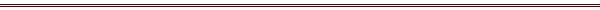 ИНФОРМАЦИОННЫЙ  БЮЛЛЕТЕНЬЕжемесячное печатное издание  для опубликования  (обнародования) правовых актов муниципального образования  Володинское сельское поселение Издается с марта 2020 г.                                                                                                                                28.12.2020                                                                              № 10АДМИНИСТРАЦИЯ ВОЛОДИНСКОГО СЕЛЬСКОГО ПОСЕЛЕНИЯПОСТАНОВЛЕНИЕ09.12.2020                                                                                           № 87с.ВолодиноКривошеинский районТомская областьО признании утратившим силу постановления Администрации Володинского сельского поселения от 30.12.2014 №103 «Об утверждении Административного регламента предоставления муниципальной услуги «Признание жилых помещений муниципального жилищного фонда непригодными для проживания и многоквартирного дома аварийным и подлежащим сносу или реконструкции» В соответствии со статьей 48 Федерального закона от 06 октября 2003 года №131-ФЗ «Об общих принципах организации местного самоуправления в Российской Федерации» Администрация Володинского сельского поселенияПОСТАНОВЛЯЕТ:1. Признать утратившим силу постановление Администрации Володинского сельского поселения от 30.12.2014  №103 «Об утверждении Административного регламента предоставления муниципальной услуги «Признание жилых помещений муниципального жилищного фонда непригодными для проживания и многоквартирного дома аварийным и подлежащим сносу или реконструкции».2. Настоящее постановление вступает в силу со дня официального опубликования.3. Настоящее постановление опубликовать в информационном бюллетене Володинского сельского поселения и разместить на официальном сайте Володинского сельского поселения http://volodino.tomsk.ru/ в информационно-телекоммуникационной сети «Интернет».  Глава Володинского сельского поселения                       Р.П. ПетроваАДМИНИСТРАЦИЯ ВОЛОДИНСКОГО СЕЛЬСКОГО ПОСЕЛЕНИЯПОСТАНОВЛЕНИЕ26.12.2020                                                                                              № 91с. ВолодиноКривошеинского районаТомской областиО внесении изменений в порядок признания безнадежной к взысканию и списания задолженности по неналоговым платежам, подлежащим зачислению в бюджет Володинского сельского поселения, утвержденный постановлением Администрации Володинского сельского поселения от 30.05.2016 № 61В целях приведения нормативного правового акта в соответствие с законодательством,ПОСТАНОВЛЯЮ:1. Внести  в порядок признания безнадежной к взысканию и списания задолженности по неналоговым платежам, подлежащим зачислению в бюджет Володинского сельского поселения, утвержденный постановлением Администрации Володинского сельского поселения от 30.05.2016 № 61, следующие изменения:1) в пункте 3:а) в подпункте 2 слова «в части задолженности по платежам в бюджет, не погашенным» заменить словами «- в части задолженности по платежам в бюджет, не погашенной»;б) дополнить подпунктом 2.1 следующего содержания: «2.1) признания банкротом гражданина, не являющегося индивидуальным предпринимателем, в соответствии с Федеральным законом  от 26 октября 2002 года № 127-ФЗ «О несостоятельности (банкротстве)» - в части задолженности по платежам в бюджет, не погашенной после завершения расчетов с кредиторами в соответствии с указанным Федеральным законом; »;в) в подпункте 3 слова «погашенным по причине недостаточности имущества организации и (или) невозможности их» заменить словами «погашенной по причине недостаточности имущества организации и (или) невозможности ее»;г) подпункт 4 изложить в следующей редакции: «4) применения актов об амнистии или о помиловании в отношении осужденных к наказанию в виде штрафа или принятия судом решения, в соответствии с которым Администрация Володинского сельского поселения утрачивает возможность взыскания задолженности по платежам в бюджет;»;д) в абзаце первом подпункта 5 слова «основаниям, предусмотренным пунктами 3 и 4» заменить словами «основанию, предусмотренному пунктом 3 или 4»;е) дополнить подпунктом 6 следующего содержания: «исключения юридического лица по решению регистрирующего органа из единого государственного реестра юридических лиц и наличия ранее вынесенного судебным приставом-исполнителем постановления об окончании исполнительного производства в связи с возвращением взыскателю исполнительного документа по основанию, предусмотренному пунктом 3 или 4 части 1 статьи 46 Федерального закона от 2 октября 2007 года N 229-ФЗ "Об исполнительном производстве", - в части задолженности по платежам в бюджет, не погашенной по причине недостаточности имущества организации и невозможности ее погашения учредителями (участниками) указанной организации в случаях, предусмотренных законодательством Российской Федерации. В случае признания решения регистрирующего органа об исключении юридического лица из единого государственного реестра юридических лиц в соответствии с Федеральным законом от 8 августа 2001 года N 129-ФЗ "О государственной регистрации юридических лиц и индивидуальных предпринимателей" недействительным задолженность по платежам в бюджет, ранее признанная безнадежной к взысканию в соответствии с настоящим подпунктом, подлежит восстановлению в бюджетном (бухгалтерском) учете.»;2) в пункте 5:а) в подпункте 2 слова «копия решения арбитражного суда о признании индивидуального предпринимателя банкротом, заверенная гербовой печатью соответствующего суда;-  копия определения арбитражного суда о завершении конкурсного производства, заверенная гербовой печатью соответствующего суда» заменить словами «копия судебного акта о завершении конкурсного производства или завершении реализации имущества гражданина - плательщика платежей в бюджет, являвшегося индивидуальным предпринимателем, а также документ, содержащий сведения из Единого государственного реестра индивидуальных предпринимателей о прекращении физическим лицом - плательщиком платежей в бюджет деятельности в качестве индивидуального предпринимателя в связи с принятием судебного акта о признании его несостоятельным (банкротом);»; б) дополнить подпунктом 2.1 следующего содержания: «2.1) по основанию, указанному в подпункте 2.1 пункта 3 настоящего Порядка:- выписка из отчетности Администрации Володинского сельского поселения об учитываемых суммах задолженности по уплате платежей в местный бюджет Володинского сельского поселения;- копия судебного акта о завершении конкурсного производства или завершении реализации имущества гражданина - плательщика платежей в бюджет;- справка Администрации Володинского сельского поселения о принятых мерах по обеспечению взыскания задолженности по платежам в местный бюджет Володинского сельского поселения.»;в) подпункт 3 добавить абзацем следующего содержания: «- документ, содержащий сведения из Единого государственного реестра юридических лиц об исключении юридического лица - плательщика платежей в бюджет из указанного реестра по решению регистрирующего органа.»;г) в подпункте 4 слова «копия решения суда об отказе во взыскании задолженности, заверенная надлежащим образом» заменить словами «копия акта об амнистии или о помиловании в отношении осужденных к наказанию в виде штрафа или копия судебного акта, в соответствии с которым Администрация Володинского сельского поселения утрачивает возможность взыскания задолженности по платежам в бюджет»;д) дополнить подпунктом 6 следующего содержания: «6) по основанию, указанному в подпункте 6 пункта 3 настоящего Порядка:- выписка из отчетности Администрации Володинского сельского поселения об учитываемых суммах задолженности по уплате платежей в местный бюджет Володинского сельского поселения;- копия постановления судебного пристава-исполнителя об окончании исполнительного производства в связи с возвращением взыскателю исполнительного документа по основанию, предусмотренному пунктом 3 или 4 части 1 статьи 46 Федерального закона «Об исполнительном производстве»;3) абзац четвертый пункта 7 дополнить словами «(при наличии)».2. Настоящее постановление опубликовать в информационном бюллетене Володинского сельского поселения и разместить  на  официальном сайте Володинского сельского поселения в информационно-телекоммуникационной сети Интернет.3. Настоящее постановление вступает в силу со дня его официального опубликования.Глава Володинского сельского поселения                             Р.П. ПетроваАДМИНИСТРАЦИЯ ВОЛОДИНСКОГО СЕЛЬСКОГО ПОСЕЛЕНИЯПОСТАНОВЛЕНИЕ28.12.2020                                                                                             № 96с. ВолодиноКривошеинский районТомская областьО внесении изменений в муниципальные программы Администрации Володинского сельского поселенияВ соответствии с решениями Совета Володинского сельского поселения от 25.12.2020 №131 «О внесении изменений в решение Совета Володинского сельского поселения № 101 от 25.12.2019г. «О бюджете муниципального образования Володинское сельское поселение на 2020 год и на плановый период 2021 и 2022 годов», от 25.12.2020 №130 «О бюджете муниципального образования Володинское сельское поселение на 2021 год и на плановый период 2022 и 2023 годов», в которых предусмотрено изменение бюджетных ассигнований на финансирование мероприятий программы  комплексного развития транспортной инфраструктуры муниципального образования Володинское сельское поселение на 2017-2021 годы и на перспективу до 2027г. и ведомственной целевой программы «Информационная политика и работа с общественностью в муниципальном образовании Володинское сельское поселение на 2019-2021 годы», ПОСТАНОВЛЯЮ:1. Внести в программу комплексного развития транспортной инфраструктуры муниципального образования Володинское сельское поселение на 2017-2021 годы и на перспективу до 2027г., утвержденную постановлением Администрации Володинского сельского поселения от 01.09.2016г. №87а с изменениями (далее – Программа), следующие изменения:1.1. в паспорте Программы раздел «Объемы и источники финансирования Программы» изложить в новой редакции согласно приложению 1 к настоящему постановлению;1.2. раздел 5 «Перечень и очередность реализации мероприятий по развитию транспортной инфраструктуры поселения» изложить в новой редакции согласно приложению 2 к настоящему постановлению;1.3. в разделе 6 «Оценка объемов и источников финансирования мероприятий развития транспортной инфраструктуры» цифры «35715,6» заменить на «33574,1», по строке 2020г. цифры «3584,0» заменить на «2951,5», по строке 2021г. цифры «2529,0» заменить на «3020,0».2. Внести в ведомственную целевую программу «Информационная политика и работа с общественностью в муниципальном образовании Володинское сельское поселение на 2019-2021 годы», утвержденную постановлением Администрации Володинского сельского поселения от 01.11.2018 г. №66 с изменениями (далее – Программа), следующие изменения:2.1. в паспорте Программы в общем объеме финансирования на реализацию программы цифры «347,70» заменить цифрами «353,60»; цифры «73,00», «73,00» заменить цифрами «72,70», «52,70» соответственно;  цифры «20,00», «10,00» в столбце «2020 год» заменить цифрами «47,00», «9,50» соответственно;2.2. в разделе 7 Программы абзац первый изложить в следующей редакции: «Мероприятия Программы реализуются за счет средств местного бюджета на 2019-2021 годы в объеме  353,60 тыс. рублей, в том числе:2019г. –  141,70 тыс.руб.; 2020г. –  129,20 тыс.руб.;2021г. –  82,70 тыс.руб.»;2.3. в перечне мероприятий Программы (приложение 1 к Программе):в столбце «Расходы на мероприятие, тыс.руб. всего» цифры «190,00», «64,70», «259,20», «60,00», «11,00», «17,50», «28,50», «347,70» заменить цифрами «170,00», «64,10», «238,6», «87,00», «9,50», «18,50», «28,00», «353,60» соответственно;в столбце «2020 год» цифры «21,00», «73,00», «20,00», «4,00», «6,00», «10,00», «103,00» заменить цифрами «20,70», «72,70», «47,00», «3,00», «6,50», «9,5», «129,2» соответственно;в столбце «2021 год» цифры «50,00», «21,00», «73,00», «4,00», «6,00», «103,00» заменить цифрами «30,00», «20,70», «52,70», «3,50», «6,50», «82,70» соответственно.3. Настоящее постановление подлежит официальному опубликованию и размещению на официальном сайте муниципального образования Володинское сельское поселение и вступает в силу со дня его опубликования.4. Контроль за исполнением настоящего постановления возложить на главного специалиста – главного бухгалтера Администрации Володинского сельского поселения Ермакову Е.А.Глава Володинского сельского поселения                         Р.П. ПетроваПриложение 1 к Постановлению Администрации Володинского сельского поселения от 28.12.2020 № 96Объемы и источники финансирования ПрограммыОбщий объем финансирования Программы – 33574,1тыс. руб.*, в т.ч. по годам реализации: Приложение 2 к Постановлению Администрации Володинского сельского поселения от 28.12.2020 № 965. Перечень и очередность реализации мероприятий по развитию транспортной инфраструктуры Володинского сельского поселенияТаблица 3. Перечень и очередность реализации  мероприятий по развитию транспортной инфраструктуры Володинского поселения*МБ – местный бюджет (средства поселения); **ОБ – областной бюджет; ***РБ – районный бюджет;**** в 2017-2018 годах средства на ремонт дорог общего пользования и обустройство пешеходных переходов получены в соответствии с Постановлением Администрации Томской области от 12.12.2014г. №484а «Об утверждении государственной программы "Развитие транспортной системы в Томской области»; в 2020-2021 годах средства на ремонт дорог общего пользования получены в соответствии с Постановлением Администрации Томской области от 26.09.2019г. №340а «Об утверждении государственной программы "Развитие транспортной инфраструктуры в Томской области» (в ред. Постановления АТО от 25.03.2020 №124а);***** в 2017 году средства на снегоочистку дорог получены в рамках муниципальной программы «Развитие автомобильных дорог Кривошеинского района на период 2014-2017 годы»****** в 2017 году средства на обустройство пешеходных переходов получены из областного бюджета (резервный фонд ФНР Администрации Томской области) в размере 100 тыс.руб. и из районного бюджета в рамках муниципальной программы «Обеспечение безопасности дорожного движения на территории Кривошеинского района» в размере 200 тыс.руб.АДМИНИСТРАЦИЯ ВОЛОДИНСКОГО СЕЛЬСКОГО ПОСЕЛЕНИЯ ПОСТАНОВЛЕНИЕ28.12.2020                                                                                             № 99с. ВолодиноКривошеинский районТомская областьОб утверждении Положения об обработке и защите персональныхданных в Администрации  Володинского сельского поселенияВ соответствии с Федеральным законом от 27 июля 2006 года № 152-ФЗ «О персональных данных», постановлением Правительства Российской Федерации от 21 марта 2012 года № 211 «Об утверждении перечня мер, направленных на обеспечение выполнения обязанностей, предусмотренных Федеральным законом «О персональных данных» и принятыми в соответствии с ним нормативными правовыми актами, операторами, являющимися государственными или муниципальными органами» (далее - постановление Правительства Российской Федерации от 21 марта 2012 года № 211)ПОСТАНОВЛЯЮ:1. Утвердить Положение об обработке и защите персональных данных в Администрации  Володинского сельского поселения согласно приложению к настоящему распоряжению.2. Главному специалисту Администрации разработать необходимые документы и провести комплекс мероприятий, предусмотренных постановлением Правительства Российской Федерации от 21 марта 2012 года № 211.3. Настоящее постановление опубликовать в информационном бюллетене Володинского сельского поселения и разместить на официальном сайте Володинского сельского поселения в информационно-телекоммуникационной сети «Интернет». 4. Настоящее постановление вступает в силу со дня его официального опубликования.5. Контроль за исполнением настоящего постановления оставляю за собой.Глава Володинского сельского поселения                          Р.П. ПетроваПриложениек постановлению Администрации Володинского сельского поселения от 28.12.2020 №  99 ПОЛОЖЕНИЕОБ ОБРАБОТКЕ И ЗАЩИТЕ ПЕРСОНАЛЬНЫХ ДАННЫХ В АДМИНИСТРАЦИИ  ВОЛОДИНСКОГО СЕЛЬСКОГО ПОСЕЛЕНИЯI. ОБЩИЕ ПОЛОЖЕНИЯ1. Настоящее Положение определяет цели, содержание и порядок обработки персональных данных, меры, направленные на защиту персональных данных, а также процедуры, направленные на выявление и предотвращение нарушений законодательства Российской Федерации в области персональных данных в Администрации Володинского сельского поселения (далее - Администрация), являющейся оператором обработки персональных данных.2. Положение разработано в соответствии с Трудовым кодексом Российской Федерации, Кодексом Российской Федерации об административных правонарушениях, Федеральным законом от 27 июля 2006 года № 152-ФЗ «О персональных данных», Федеральным законом от 27 июля 2006 года № 149-ФЗ «Об информации, информационных технологиях и о защите информации», Федеральным законом от 2 марта 2007 года № 25-ФЗ «О муниципальной службе в Российской Федерации» (далее - Федеральный закон «О муниципальной службе в Российской Федерации»), Федеральным законом от 25 декабря 2008 года № 273-ФЗ «О противодействии коррупции» (далее - Федеральный закон «О противодействии коррупции»), Федеральным законом от 27 июля 2010 года № 210-ФЗ «Об организации предоставления государственных и муниципальных услуг» (далее - Федеральный закон «Об организации предоставления государственных и муниципальных услуг»), Федеральным законом от 2 мая 2006 года № 59-ФЗ «О порядке рассмотрения обращений граждан Российской Федерации» (далее - Федеральный закон «О порядке рассмотрения обращений граждан Российской Федерации»), Законом Российской Федерации от 27 декабря 1991 года № 2124-1 «О средствах массовой информации» (далее - Закон Российской Федерации «О средствах массовой информации»), Указом Президента Российской Федерации от 30 мая 2005 года № 609 «Об утверждении Положения о персональных данных государственного гражданского служащего Российской Федерации и ведении его личного дела», Постановлением Правительства Российской Федерации от 1 ноября 2012 года № 1119 «Об утверждении требований к защите персональных данных при их обработке в информационных системах персональных данных», Постановлением Правительства Российской Федерации от 15 сентября 2008 года № 687 «Об утверждении Положения об особенностях обработки персональных данных, осуществляемой без использования средств автоматизации», Уставом муниципального образования Володинское сельское поселение.3. Обработка персональных данных в Администрации осуществляется с соблюдением принципов и условий, предусмотренных настоящим Положением и законодательством Российской Федерации в области персональных данных.II. УСЛОВИЯ И ПОРЯДОК ОБРАБОТКИ ПЕРСОНАЛЬНЫХ ДАННЫХ МУНИЦИПАЛЬНЫХ СЛУЖАЩИХ АДМИНИСТРАЦИИ4. Персональные данные муниципальных служащих Администрации (далее - муниципальных служащих Администрации), граждан, претендующих на замещение должностей муниципальной службы Администрации  (далее - граждан, претендующих на замещение должностей муниципальной службы Администрации), обрабатываются в целях обеспечения кадровой работы, в том числе в целях содействия муниципальным служащим Администрации в прохождении муниципальной службы (выполнения работы), формирования кадрового резерва, обучения и должностного роста, учета результатов исполнения должностных обязанностей, обеспечения личной безопасности муниципальных служащих Администрации и членов их семей, обеспечения муниципальным служащим Администрации установленных законодательством Российской Федерации условий труда, гарантий и компенсаций, сохранности принадлежащего им имущества, а также в целях противодействия коррупции.5. В целях, указанных в пункте 4 настоящего Положения, обрабатываются следующие категории персональных данных:фамилия, имя, отчество(последнее –при наличии) (в том числе предыдущие фамилии, имена и (или) отчества, в случае их изменения);число, месяц, год рождения;место рождения;информация о гражданстве (в том числе предыдущие гражданства, иные гражданства);вид, серия, номер документа, удостоверяющего личность, наименование органа, выдавшего его, дата выдачи;адрес места жительства (регистрации, фактического проживания);номер контактного телефона или сведения о других способах связи;реквизиты страхового свидетельства обязательного пенсионного страхования;идентификационный номер налогоплательщика;реквизиты страхового медицинского полиса обязательного медицинского страхования;реквизиты свидетельства государственной регистрации актов гражданского состояния;семейное положение, состав семьи и сведения о близких родственниках (в том числе бывших);сведения о трудовой деятельности;сведения о воинском учете и реквизиты документов воинского учета;сведения об образовании, в том числе о послевузовском профессиональном образовании (наименование и год окончания образовательного учреждения, наименование и реквизиты документа об образовании, квалификация, специальность по документу об образовании);сведения об ученой степени;информация о владении иностранными языками, степень владения;медицинское заключение по установленной форме об отсутствии у гражданина заболевания, препятствующего поступлению на муниципальную службу или ее прохождению;фотография;сведения о прохождении муниципальной (государственной) службы, в том числе: дата, основания поступления на службу и назначения на должность, дата, основания назначения, перевода, перемещения на иную должность, наименование замещаемых должностей с указанием структурных подразделений, размера денежного содержания, результатов аттестации на соответствие замещаемой должности, а также сведения о прежнем месте работы;информация, содержащаяся в трудовом договоре и дополнительных соглашениях к нему;сведения о пребывании за границей;информация о классном чине, дипломатическом ранге, воинском или специальном звании;информация о наличии или отсутствии судимости;информация об оформленных допусках к государственной тайне;государственные награды, иные награды и знаки отличия;сведения о профессиональной переподготовке и (или) повышении квалификации;информация об отпусках;сведения о доходах, об имуществе и обязательствах имущественного характера;номер расчетного счета;номер банковской карты;иные персональные данные, необходимые для достижения целей, предусмотренных пунктом 4 настоящего Положения.6. Обработка персональных данных муниципальных служащих Администрации, граждан, претендующих на замещение должностей муниципальной службы Администрации,  осуществляется без согласия указанных лиц в рамках целей, определенных пунктом 4 настоящего Положения, в соответствии с пунктом 2 части 1 статьи 6 и частью 2 статьи 11 Федерального закона «О персональных данных" и положениями федеральных законов «О муниципальной службе в Российской Федерации», «О противодействии коррупции», Трудовым кодексом Российской Федерации.7. Обработка специальных категорий персональных данных муниципальных служащих Администрации, граждан, претендующих на замещение должностей муниципальной службы Администрации, осуществляется без согласия указанных лиц в рамках целей, определенных пунктом 4 настоящего Положения, в соответствии с подпунктом 2.3 пункта 2 части 2 статьи 10 Федерального закона «О персональных данных» и положениями Трудового кодекса Российской Федерации, за исключением случаев получения персональных данных работника у третьей стороны (в соответствии с пунктом 3 статьи 86 Трудового кодекса Российской Федерации требуется письменное согласие руководителей подведомственных Администрации организаций и граждан, претендующих на замещение указанной должности).8. Обработка персональных данных муниципальных служащих Администрации, граждан, претендующих на замещение должностей муниципальной службы Администрации осуществляется при условии получения согласия указанных лиц в следующих случаях:при передаче (распространении, предоставлении) персональных данных третьим лицам в случаях, не предусмотренных действующим законодательством Российской Федерации о муниципальной службе;при трансграничной передаче персональных данных;при принятии решений, порождающих юридические последствия в отношении указанных лиц или иным образом затрагивающих их права и законные интересы, на основании исключительно автоматизированной обработки их персональных данных.9. В случаях, предусмотренных пунктом 8 настоящего Положения, согласие субъекта персональных данных оформляется в письменной форме, если иное не установлено Федеральным законом «О персональных данных».10. Обработка персональных данных муниципальных служащих Администрации, граждан, претендующих на замещение должностей муниципальной службы Администрации осуществляется кадровой службой Администрации (далее - кадровое подразделение) и включает в себя следующие действия: сбор, запись, систематизацию, накопление, хранение, уточнение (обновление, изменение), извлечение, использование, передачу (распространение, предоставление, доступ), обезличивание, блокирование, удаление, уничтожение персональных данных.11. Сбор, запись, систематизация, накопление и уточнение (обновление, изменение) персональных данных муниципальных служащих Администрации, граждан, претендующих на замещение должностей муниципальной службы Администрации осуществляются путем:получения оригиналов необходимых документов (заявление, трудовая книжка, автобиография, иные документы, предоставляемые в кадровое подразделение);копирования оригиналов документов;внесения сведений в учетные формы (на бумажных и электронных носителях);формирования персональных данных в ходе кадровой работы;внесения персональных данных в информационные системы, используемые кадровым подразделением.12. Сбор, запись, систематизация, накопление и уточнение (обновление, изменение) персональных данных осуществляются путем получения персональных данных непосредственно от муниципальных служащих Администрации, граждан, претендующих на замещение должностей муниципальной службы Администрации.13. В случае возникновения необходимости получения персональных данных муниципального служащего Администрации  у третьей стороны следует известить об этом муниципального служащего  заранее, получить их письменное согласие и сообщить им о целях, предполагаемых источниках и способах получения персональных данных.14. Запрещается получать, обрабатывать и приобщать к личному делу муниципального служащего Администрации персональные данные, не предусмотренные пунктом 5 настоящего Положения, в том числе касающиеся расовой, национальной принадлежности, политических взглядов, религиозных или философских убеждений, интимной жизни.15. При сборе персональных данных сотрудник кадрового подразделения, осуществляющий сбор (получение) персональных данных непосредственно от муниципальных служащих Администрации, граждан, претендующих на замещение должностей муниципальной службы Администрации обязан разъяснить указанным субъектам персональных данных юридические последствия отказа предоставить их персональные данные.16. Передача (распространение, предоставление) и использование персональных данных осуществляются лишь в случаях и в порядке, предусмотренных федеральными законами.III. УСЛОВИЯ И ПОРЯДОК ОБРАБОТКИ ПЕРСОНАЛЬНЫХ ДАННЫХ СУБЪЕКТОВ В СВЯЗИ С ПРЕДОСТАВЛЕНИЕМ МУНИЦИПАЛЬНЫХ УСЛУГ И ИСПОЛНЕНИЕМ МУНИЦИПАЛЬНЫХ ФУНКЦИЙ17. Обработка персональных данных физических лиц в Администрации осуществляется в целях предоставления муниципальных услуг и исполнения муниципальных функций.18. Персональные данные граждан, обратившихся в Администрацию лично, а также направивших индивидуальные или коллективные письменные обращения или обращения в форме электронного документа, обрабатываются в целях рассмотрения указанных обращений с последующим уведомлением заявителей о результатах рассмотрения.В соответствии с законодательством Российской Федерации в Администрации подлежат рассмотрению обращения граждан Российской Федерации, иностранных граждан и лиц без гражданства.19. В рамках рассмотрения обращений граждан подлежат обработке следующие персональные данные заявителей:фамилия, имя, отчество (последнее - при наличии);почтовый адрес;адрес электронной почты;указанный в обращении контактный телефон;иные персональные данные, указанные заявителем в обращении (жалобе), а также ставшие известными в ходе личного приема или в процессе рассмотрения поступившего обращения.20. Обработка персональных данных, необходимых в связи с предоставлением муниципальных услуг и исполнением муниципальных функций, осуществляется без согласия субъектов персональных данных в соответствии с пунктом 4 части 1 статьи 6 Федерального закона «О персональных данных», федеральными законами «Об организации предоставления государственных и муниципальных услуг», «О порядке рассмотрения обращений граждан Российской Федерации» и иными нормативными правовыми актами, определяющими предоставление муниципальных услуг и исполнение муниципальных функций в установленной сфере ведения Администрации.21. Обработка персональных данных, необходимых в связи с предоставлением муниципальных услуг и исполнением муниципальных функций, осуществляется структурными подразделениями Администрации, предоставляющими соответствующие услуги и (или) исполняющими соответствующие функции, и включает в себя следующие действия: сбор, запись, систематизацию, накопление, хранение, уточнение (обновление, изменение), извлечение, использование, передачу (распространение, предоставление, доступ), обезличивание, блокирование, удаление, уничтожение персональных данных.22. Сбор, запись, систематизация, накопление и уточнение (обновление, изменение) персональных данных субъектов, обратившихся в Администрацию для получения муниципальной услуги или в целях исполнения муниципальной функции, осуществляются путем:получения оригиналов необходимых документов;заверения копий документов;внесения сведений в учетные формы (на бумажных и электронных носителях);внесения персональных данных в программные системы.23. Сбор, запись, систематизация, накопление и уточнение (обновление, изменение) персональных данных осуществляются путем получения персональных данных непосредственно от субъектов персональных данных (заявителей).24. При предоставлении муниципальной услуги или исполнении муниципальной функции Администрацией запрещается запрашивать у субъектов персональных данных и третьих лиц, а также обрабатывать персональные данные в случаях, не предусмотренных законодательством Российской Федерации.25. При сборе персональных данных уполномоченное лицо структурного подразделения Администрации, осуществляющее получение персональных данных непосредственно от субъектов персональных данных, обратившихся за предоставлением муниципальной услуги или в связи с исполнением муниципальной функции, обязано разъяснить указанным субъектам персональных данных юридические последствия отказа предоставить персональные данные.26. Передача (распространение, предоставление) и использование персональных данных заявителей (субъектов персональных данных) Администрацией осуществляются лишь в случаях и в порядке, предусмотренных федеральными законами.IV. ПОРЯДОК ОБРАБОТКИ ПЕРСОНАЛЬНЫХ ДАННЫХ СУБЪЕКТОВ ПЕРСОНАЛЬНЫХ ДАННЫХ В ИНФОРМАЦИОННЫХ СИСТЕМАХ27. Обработка персональных данных в Администрации осуществляется в том числе в информационных системах.28. Муниципальным служащим структурных подразделений Администрации, имеющим право осуществлять обработку персональных данных в информационных системах, предоставляется уникальный логин и пароль для доступа к соответствующей информационной системе.Информация может вноситься как в автоматическом режиме, при получении персональных данных с Единого портала государственных и муниципальных услуг, так и в ручном режиме, при получении информации на бумажном носителе или в ином виде, не позволяющем осуществлять ее автоматическую регистрацию.29. Обеспечение безопасности персональных данных, обрабатываемых в информационных системах персональных данных Администрации, достигается путем исключения несанкционированного, в том числе случайного, доступа к персональным данным, а также принятия следующих мер по обеспечению безопасности:определение угроз безопасности персональных данных при их обработке в информационных системах персональных данных;применение организационных и технических мер по обеспечению безопасности персональных данных при их обработке в информационных системах персональных данных, необходимых для выполнения требований к защите персональных данных, исполнение которых обеспечивает установленные Правительством Российской Федерации уровни защищенности персональных данных;применение прошедших в установленном порядке процедур оценки соответствия средств защиты информации;оценка эффективности принимаемых мер по обеспечению безопасности персональных данных до ввода в эксплуатацию информационной системы персональных данных;учет машинных носителей персональных данных;обнаружение фактов несанкционированного доступа к персональным данным и принятие мер;восстановление персональных данных, модифицированных или удаленных, уничтоженных вследствие несанкционированного доступа к ним;установление правил доступа к персональным данным, обрабатываемым в информационных системах персональных данных, а также обеспечением регистрации и учета всех действий, совершаемых с персональными данными в информационных системах персональных данных;контроль за принимаемыми мерами по обеспечению безопасности персональных данных и уровней защищенности информационных систем персональных данных.30. Структурное подразделение, ответственное за обеспечение информационной безопасности в Администрации, организует и контролирует ведение учета материальных носителей персональных данных.31. Структурное подразделение, ответственное за обеспечение безопасности персональных данных при их обработке в информационных системах персональных данных, должно обеспечить:своевременное обнаружение фактов несанкционированного доступа к персональным данным и немедленное доведение этой информации до ответственного за организацию обработки персональных данных в Администрации;недопущение воздействия на технические средства автоматизированной обработки персональных данных, в результате которого может быть нарушено их функционирование;возможность восстановления персональных данных, модифицированных или уничтоженных вследствие несанкционированного доступа к ним;постоянный контроль за обеспечением уровня защищенности персональных данных;знание и соблюдение условий использования средств защиты информации, предусмотренных эксплуатационной и технической документацией;учет применяемых средств защиты информации, эксплуатационной и технической документации к ним, носителей персональных данных;при обнаружении нарушений порядка предоставления персональных данных незамедлительное приостановление предоставления персональных данных пользователям информационной системы персональных данных до выявления причин нарушений и устранения этих причин;разбирательство и составление заключений по фактам несоблюдения условий хранения материальных носителей персональных данных, использования средств защиты информации, которые могут привести к нарушению конфиденциальности персональных данных или другим нарушениям, приводящим к снижению уровня защищенности персональных данных, разработка и принятие мер по предотвращению возможных опасных последствий подобных нарушений.32. Структурное подразделение Администрации, ответственное за обеспечение функционирования соответствующих информационных систем персональных данных, принимает все необходимые меры по восстановлению персональных данных, модифицированных или удаленных, уничтоженных вследствие несанкционированного доступа к ним.33. Обмен персональными данными при их обработке в информационных системах персональных данных осуществляется по каналам связи, защита которых обеспечивается путем реализации соответствующих организационных мер и путем применения программных и технических средств.34. Доступ муниципальных служащих к персональным данным, находящимся в информационных системах персональных данных Администрации, предусматривает обязательное прохождение процедуры идентификации и аутентификации.35. В случае выявления нарушений порядка обработки персональных данных в информационных системах персональных данных Администрации уполномоченными должностными лицами незамедлительно принимаются меры по установлению причин нарушений и их устранению.V. СРОКИ ОБРАБОТКИ И ХРАНЕНИЯ ПЕРСОНАЛЬНЫХ ДАННЫХ36. Сроки обработки и хранения персональных данных муниципальных служащих Администрации, граждан, претендующих на замещение должностей муниципальной службы Администрации  определяются в соответствии с законодательством Российской Федерации.37. Персональные данные, содержащиеся в распоряжениях Администрации по личному составу, подлежат хранению с передачей в архив в порядке, предусмотренном законодательством Российской Федерации.38. Персональные данные, содержащиеся в личных делах муниципальных служащих, иных работников Администрации, а также личных карточках, хранятся в кадровом подразделении в течение десяти лет с последующим формированием и передачей в архив в порядке, предусмотренном законодательством Российской Федерации.39. Персональные данные, содержащиеся в документах претендентов на замещение вакантных должностей, не допущенных к участию в конкурсе, и кандидатов, участвовавших в конкурсе, хранятся в кадровом подразделении Администрации в течение 2 лет со дня завершения конкурса, после чего подлежат уничтожению.40. Сроки обработки и хранения персональных данных, предоставляемых субъектами персональных данных в Администрацию в связи с получением муниципальных услуг и исполнением государственных функций, определяются нормативными правовыми актами, регламентирующими порядок их сбора и обработки.41. Персональные данные граждан, обратившихся в Администрацию лично, а также направивших индивидуальные или коллективные письменные обращения или обращения в форме электронного документа, хранятся в течение пяти лет.42. Персональные данные, предоставляемые субъектами на бумажном носителе в связи с предоставлением Администрацией муниципальных услуг и исполнением муниципальных функций, хранятся на бумажных носителях в структурных подразделениях, к полномочиям которых относится обработка персональных данных в связи с предоставлением услуги или исполнением функции, в соответствии с утвержденными положениями о соответствующих структурных подразделениях.43. Персональные данные при их обработке, осуществляемой без использования средств автоматизации, должны обособляться от иной информации, в частности путем фиксации их на разных материальных носителях персональных данных, в специальных разделах или на полях форм (бланков).44. Контроль за хранением и использованием материальных носителей персональных данных, не допускающий несанкционированное использование, уточнение, распространение и уничтожение персональных данных, находящихся на этих носителях, осуществляет главный специалист Администрации.VI. ПОРЯДОК УНИЧТОЖЕНИЯ ПЕРСОНАЛЬНЫХ ДАННЫХПРИ ДОСТИЖЕНИИ ЦЕЛЕЙ ОБРАБОТКИ ИЛИ ПРИ НАСТУПЛЕНИИ ИНЫХ ЗАКОННЫХ ОСНОВАНИЙ45. Структурным подразделением, ответственным за документооборот и архивирование, осуществляется систематический контроль и выделение документов, содержащих персональные данные, с истекшими сроками хранения, подлежащих уничтожению.46. Вопрос об уничтожении выделенных документов, содержащих персональные данные, рассматривается на заседании экспертной комиссии (далее - ЭК), состав которой утверждается распоряжением Администрации.По итогам заседания составляются протокол и Акт о выделении к уничтожению документов, опись уничтожаемых дел, проверяется их комплектность, акт подписывается председателем и членами ЭК и утверждается Главой Администрации.47. В порядке, установленном законодательством Российской Федерации, определяется подрядная организация, имеющая необходимую производственную базу для обеспечения установленного порядка уничтожения документов. Должностное лицо, ответственное за архивную деятельность, сопровождает документы, содержащие персональные данные, до производственной базы подрядчика и присутствует при процедуре уничтожения документов.48. По окончании процедуры уничтожения подрядчиком и должностным лицом, ответственным за архивную деятельность, составляется соответствующий Акт об уничтожении документов, содержащих персональные данные.49. Уничтожение по окончании срока обработки персональных данных на электронных носителях производится путем механического нарушения целостности носителя, не позволяющего произвести считывание или восстановление персональных данных, или удалением с электронных носителей методами и средствами гарантированного удаления остаточной информации.VII. ЛИЦО, ОТВЕТСТВЕННОЕ ЗА ОРГАНИЗАЦИЮ ОБРАБОТКИ ПЕРСОНАЛЬНЫХ ДАННЫХ50. Ответственный за организацию обработки персональных данных в Администрации (далее - Ответственный за обработку персональных данных) назначается распоряжением Администрации.51. Ответственный за обработку персональных данных в своей работе руководствуется законодательством Российской Федерации в области персональных данных и настоящим Положением.52. Ответственный за обработку персональных данных обязан:организовывать принятие правовых, организационных и технических мер для обеспечения защиты персональных данных, обрабатываемых в Администрации, от неправомерного или случайного доступа к ним, уничтожения, изменения, блокирования, копирования, предоставления, распространения персональных данных, а также от иных неправомерных действий в отношении персональных данных;осуществлять внутренний контроль за соблюдением муниципальными служащими требований законодательства Российской Федерации в области персональных данных, в том числе требований к защите персональных данных;доводить до сведения муниципальных служащих Администрации положения законодательства Российской Федерации в области персональных данных, локальных актов по вопросам обработки персональных данных, требований к защите персональных данных;организовывать прием и обработку обращений и запросов субъектов персональных данных или их представителей, а также осуществлять контроль за приемом и обработкой таких обращений и запросов в Администрации;в случае нарушения требований к защите персональных данных принимать необходимые меры по восстановлению нарушенных прав субъектов персональных данных.53. Ответственный за обработку персональных данных вправе:иметь доступ к информации, касающейся обработки персональных данных в Администрации и включающей:цели обработки персональных данных;категории обрабатываемых персональных данных;категории субъектов, персональные данные которых обрабатываются;правовые основания обработки персональных данных;перечень действий с персональными данными, общее описание используемых в Администрации способов обработки персональных данных;описание мер, предусмотренных статьями 18.1 и 19 Федерального закона "О персональных данных", в том числе сведения о наличии шифровальных (криптографических) средств и наименования этих средств;дату начала обработки персональных данных;срок или условия прекращения обработки персональных данных;сведения о наличии или об отсутствии трансграничной передачи персональных данных в процессе их обработки;сведения об обеспечении безопасности персональных данных в соответствии с требованиями к защите персональных данных, установленными Правительством Российской Федерации;привлекать к реализации мер, направленных на обеспечение безопасности персональных данных, обрабатываемых в Администрации, иных муниципальных служащих Администрации с возложением на них соответствующих обязанностей и закреплением ответственности.54. Ответственный за обработку персональных данных несет ответственность за надлежащее выполнение возложенных функций по организации обработки персональных данных в Администрации в соответствии с положениями законодательства Российской Федерации в области персональных данных.АДМИНИСТРАЦИЯ ВОЛОДИНСКОГО СЕЛЬСКОГО ПОСЕЛЕНИЯПОСТАНОВЛЕНИЕ28.12.2020                                                                                          № 100с. ВолодиноКривошеинский районТомская областьО реализации требований постановления Правительства Российской Федерации от 21.03.2012 № 211Руководствуясь Федеральным законом от 27 июля 2006года  № 152-ФЗ «О персональных данных», в целях реализации требований Постановления Правительства Российской Федерации от 21 марта 2012года  № 211 «Об утверждении перечня мер, направленных на обеспечение выполнения обязанностей, предусмотренных Федеральным законом «О персональных данных» и принятыми в соответствии с ним нормативными правовыми актами, операторами, являющимися государственными или муниципальными органами» в Администрации  Володинского сельского поселенияПОСТАНОВЛЯЮ:1. Утвердить:1) Правила рассмотрения запросов субъектов персональных данных или их представителей в Администрации  Володинского сельского поселения согласно приложению 1 к настоящему постановлению;2) Правила осуществления внутреннего контроля соответствия обработки персональных данных требованиям к защите персональных данных, установленным Федеральным законом «О персональных данных», принятыми в соответствии с ним нормативными правовыми актами и муниципальными правовыми актами, в Администрации  Володинского сельского поселения, согласно приложению 2 к настоящему  постановлению;3) Правила работы с обезличенными данными в Администрации  Володинского сельского поселения согласно приложению 3 к настоящему постановлению;4) Перечень должностей муниципальной службы в Администрации Володинского сельского поселения, замещение которых предусматривает осуществление обработки персональных данных либо осуществление доступа к персональным данным, согласно приложению 4 к настоящему постановлению;5) Должностную инструкцию ответственного за организацию обработки персональных данных в Администрации Володинского сельского поселения согласно приложению 5 к настоящему постановлению;6) Типовое обязательство лица, непосредственно осуществляющего обработку персональных данных, в случае расторжения с ним трудового договора прекратить обработку персональных данных, ставших известными ему в связи с исполнением должностных обязанностей, согласно приложению 6 к настоящему постановлению;7) Типовую форму согласия на обработку персональных данных муниципальных служащих Администрации Володинского сельского поселения, иных субъектов персональных данных согласно приложению 7 к настоящему постановлению;8) Типовую форму разъяснения субъекту персональных данных юридических последствий отказа предоставить свои персональные данные согласно приложению 8 к настоящему постановлению;9) Порядок доступа в помещения Администрации Володинского сельского поселения, в которых ведется обработка персональных данных, согласно приложению 9 к настоящему постановлению.2. Главному специалисту Администрации(Сёминой Е.А) организовать разработку необходимых документов и провести комплекс мероприятий, предусмотренных пунктом 1 настоящего постановления.3. Настоящее постановление опубликовать в информационном бюллетене Володинского сельского поселения и разместить на официальном сайте Володинского сельского поселения в информационно-телекоммуникационной сети «Интернет». 4. Настоящее постановление вступает в силу со дня его официального опубликования.5. Контроль за исполнением настоящего постановления оставляю за собой.Глава Володинского сельского поселения                        Р.П. ПетроваПриложение 1к постановлению Администрации Володинскогосельского поселения от 28.12.2020 № 100ПРАВИЛАРАССМОТРЕНИЯ ЗАПРОСОВ СУБЪЕКТОВ ПЕРСОНАЛЬНЫХ ДАННЫХ ИЛИ ИХ ПРЕДСТАВИТЕЛЕЙ В АДМИНИСТРАЦИИ  ВОЛОДИНСКОГО СЕЛЬСКОГО ПОСЕЛЕНИЯI. ОБЩИЕ ПОЛОЖЕНИЯ1. Настоящие Правила разработаны в соответствии с Федеральным законом от 27 июля 2006 года № 152-ФЗ «О персональных данных» (далее - Федеральный закон № 152-ФЗ), Трудовым кодексом Российской Федерации и определяют порядок обработки поступающих в Администрацию  Володинского сельского поселения  (далее - Администрация) обращений субъектов персональных данных.II. ПРАВА СУБЪЕКТОВ ПЕРСОНАЛЬНЫХ ДАННЫХ2. В соответствии с действующим законодательством субъект персональных данных имеет право на получение при обращении или при получении запроса информации, касающейся обработки его персональных данных, в том числе содержащей:подтверждение факта обработки персональных данных Администрацией;правовые основания и цели обработки персональных данных Администрацией;цели и применяемые Администрацией способы обработки персональных данных;наименование и место нахождения Администрации, сведения о лицах (за исключением работников Администрации), которые имеют доступ к персональным данным или которым могут быть раскрыты персональные данные на основании договора с Администрацией или на основании федерального закона;обрабатываемые персональные данные, относящиеся к соответствующему субъекту персональных данных, источник их получения, если иной порядок представления таких данных не предусмотрен федеральным законом;сроки обработки персональных данных, в том числе сроки их хранения;порядок осуществления субъектом персональных данных прав, предусмотренных Федеральным законом № 152-ФЗ;информацию об осуществленной или о предполагаемой трансграничной передаче данных;наименование или фамилию, имя, отчество и адрес лица, осуществляющего обработку персональных данных по поручению Администрации, если обработка поручена или будет поручена такому лицу;иные сведения, предусмотренные Федеральным законом № 152-ФЗ или другими федеральными законами.3. Право субъекта персональных данных на доступ к его персональным данным ограничивается в соответствии с федеральными законами, в том числе в случаях, предусмотренных частью 8 статьи 14 Федерального закона № 152-ФЗ.4. Субъект персональных данных вправе требовать от Администрации уточнения его персональных данных, их блокирования или уничтожения в случае, если персональные данные являются неполными, устаревшими, неточными, незаконно полученными или не являются необходимыми для заявленной цели обработки, а также принимать предусмотренные законом меры по защите своих прав. Если субъект персональных данных считает, что Администрация осуществляет обработку его персональных данных с нарушением требований Федерального закона № 152-ФЗ или иным образом нарушает его права и свободы, субъект персональных данных вправе обжаловать действия или бездействие Администрации в уполномоченном органе по защите прав субъектов персональных данных или в судебном порядке.5. Субъект персональных данных имеет право на защиту своих прав и законных интересов, в том числе на возмещение убытков и (или) компенсацию морального вреда в судебном порядке.III. ПОРЯДОК РАБОТЫ С ЗАПРОСАМИ,УВЕДОМЛЕНИЯМИ И ИНЫМИ ОБРАЩЕНИЯМИ СУБЪЕКТОВПЕРСОНАЛЬНЫХ ДАННЫХ ИЛИ ИХ ПРЕДСТАВИТЕЛЕЙ6. При поступлении запроса, уведомления или иного обращения субъекта персональных данных или его представителя уполномоченными должностными лицами Администрации осуществляется его регистрация в журнале учета обращений субъектов персональных данных.7. Уполномоченные должностные лица Администрации обязаны сообщить в порядке, предусмотренном статьей 14 Федерального закона № 152-ФЗ, субъекту персональных данных или его представителю информацию о наличии персональных данных, относящихся к соответствующему субъекту персональных данных, а также предоставить возможность ознакомления с этими персональными данными при обращении субъекта персональных данных или его представителя либо в течение 30 (тридцати) дней с даты получения запроса субъекта персональных данных или его представителя.8. В случае отказа в предоставлении информации о наличии персональных данных о соответствующем субъекте персональных данных или персональных данных субъекту персональных данных или его представителю при их обращении либо при получении запроса субъекта персональных данных или его представителя уполномоченные должностные лица Администрации обязаны дать в письменной форме мотивированный ответ, содержащий ссылку на положение части 8 статьи 14 Федерального закона № 152-ФЗ или иного федерального закона, являющееся основанием для такого отказа, в срок, не превышающий 30 (тридцати) дней со дня обращения субъекта персональных данных или его представителя либо с даты получения запроса субъекта персональных данных или его представителя.9. Уполномоченные должностные лица Администрации обязаны предоставить безвозмездно субъекту персональных данных или его представителю возможность ознакомления с персональными данными, относящимися к этому субъекту персональных данных. В срок, не превышающий 7 (семи) рабочих дней со дня предоставления субъектом персональных данных или его представителем сведений, подтверждающих, что персональные данные являются неполными, неточными или неактуальными, уполномоченные должностные лица Администрации обеспечивают внесение в них необходимых изменений. В срок, не превышающий 7 (семи) рабочих дней со дня представления субъектом персональных данных или его представителем сведений, подтверждающих, что такие персональные данные являются незаконно полученными или не являются необходимыми для заявленной цели обработки, уполномоченные должностные лица Администрации обязаны уничтожить такие персональные данные. Уполномоченные должностные лица Администрации обязаны уведомить субъекта персональных данных или его представителя о внесенных изменениях и предпринятых мерах и принять разумные меры для уведомления третьих лиц, которым персональные данные этого субъекта были переданы.10. Уполномоченные должностные лица Администрации обязаны сообщить в уполномоченный орган по защите прав субъектов персональных данных по запросу этого органа необходимую информацию в течение 30 (тридцати) дней с даты получения такого запроса.11. Документальное оформление работы с запросами, уведомлениями и иными обращениями субъектов персональных данных и их представителей осуществляется в соответствии с формами, приведенными в приложениях 1 - 12 к настоящим Правилам.12. Во всем ином, что не урегулировано настоящими Правилами, при работе с запросами, уведомлениями и иными обращениями по вопросам обработки персональных данных уполномоченные должностные лица Администрации руководствуются действующим законодательством и муниципальными правовыми актами муниципального образования  Володинское сельское поселение.Приложение 1к Правилам рассмотрения запросовсубъектов персональных данныхили их представителей в АдминистрацииВолодинского сельского поселенияВ ___________________________________                                                      (указать уполномоченный орган)Уведомление об уничтожении(примерная форма)Настоящим уведомлением сообщаем вам, что в связи с____________________________________________________ персональные данные      _________________________________________________уничтожены.          (указать персональные данные)_________________  ___________________  ______________________     (должность)              (подпись)                                    (Ф.И.О.) «__»  _____________ 20___ г.Приложение 2к правилам рассмотрения запросов субъектов  персональных данныхили их представителей в Администрации  Володинского  сельского   поселенияВ ___________________________________                                                     (указать уполномоченный орган)Уведомление об устранении допущенных нарушений(примерная форма)Настоящим уведомлением сообщаем Вам, что допущенные  нарушения при обработке персональных данных, а  именно_____________________________________________________________________________________________________________________________________________________________________________ устранены.      (указать допущенные нарушения)__________________ ____________________  ____________________     (должность)                (подпись)                             (Ф.И.О.)«___» _____________ 20___ г.Приложение 3к  Правилам рассмотрения  запросов субъектов  персональных  данныхили их представителей в Администрации  Володинского  сельского поселенияЗапрос(примерная форма)Уважаемый(ая) ____________________________________________                                                              (ФИО) в связи с ____________________________________________________ у Администрации Володинского сельского поселения возникла необходимость получения следующей информации, составляющей Ваши персональные данные, __________________________________                                                        (перечислить информацию)Просим Вас предоставить указанные сведения в течение __ рабочих дней с момента получения настоящего запроса.В случае невозможности  предоставить указанные сведения  просим  в указанный срок дать  письменное  согласие на получение нами  необходимой информации из следующих источников ____________, следующими способами_____________________________________.По результатам обработки указанной информации нами планируется принятие следующих решений, которые будут доведены  до  Вашего сведения____________________________________________________________.Против  принятого решения Вы имеете право заявить свои письменные возражения в _____________________ срок._________________  __________________  ________________________     (должность)                  (подпись)                           (Ф.И.О.)«___» _____________ 20___ г.Приложение 4к  Правилам рассмотрения  запросов субъектов персональных данныхили их представителей в Администрации  Володинского сельского поселенияУведомление о блокировании(примерная форма)Уважаемый(ая) ___________________________ (Ф.И.О.), в связи с_____________________________ сообщаем, что Ваши персональныеданные ______________________ заблокированы на срок ___________.         (указать персональные данные)_________________  ____________________  _____________________     (должность)                (подпись)                            (Ф.И.О.)«___» _____________ 20___ г.Приложение 5к Правилам рассмотрения запросовсубъектов  персональных данныхили их представителей в АдминистрацииВолодинского сельского  поселенияУведомление об уточнении(примерная форма)Уважаемый(ая) ___________________________ (Ф.И.О.), в связи с____________________________ сообщаем, что Ваши персональныеданные       уточнены       в       соответствии       со       сведениями:___________________________________________________________.__________________  ____________________  ____________________     (должность)                 (подпись)                         (Ф.И.О.)«___» _____________ 20___ г.Приложение 6к  Правилам рассмотрения  запросов субъектов  персональных данных или их представителей  в Администрации Володинского сельского поселенияУведомление(примерная форма)Уважаемый(ая) ___________________________________ (Ф.И.О.),Администрацией  Володинского сельского поселения производится обработка  сведений, составляющих Ваши персональные данные:____________________________________________________________.                                         (указать сведения)Цели обработки: _____________________________________________________________________________________________________.Способы обработки: ____________________________________________________________________________________________________Перечень  лиц,  которые имеют доступ к информации, содержащей Ваши персональные данные или могут получить такой доступ:По результатам обработки указанной информации нами планируется принятие следующих решений, которые будут доведены до Вашего сведения_______________________________________________________________________________________________________________________. Против  принятого  решения  Вы  имеете  право  заявить  свои письменные возражения в ____________________ срок._________________  _____________________  _____________________     (должность)                     (подпись)                           (Ф.И.О.) «___» _____________ 20___ г.Приложение 7к Правилам рассмотрения запросов субъектов персональных данныхили их представителей в АдминистрацииВолодинского сельского  поселенияУведомление об уничтожении(примерная форма)Уважаемый(ая) ____________________________ (Ф.И.О.), в связи с________________________________________ сообщаем, что Вашиперсональные данные _____________________________ уничтожены.                                       (указать персональные данные)_________________  _____________________  _____________________     (должность)               (подпись)                  (Ф.И.О.)«___» _____________ 20___ г.Приложение 8к  Правилам рассмотрения  запросов субъектов  персональных  данныхили их представителей в Администрации  Володинского  сельского  поселенияУведомление об устранении допущенных нарушений(примерная форма)Уважаемый(ая) ____________________________ (Ф.И.О.), в связи с__________________ сообщаем Вам, что все допущенные нарушенияпри обработке Ваших персональных данных устранены.__________________  _____________________  ____________________     (должность)                   (подпись)                                 (Ф.И.О.) «___»  _____________ 20___ г.Приложение 9к  Правилам рассмотрения  запросов субъектов персональных данныхили их представителей в Администрации  Володинского сельского поселенияГлаве Администрации Володинского  сельского поселения _______________________________________от _____________________________________                 (ф.и.о., фактический адрес проживания, тел.)Заявление(примерная форма)Прошу заблокировать обрабатываемые Администрацией Володинского сельского поселения мои персональные данные:_____________________________________________________________                 (указать блокируемые персональные данные)на срок: ___________________________________________________;                            (указать срок блокирования)в связи с тем, что ___________________________________________.                         (указать причину блокирования персональных данных) ___________________ ________________________          (подпись)                           (Ф.И.О.)«___» _____________ 20___ г.Приложение 10к  Правилам рассмотрения  запросов субъектов персональных данныхили их представителей в Администрации  Володинского  сельского поселения Главе Администрации Володинского сельского поселения______________________________________от _____________________________________                                        (ф.и.о., фактический  адрес проживания, тел.)Заявление(примерная форма)Прошу предоставить мне для ознакомления обрабатываемую Администрацией Володинского сельского поселения  информацию, составляющую мои персональные данные, указать цели,  способы и сроки ее обработки, предоставить сведения о лицах, которые имеют к ней доступ (которым может быть предоставлен такой доступ), сведения о том, какие юридические последствия для меня может повлечь ее обработка. В случае отсутствия такой информации прошу Вас уведомить меня об этом. ___________________ ________________________                  (подпись)              (Ф.И.О.)«___» _____________ 20___ г.Приложение 11к  Правилам рассмотрения  запросов субъектов персональных данныхили их представителей в АдминистрацииВолодинского сельского поселенияГлаве Администрации Володинского сельского поселения _______________________________________ от _____________________________________                                           (ф.и.о., фактический  адрес проживания, тел.)Заявление(примерная форма)Прошу уничтожить обрабатываемые Администрацией Володинского сельского поселения  мои  персональные данные:____________________________________________________________                (указать уничтожаемые персональные данные)в связи с тем, что ___________________________________________.                           (указать причину уничтожения персональных данных) ___________________  ________________________          (подпись)                                   (Ф.И.О.)«___» _____________ 20___ г.Приложение 12к  Правилам рассмотрения  запросовсубъектов персональных данныхили их представителей в Администрации  Володинского сельского поселения                                             Главе Администрации Володинского сельского поселения_______________________________________от _____________________________________ (ф.и.о., фактический адрес проживания, тел.)Заявление(примерная форма)Прошу уточнить обрабатываемые Администрацией  Володинского сельского поселения  мои персональные данные в соответствии со сведениями:____________________________________________________________(указать уточненные персональные данные заявителя)в связи с тем, что _____________________________________________.                                (указать причину уточнения персональных данных)___________________  ________________________            (подпись)                                (Ф.И.О.)«___» _____________ 20___ г.Приложение 2к постановлению Администрации Володинского сельского поселения от  28.12.2020 № 100 ПРАВИЛАОСУЩЕСТВЛЕНИЯ ВНУТРЕННЕГО КОНТРОЛЯ СООТВЕТСТВИЯ ОБРАБОТКИ ПЕРСОНАЛЬНЫХ ДАННЫХ ТРЕБОВАНИЯМ К ЗАЩИТЕ ПЕРСОНАЛЬНЫХ ДАННЫХ, УСТАНОВЛЕННЫМ ФЕДЕРАЛЬНЫМ ЗАКОНОМ «О ПЕРСОНАЛЬНЫХ ДАННЫХ», ПРИНЯТЫМИ В СООТВЕТСТВИИ С НИМ НОРМАТИВНЫМИ ПРАВОВЫМИ АКТАМИ И МУНИЦИПАЛЬНЫМИ ПРАВОВЫМИ АКТАМИ, В АДМИНИСТРАЦИИ ВОЛОДИНСКОГО СЕЛЬСКОГО ПОСЕЛЕНИЯI. ОБЩИЕ ПОЛОЖЕНИЯ1. Настоящие Правила разработаны в соответствии с Федеральным законом от 27.07.2006 № 152-ФЗ «О персональных данных», Постановлением Правительства Российской Федерации от 21.03.2012 № 211 «Об утверждении перечня мер, направленных на обеспечение выполнения обязанностей, предусмотренных Федеральным законом "О персональных данных" и принятыми в соответствии с ним нормативными правовыми актами, операторами, являющимися государственными или муниципальными органами».2. Настоящие Правила определяют порядок осуществления внутреннего контроля соответствия обработки персональных данных требованиям к защите персональных данных, установленным Федеральным законом «О персональных данных», принятыми в соответствии с ним нормативными правовыми актами и муниципальными правовыми актами Администрации  Володинского сельского поселения (далее - Администрация).II. ТЕМАТИКА ВНУТРЕННЕГО КОНТРОЛЯ3. Тематика проверок обработки персональных данных с использованием средств автоматизации:соблюдение пользователями информационных систем персональных данных (далее - ИСПДн) Администрации парольной политики;соблюдение пользователями ИСПДн Администрации антивирусной политики;соблюдение пользователями ИСПДн Администрации правил работы со съемными носителями персональных данных;соблюдение ответственными за криптографические средства защиты информации правил работы с ними;соблюдение порядка доступа в помещения Администрации, где расположены элементы ИСПДн;соблюдение порядка резервирования баз данных и хранения резервных копий;соблюдение порядка работы со средствами защиты информации;знание пользователей ИСПДн о своих действиях во внештатных ситуациях.4. Тематика проверок обработки персональных данных без использования средств автоматизации:хранение бумажных носителей с персональными данными;доступ к бумажным носителям с персональными данными;доступ в помещения, где обрабатываются и хранятся бумажные носители с персональными данными.III. ПОРЯДОК ПРОВЕДЕНИЯ ВНУТРЕННИХ ПРОВЕРОК5. В целях осуществления внутреннего контроля соответствия обработки персональных данных требованиям к защите персональных данных, указанным в настоящих Правилах, в Администрации организуется проведение периодических проверок условий обработки персональных данных.6. Проверки осуществляются ответственным за организацию обработки персональных данных лицом или лицами (далее - Ответственное лицо) либо комиссией, образуемой распоряжением Администрации Володинского сельского поселения (далее - комиссия).7. Проверки осуществляются Ответственным лицом (комиссией) непосредственно на месте обработки персональных данных путем опроса сотрудников, путем осмотра рабочих мест сотрудников, участвующих в процессе обработки персональных данных, а в иных формах в соответствии с действующим законодательством и муниципальными правовыми актами муниципального образования Володинское сельское поселение.Приложение 3к постановлению Администрации Володинского сельского поселения от  28.12.2020 № 100 ПРАВИЛАРАБОТЫ С ОБЕЗЛИЧЕННЫМИ ДАННЫМИ В АДМИНИСТРАЦИИ ВОЛОДИНСКОГО СЕЛЬСКОГО ПОСЕЛЕНИЯI. ОБЩИЕ ПОЛОЖЕНИЯ1. Настоящие Правила работы с обезличенными данными в Администрации Володинского сельского поселения (далее - Администрация) разработаны в соответствии с Федеральным законом от 27.07.2006 № 152-ФЗ «О персональных данных», Постановлением Правительства Российской Федерации от 21.03.2012 № 211 «Об утверждении перечня мер, направленных на обеспечение выполнения обязанностей, предусмотренных Федеральным законом «О персональных данных» и принятыми в соответствии с ним нормативными правовыми актами, операторами, являющимися государственными или муниципальными органами».2. Настоящие Правила определяют порядок работы с обезличенными данными в Администрации.3. Термины «персональные данные», «обработка персональных данных», «обезличивание персональных данных» используются в настоящих Правилах в значениях, определенных Федеральным законом от 27.07.2006 № 152-ФЗ «О персональных данных».II. УСЛОВИЯ ОБЕЗЛИЧИВАНИЯ4. Обезличивание персональных данных может быть проведено с целью ведения статистических данных, снижения ущерба от разглашения защищаемых персональных данных, снижения класса информационных систем персональных данных Администрации и по достижению целей обработки или в случае утраты необходимости в достижении этих целей, если иное не предусмотрено федеральным законом.5. Способы обезличивания при условии дальнейшей обработки персональных данных:уменьшение перечня обрабатываемых сведений;замена части сведений идентификаторами;понижение точности некоторых сведений;деление сведений на части и обработка в разных информационных системах;другие способы.6. Способом обезличивания в случае достижения целей обработки или в случае утраты необходимости в достижении этих целей является сокращение перечня персональных данных.7. Перечень должностей в Администрации  Володинского сельского поселения, ответственных за проведение мероприятий по обезличиванию обрабатываемых персональных данных, приведен в приложении к настоящим Правилам.8. Главный специалист Администрации принимает решение о необходимости обезличивания персональных данных.9. Специалисты Администрации, непосредственно осуществляющие обработку персональных данных, готовят предложения по обезличиванию персональных данных, обоснование такой необходимости и способ обезличивания.10. Сотрудники органов, обслуживающих базы данных с персональными данными, совместно с ответственным за организацию обработки персональных данных, осуществляют непосредственное обезличивание выбранным способом.III. ПОРЯДОК РАБОТЫ С ОБЕЗЛИЧЕННЫМИ ДАННЫМИ11. Обезличенные данные не подлежат разглашению.12. Обезличенные данные могут обрабатываться с использованием и без использования средств автоматизации.13. При обработке обезличенных данных с использованием средств автоматизации необходимо соблюдение:парольной политики;антивирусной политики;правил работы со съемными носителями (если они используются);правил резервного копирования;правил доступа в помещения, где расположены элементы информационных систем.14. При обработке обезличенных данных без использования средств автоматизации необходимо соблюдение:правил хранения бумажных носителей;правил доступа к ним и в помещения, где они хранятся.Приложениек Правилам работы с обезличенными даннымив Администрации  Володинского сельского поселенияПЕРЕЧЕНЬДОЛЖНОСТЕЙ МУНИЦИПАЛЬНОЙ СЛУЖБЫ В АДМИНИСТРАЦИИ  ВОЛОДИНСКОГО СЕЛЬСКОГО ПОСЕЛЕНИЯ, ОТВЕТСТВЕННЫХ ЗА ПРОВЕДЕНИЕ МЕРОПРИЯТИЙ ПО ОБЕЗЛИЧИВАНИЮ ОБРАБАТЫВАЕМЫХ ПЕРСОНАЛЬНЫХ ДАННЫХ1. Главный специалист Администрации Володинского сельского поселения2. Главный специалист – главный бухгалтер Администрации Володинского сельского поселения3. Ведущий специалист – юрисконсульт Администрации Володинского сельского поселенияПриложение 4к постановлению Администрации Володинского сельского поселения от  28.12.2020 № 100ПЕРЕЧЕНЬДОЛЖНОСТЕЙ МУНИЦИПАЛЬНОЙ СЛУЖБЫ В АДМИНИСТРАЦИИ  ВОЛОДИНСКОГО СЕЛЬСКОГО ПОСЕЛЕНИЯ, ЗАМЕЩЕНИЕ КОТОРЫХ ПРЕДУСМАТРИВАЕТ ОСУЩЕСТВЛЕНИЕ ОБРАБОТКИ ПЕРСОНАЛЬНЫХ ДАННЫХ ЛИБО ОСУЩЕСТВЛЕНИЕ ДОСТУПА К ПЕРСОНАЛЬНЫМ ДАННЫМ1. К персональным данным сотрудников Администрации Володинского сельского поселения (далее - Администрация), обрабатываемых неавтоматизированным способом, для выполнения своих должностных обязанностей имеют: главный специалист Администрации и главный специалист-главный бухгалтер Администрации поселения.2. К персональным данным граждан, обратившихся в Администрацию с жалобой или на личном приеме, обрабатываемых неавтоматизированным способом, для выполнения своих должностных обязанностей имеют доступ все сотрудники Администрации.3. К персональным данным граждан, обратившихся в связи с предоставлением муниципальных услуг, реализацией муниципальных функций или переданных государственных полномочий, имеют доступ все сотрудники Администрации.4. Каждый сотрудник Администрации имеет доступ к своим персональным данным.5. Перечень лиц, имеющих самостоятельный доступ к информационным ресурсам информационных систем персональных данных, уровень их полномочий и вид выполняемых функций определяются системой доступа, утвержденной в установленном порядке.Приложение 5к постановлению Администрации Володинского сельского поселения от  28.12.2020 № 100ДОЛЖНОСТНАЯ ИНСТРУКЦИЯОТВЕТСТВЕННОГО ЗА ОРГАНИЗАЦИЮ ОБРАБОТКИ ПЕРСОНАЛЬНЫХ ДАННЫХ В АДМИНИСТРАЦИИ ТОМСКОГО РАЙОНА1. В Администрации Володинского сельского поселения из числа штатных сотрудников назначается ответственное лицо за организацию обработки персональных данных (далее - ПДН).2. Деятельность ответственного лица за организацию обработки ПДН регламентируется федеральными законами и иными нормативными правовыми актами в области защиты ПДН, актами Федеральной службы по техническому и экспортному контролю, Федеральной службы безопасности, нормативными правовыми актами по эксплуатации средств защиты информации, а также муниципальными правовыми актами.3. Ответственное лицо обязано:знать и выполнять требования действующих нормативных правовых актов в области защиты ПДН, а также внутренних инструкций, распоряжений, регламентирующих порядок действий по защите ПДН;участвовать в установке и настройке средств защиты, в контрольных и тестовых испытаниях и проверках элементов информационной системы персональных данных (далее - ИСПДн), вести их учет;участвовать в приемке новых программных средств;обеспечивать доступ к защищаемым ПДН пользователям ИСПДн согласно их правам;уточнять в установленном порядке обязанности пользователей ИСПДн по обработке объектов защиты;обеспечивать контроль над процессом осуществления резервного копирования объектов защиты;осуществлять контроль над выполнением ПДН;анализировать состояние защиты ИСПДн и ее отдельных подсистем;организовать контроль неизменности состояния средств защиты их параметров и режимов защиты;организовать физическую сохранность средств и оборудования ИСПДн;обеспечивать исполнение пользователями ИСПДн введенного режима безопасности, а также правильность работы с элементами ИСПДн и средствами защиты;организовать исполнение пользователями парольной политики;контролировать работу пользователей в сетях общего пользования;своевременно анализировать журнал учета событий, регистрируемых средствами защиты, с целью выявления возможных нарушений;не допускать установку, использование, хранение и размножение в ИСПДн программных средств, не связанных с выполнением функциональных задач;не допускать к работе на элементах ИСПДн посторонних лиц;осуществлять периодические контрольные проверки рабочих станций и тестирование правильности функционирования средств защиты ИСПДн;оказывать помощь пользователям ИСПДн в части применения средств защиты и консультировать по вопросам введенного режима защиты;организовать предоставление отчета о состоянии защиты ИСПДн и о нештатных ситуациях на объектах ИСПДн и допущенных пользователями нарушениях установленных требований по защите информации;в случае отказа работоспособности технических средств и программного обеспечения ИСПДн, в том числе средств защиты, принимать меры к организации их своевременного восстановления и выявлению причин, приведших к отказу работоспособности;принимать меры по реагированию в случае возникновения внештатных ситуаций и аварийных ситуаций с целью ликвидации их последствий.4. Ответственное лицо имеет право:на получение дополнительного образования по защите ПДН за счет средств местного бюджета;вносить руководству предложения о наказании отдельных сотрудников, имеющих санкционированный доступ к ПДН, допустивших серьезные нарушения в безопасности ПДН.Приложение 6к постановлению Администрации Володинского сельского поселения от  28.12.2020 № 100 Типовое обязательстволица, непосредственно осуществляющего обработку персональных данных, в случае расторжения с ним трудового договора прекратить обработку персональных данных, ставших известными ему в связи с исполнением должностных обязанностей Я, ____________________________________________________, проживающий по адресу: ___________________________________ паспорт серия _______________ N ______________, выданный (кем и когда) _______________________________________________ предупрежден(а) о том, что на период исполнения мною должностных обязанностей по трудовому договору в Администрации  Володинского сельского поселения (далее - Администрация) и предусматривающих работу с персональными данными сотрудников Администрации мне будет предоставлен доступ к указанной информации.Настоящим добровольно принимаю на себя обязательства:не передавать (в любом виде) и не разглашать третьим лицам и работникам Администрации, не имеющим на это право в силу выполняемых ими должностных обязанностей или в соответствии с решением руководителя, информацию, содержащую персональные данные сотрудников (граждан) (за исключением собственных данных), которая мне доверена (будет доверена) или станет известной в связи с исполнением должностных обязанностей;в случае попытки третьих лиц или работников Администрации, не имеющих на это право, получить от меня информацию, содержащую персональные данные, немедленно сообщать об этом факте своему непосредственному или (в случае отсутствия непосредственного) вышестоящему руководителю;не использовать информацию, содержащую персональные данные, с целью получения выгоды;выполнять требования закона и иных нормативных правовых актов Российской Федерации, а также внутренних документов Администрации, регламентирующих вопросы защиты интересов субъектов персональных данных, порядка обработки и защиты персональных данных;после прекращения моих прав на допуск к информации, содержащей персональные данные (переход на должность, не предусматривающую доступ к персональным данным, или прекращения трудового договора), не обрабатывать, не разглашать и не передавать третьим лицам и неуполномоченным на это работникам Администрации известную мне информацию, содержащую персональные данные;в случае расторжения со мной трудового договора прекратить обработку персональных данных, ставших мне известными в связи с исполнением должностных обязанностей.Я предупрежден(а) о том, что в случае нарушения данного обязательства буду привлечен(а) к дисциплинарной ответственности и/или иной ответственности в соответствии с действующим законодательством Российской Федерации._______________________ /______________________«___» ___________ _____ г.Приложение 7к постановлению АдминистрацииВолодинского сельского поселенияот  28.12.2020  № 100 Типовая формасогласия на обработку персональных данных муниципальных служащих Администрации Володинского сельского поселения, иных субъектов персональных данныхЯ, _______________________________________________________,(Ф.И.О.)паспорт (иной документ, удостоверяющий личность) ______________,___________________________________________________________,(серия, номер, кем и когда выдан)проживающий(-ая) по адресу: __________________________________,                                                 (указать адрес проживания)в  соответствии  со статьей  9  Федерального  закона  от 27 июля 2006 года № 152-ФЗ №О персональных данных», в целях:________________________________________________________________________________________________________________________________________(указать цели обработки персональных данных)даю согласие _______________________________________________                       (указать наименование структурного подразделения)на сбор, запись, систематизацию, накопление, хранение, уточнение(обновление, изменение), извлечение, использование, передачу, распространение  (размещение на официальном сайте Администрации  Володинского сельского поселения   информации о  результатах проведения  конкурса с указанием только фамилии, имени, отчества), предоставление, доступ, обезличивание, блокирование, удаление и уничтожение своих персональных данных:______________________________________________________________________________________________________________________________________________________________________________,(указать обрабатываемые персональные данные)совершаемые с использованием средств автоматизации или без использования таких средств.Подтверждаю, что ознакомлен(-а) с правилами обработки  персональных данных в  Администрации  Володинского сельского поселения, права и обязанности в области защиты персональных данных мне разъяснены.Настоящее согласие действует до истечения определяемых в соответствии с законодательством сроков хранения персональных данных.Оставляю  за  собой  право отзыва данного согласия по моему письменному заявлению.________________  _________________________      (Дата)                                   (Подпись)____________________________________________________________(Наименование и адрес оператора, получающего согласие субъекта персональных данных)___________________________________________________________ (Наименование или фамилия, имя, отчество и адрес лица, осуществляющего обработку персональных данных)Приложение 8к постановлению Администрации Володинского сельского поселения от 28.12.2020 № 100 Типовая формаразъяснения субъекту персональных данных юридических последствий отказа предоставить свои персональные данныеУважаемый(-ая), ________________________________________!                                                       (имя, отчество)В соответствии с требованиями Федерального закона Российской Федерации от  27  июля 2006 года № 152-ФЗ «О персональных данных» уведомляем Вас, что обязанность предоставления Вами  персональных данных установлена _______________________Федерального закона (пункт, статья, часть)____________________________________________________________,(Реквизиты и наименование Федерального закона)а также следующими нормативными актами _______________________________________________________________________________________________________________________ (Указываются реквизиты и наименования таких нормативных актов)________________________________________________________________________________________________________________________________________________________________________________________________________________________________________________.В случае отказа Вами предоставить свои персональные данные Администрация  Володинского сельского поселения  не сможет  на   законных основаниях осуществлять такую обработку, что приведет  к  следующим для Вас юридическим  последствиям______________________________________________                       (перечислить юридические последствия для субъекта персональных данных)____________________________________________________________________________________________________________________________________________________________________________________________________________________________________________._______________     _____________________   _____________________    (Должность)                  (Подпись)                    (Фамилия и инициалы)_________________________________                      (Дата)Приложение 9к постановлению Администрации Володинского сельского поселения от 28.12.2020 №  100ПОРЯДОКДОСТУПА В ПОМЕЩЕНИЯ АДМИНИСТРАЦИИ ВОЛОДИНСКОГО СЕЛЬСКОГО ПОСЕЛЕНИЯ, В КОТОРЫХ ВЕДЕТСЯ ОБРАБОТКА ПЕРСОНАЛЬНЫХ ДАННЫХI. ОБЩИЕ ПОЛОЖЕНИЯ1. Настоящий Порядок разработан в соответствии с Федеральным законом от 27 июля 2006 года N 152-ФЗ "О персональных данных", Постановлением Правительства Российской Федерации от 15.09.2008 N 687 "Об утверждении Положения об особенностях обработки персональных данных, осуществляемых без использования средств автоматизации", Постановлением Правительства Российской Федерации от 21.03.2012 N 211 "Об утверждении перечня мер, направленных на обеспечение выполнения обязанностей, предусмотренных Федеральным законом "О персональных данных" и принятыми в соответствии с ним нормативными правовыми актами, операторами, являющимися государственными или муниципальными органами" и другими нормативными правовыми актами.2. Настоящий Порядок устанавливает единые требования к доступу в служебные помещения Администрации Володинского сельского поселения в целях предотвращения нарушения прав субъектов персональных данных и обеспечения соблюдения требований законодательства о персональных данных при их обработке (в том числе хранении) путем создания условий, затрудняющих несанкционированный доступ к техническим средствам, участвующим в обработке персональных данных, и материальным носителям персональных данных и обязателен для применения и исполнения сотрудниками Администрации  Володинского сельского поселения (далее - сотрудники).3. В терминах настоящего Порядка под правом доступа в помещение понимается возможность посещения помещения без нарушения принятых норм и регламентов, не зависящая от воли других лиц.4. Ознакомлению с настоящим Порядком подлежат все сотрудники, имеющие право доступа в помещения, в которых установлены технические средства, участвующие в обработке персональных данных, или хранятся материальные носители персональных данных (далее - помещение, в котором осуществляется обработка персональных данных), а также руководители структурных подразделений (отделов), сотрудники которых осуществляют обработку персональных данных.II. ОРГАНИЗАЦИЯ ДОСТУПА В ПОМЕЩЕНИЯ, В КОТОРЫХОСУЩЕСТВЛЯЕТСЯ ОБРАБОТКА ПЕРСОНАЛЬНЫХ ДАННЫХ СОТРУДНИКОВ5. Самостоятельный доступ в помещения, в которых осуществляется обработка персональных данных, разрешается лицам, включенным в перечень лиц, имеющих право доступа в данные помещения (далее - перечень).6. Перечень актуализируется лицом, ответственным за организацию обработки персональных данных в Администрации Володинского сельского поселения.7. Лица, не включенные в перечень (в том числе другие сотрудники, сторонние лица, технический персонал), имеют право находиться в помещении, в котором осуществляется обработка персональных данных, только в присутствии лица, имеющего право доступа в данное помещение в соответствии с перечнем.8. При необходимости включения сотрудника в перечень (либо изменении его прав на доступ в помещения, в которых осуществляется обработка персональных данных) непосредственный руководитель сотрудника обращается к лицу, ответственному за организацию обработки персональных данных в Администрации  Володинского сельского поселения.9. При включении сотрудника в перечень лицо, ответственное за организацию обработки персональных данных, обеспечивает ознакомление сотрудника с настоящим Порядком.10. При необходимости исключения сотрудника из перечня (в связи с его увольнением, переводом на другую должность, предоставлением ему рабочего места в другом помещении) непосредственный руководитель сотрудника уведомляет лицо, ответственное за организацию обработки персональных данных, и обеспечивает изъятие ключей от помещения (помещений), в котором (которых) осуществляется обработка персональных данных, у сотрудника в случае, если ключи ему были выданы.III. ТРЕБОВАНИЯ, ОБЕСПЕЧИВАЮЩИЕ СОБЛЮДЕНИЕ РЕЖИМАДОСТУПА В ПОМЕЩЕНИЯ, В КОТОРЫХ ОСУЩЕСТВЛЯЕТСЯОБРАБОТКА ПЕРСОНАЛЬНЫХ ДАННЫХ СОТРУДНИКОВ11. Доступ в помещения, в которых осуществляется обработка персональных данных, разрешается только в рабочее время. Входные двери оборудуются замками, гарантирующими надежное закрытие помещений в нерабочее время.12. Доступ в помещения, в которых осуществляется обработка персональных данных, в нерабочее время возможен только по письменной заявке сотрудника, согласованной с его непосредственным руководителем и имеющей разрешающую резолюцию уполномоченного сотрудника. Данные заявки хранятся у лица, ответственного за организацию обработки персональных данных, их копии передаются лицам, осуществляющим охрану здания Администрации  Володинского сельского поселения.13. Последний сотрудник, покидающий помещение, в котором осуществляется обработка персональных данных, обязан закрыть его на ключ, при этом запрещается оставлять ключ в замке указанного помещения.14. Лица, имеющие право доступа в помещение, в котором осуществляется обработка персональных данных, несут ответственность за недопущение пребывания в указанном помещении сотрудников, не имеющих права доступа в данное помещение, и сторонних лиц в отсутствие лиц, имеющих право доступа в данное помещение.15. Вскрытие помещений, где ведется обработка персональных данных, производят сотрудники, работающие в этих помещениях.16. При отсутствии сотрудников, работающих в этих помещениях, помещения могут быть вскрыты комиссией, созданной по указанию ответственного за обработку персональных данных в Администрации Володинского сельского поселения.17. При обнаружении повреждений замков или других признаков, указывающих на возможное проникновение посторонних лиц в помещения, в которых ведется обработка персональных данных, эти помещения не вскрываются, а составляется акт и о случившемся немедленно ставятся в известность ответственный за обработку персональных данных в Администрации Володинского сельского поселения и правоохранительные органы. Одновременно принимаются меры по охране места происшествия и до прибытия работников правоохранительных органов в эти помещения никто не допускается.18. В случае нарушения настоящего Порядка сотрудники могут быть привлечены к ответственности в соответствии с действующим законодательством.IV. КОНТРОЛЬ ЗА СОБЛЮДЕНИЕМ НАСТОЯЩЕГО ПОРЯДКА19. Текущий контроль за соблюдением настоящего Порядка осуществляется Главой Администрации Володинского сельского поселения, сотрудники которой обрабатывают персональные данные (как с использованием средств автоматизации, так и без их использования).20. Лицо, ответственное за организацию обработки персональных данных в Администрации  Володинского сельского поселения, в случае установления факта нарушения сотрудником настоящего Порядка проводит с указанным сотрудником разъяснительную работу, а в случае неоднократного нарушения инициирует привлечение сотрудника к ответственности в соответствии с действующим законодательством.СОВЕТ ВОЛОДИНСКОГО СЕЛЬСКОГО ПОСЕЛЕНИЯРЕШЕНИЕ25.12.2020                                                                                             № 130                                                                              35-е собрание  IV созывас. ВолодиноКривошеинский районТомская областьО бюджете муниципального образования Володинское сельское поселение на 2021 год и на плановый период 2022 и 2023 годовРассмотрев представленный Администрацией Володинского сельского поселения проект бюджета муниципального образования Володинское сельское поселение на 2021 год и на плановый период 2022 и 2023 годов,СОВЕТ ВОЛОДИНСКОГО СЕЛЬСКОГО ПОСЕЛЕНИЯ РЕШИЛ:Статья 11. Утвердить основные характеристики местного бюджета муниципального образования Володинское сельское поселение на 2021 год:1) общий объем доходов местного бюджета в сумме 27475,5 тыс. рублей, в том числе налоговые и неналоговые доходы в сумме 4881,0 тыс. рублей, безвозмездные поступления в сумме 22594,5 тыс. рублей;2) общий объем расходов местного бюджета в сумме 27475,5 тыс. рублей;3) дефицит местного бюджета в сумме 0,0 тыс. рублей. 2. Утвердить основные характеристики местного бюджета муниципального образования Володинское сельское поселение на 2022 год и на 2023 год:1) общий объем доходов местного бюджета на 2022 год в сумме 9132,7 тыс. рублей, в том числе налоговые и неналоговые доходы в сумме 5080,0 тыс. рублей, безвозмездные поступления в сумме 4052,7 тыс. рублей и на 2023 год в сумме 9376,8 тыс. рублей, в том числе налоговые и неналоговые доходы в сумме 5308,0 тыс. рублей, безвозмездные поступления в сумме 4068,8 тыс. рублей;2) общий объем расходов местного бюджета на 2022 год в сумме 9132,7 тыс.рублей, в том числе условно утвержденные расходы 211,0 тыс.рублей, и на 2023 год в сумме 9376,8 тыс. рублей, в том числе условно утвержденные расходы 432,0 тыс.рублей;3) дефицит местного бюджета на 2022 год в сумме 0,0 тыс. рублей и на 2023 год дефицит в сумме 0,0 тыс. рублей. Статья 2Утвердить нормативы зачислений доходов в бюджет муниципального образования Володинское сельское поселение на 2021 год и на плановый период 2022 и 2023 годов согласно приложению 1 к настоящему Решению.Статья 3Утвердить:перечень главных администраторов доходов бюджета муниципального образования Володинское сельское поселение согласно приложению 2 к настоящему Решению;перечень источников доходов, закрепленных за главными  администраторами доходов муниципального образования Володинское сельское поселение – органов местного самоуправления согласно приложению 3 к настоящему Решению;перечень главных администраторов доходов местного бюджета – территориальных органов федеральных органов исполнительной власти и закрепляемые за ними виды доходов согласно приложению 4 к настоящему Решению;объём доходов бюджета муниципального образования Володинское сельское поселение на 2021 год и на плановый период 2022 и 2023 годов согласно приложению 5 к настоящему Решению.объём межбюджетных трансфертов бюджету муниципального образования Володинское сельское поселение из бюджета муниципального района на 2021 год и на плановый период 2022 и 2023 годов согласно приложению 6 к настоящему Решению.перечень главных администраторов источников финансирования дефицита бюджета муниципального образования Володинское сельское поселение согласно приложению 7 к настоящему Решению.источники внутреннего финансирования дефицита местного бюджета муниципального образования Володинское сельское поселение на 2021 год и на плановый период 2022 и 2023 годов согласно приложению 8 к настоящему Решению.перечень главных распорядителей средств местного бюджета в составе ведомственной структуры расходов бюджета муниципального образования Володинское сельское поселение согласно приложению 9 к настоящему Решению.ведомственную структуру расходов бюджета муниципального образования Володинское сельское поселение на 2021 год согласно приложению 10 к настоящему Решению и на плановый период 2022 и 2023 годов согласно приложению 10.1 к настоящему Решению.в  пределах общего объема расходов, установленного статьей 1 настоящего Решения, распределение бюджетных ассигнований по разделам, подразделам, целевым статьям, группам (группам и подгруппам) видов расходов бюджета муниципального образования Володинское сельское поселение на 2021 год согласно приложению 11 к настоящему Решению и на плановый период 2022 и 2023 годов согласно приложению 11.1 к настоящему Решению.Статья 4Утвердить объем бюджетных ассигнований муниципального дорожного фонда Володинского сельского поселения на 2021 год и на плановый период 2022 и 2023 годов в сумме:на 2021 год – 3020,0 тыс. рублей; на 2022 год – 1060,0 тыс. рублей; на 2023 год – 1166,0 тыс. рублей. Утвердить объем межбюджетных трансфертов бюджету муниципального района из бюджета поселения на 2021 год в сумме 398,6 тыс. рублей, на 2022 год в сумме 398,6 тыс. рублей на 2023 год в сумме 398,6 тыс. рублей.Утвердить перечень и объемы финансирования муниципальных программ на 2021 год и на плановый период 2022 и 2023 годов согласно приложению 12 к настоящему Решению. Утвердить распределение бюджетных ассигнований по объектам капитального строительства муниципальной собственности и объектам недвижимого имущества, приобретаемым в муниципальную собственность муниципального образования Володинское сельское поселение на 2021 год и на плановый период 2022 и 2023 годов согласно приложению 13 к настоящему Решению.Статья 5Установить общий объем бюджетных ассигнований, направляемых на исполнение публичных нормативных обязательств на 2021 год и на плановый период 2022 год и на 2023 годов в сумме: на 2021 год 0,0 тыс.руб.,  на 2022 год 0,0 тыс.руб., на 2023 год 0,0 тыс.руб.Установить верхний предел муниципального внутреннего долга по состоянию на 1 января 2022 года в сумме 2440,5 тыс.рублей, в том числе верхний предел по муниципальным гарантиям в сумме 0,0 тыс.рублей,  на 1 января 2023 года в сумме 2540,0 тыс.рублей, в том числе верхний предел по муниципальным гарантиям в сумме 0,0 тыс.рублей, на 1 января 2024 года, в сумме 2654,0 тыс.рублей, в том числе верхний предел по муниципальным гарантиям в сумме 0,0 тыс.рублей.Установить объем расходов местного бюджета муниципального образования Володинское сельское поселение на обслуживание муниципального внутреннего долга в 2021 году 0,0 тыс. рублей., в 2022 году 0,0 тыс. рублей., в 2023 году – 0,0 тыс. рублей.Установить, что бюджетные ассигнования на предоставление муниципальных гарантий из бюджета муниципального образования Володинское сельское поселение в 2021, 2022, 2023 годах не предусмотрены.Установить, что бюджетные ассигнования на предоставление бюджетных кредитов из бюджета муниципального образования Володинское сельское поселение в 2021, 2022, 2023 годах не предусмотрены.Статья 6Установить, что исполнение местного бюджета по казначейской системе осуществляется Управлением финансов Администрации Кривошеинского района с использованием лицевых счетов бюджетных средств, открытых в органе, осуществляющем кассовое обслуживание исполнения местного бюджета и в соответствии с законодательством Российской Федерации и законодательством Томской области.Установить, что кассовое обслуживание исполнения местного бюджета осуществляется органом, осуществляющим кассовое обслуживание исполнения местного бюджета, на основании соглашения и на безвозмездной основе.Статья 7Установить, что остатки средств бюджета поселения на едином счете бюджета на начало текущего финансового года, за исключением целевых средств и остатков бюджетных ассигнований муниципального дорожного фонда, в объеме до 100 процентов могут направляться на покрытие временных кассовых разрывов, возникающих при исполнении бюджета поселения.Статья 8Установить, что выделение бюджетных ассигнований на принятие новых видов расходных обязательств или увеличение бюджетных ассигнований на исполнение существующих видов расходных обязательств в 2021 году и в плановом периоде 2022 и 2023 годов может осуществляться после внесения соответствующих изменений в настоящее Решение о бюджете при наличии соответствующих источников дополнительных поступлений в бюджет муниципального образования Володинское сельское поселение и (или) при сокращении бюджетных ассигнований по отдельным статьям расходов бюджета.Статья 9Установить, что при заключении договоров (муниципальных контрактов), предметом которых являются поставка товаров, выполнение работ и оказание услуг Администрация Володинского сельского поселения вправе предусматривать авансовые платежи:в размере до 100 процентов суммы договора (контракта), но не более лимитов бюджетных обязательств, подлежащих исполнению за счет средств местного бюджета в соответствующем финансовом году, - по договорам (контрактам) об оказании услуг связи,  об обеспечении участия спортсменов и тренеров сборных команд в выездных спортивных мероприятиях, о подписке на печатные издания и об их приобретении, обучении на курсах повышения квалификации, обеспечении участия в семинарах, приобретении авиа - и железнодорожных билетов, билетов для проезда пригородным транспортом и путевок на санаторно-курортное лечение, по договорам обязательного страхования гражданской ответственности владельцев транспортных средств;в размере до 30 процентов суммы договора (контракта), но не более 30 процентов лимитов бюджетных обязательств, подлежащих исполнению за счет средств местного бюджета в соответствующем финансовом году, - по остальным договорам (контрактам), если иное не предусмотрено законодательством Российской Федерации и Томской области.Статья 10Администрации Володинского сельского поселения в месячный срок со дня принятия настоящего Решения утвердить натуральные и стоимостные лимиты потребления тепло- и электроэнергии на 2021 год и на плановый период 2022 и 2023 годов с учетом индексации тарифов и режима экономии, а также соответствия этих лимитов бюджетным расходам. Статья 11Установить размер резервных фондов Исполнительно-распорядительного органа муниципального образования – Администрации Володинского сельского поселения на 2021 год в сумме 60,0 тыс. рублей, на 2022 год в сумме 60,0 тыс. рублей, на 2023 год в сумме 60,0 тыс. рублей.  Статья 12Настоящее решение вступает в силу с 1 января 2021 года.Статья 13Настоящее решение опубликовать в информационном бюллетене Володинского сельского поселения и разместить на официальном сайте Володинского сельского поселения в информационно-телекоммуникационной сети «Интернет».Статья 14Контроль за исполнением настоящего решения возложить на социально-экономический комитет Совета Володинского сельского поселения.Председатель Совета Володинского  сельского  поселения                        Р.П. ПетроваГлава Володинского сельского поселения                             Р.П. Петрова Приложение 1к решению Совета Володинскогосельского поселения  от 25.12.2020 № 130Нормативы зачислений доходов в бюджет муниципального образования Володинское сельское поселение на 2021 год и на плановый период 2022 и 2023 годов(в процентах)Приложение 2к решению Совета Володинского сельского поселения от 25.12.2020 № 130Перечень главных администраторов доходов бюджета  муниципального образования Володинское сельское поселениеПриложение 3к решению Совета Володинского сельского поселения от 25.12.2020 № 130Перечень источников доходов, закрепленных за главными администраторами доходов муниципального образования Володинское сельское поселение  - органов местного самоуправления* - Администрирование поступлений по группе доходов «2 00 00000 00 - безвозмездные поступления» осуществляется органами, уполномоченными в соответствии с законодательными и нормативными правовыми актами на использование указанных средств, за исключением дотаций, администрирование которых осуществляется органом, организующим исполнение бюджета. Приложение 4к решению Совета Володинского сельского поселения от 25.12.2020 № 130Перечень главных администраторов доходов местного бюджета – территориальных органов федеральных органов исполнительной власти и закрепляемые за ними виды доходовПриложение 5к решению Совета Володинского сельского поселения от 25.12.2020 № 130 Объём доходов бюджета муниципального образования Володинское сельское поселениена 2021 год и на плановый период 2022 и 2023 годовтыс. руб.Приложение 6к решению Совета Володинского сельского поселения от 25.12.2020 № 130 Объем межбюджетных трансфертов бюджету муниципального образования Володинское сельское поселение из бюджета муниципального района на 2021 год и на плановый период 2022 и 2023 годов.Приложение 7к решению Совета Володинского сельского поселения от 25.12.2020 № 130 Перечень главных администраторов источников финансирования дефицита бюджета муниципального образования Володинское сельское поселение Приложение 8к решению Совета Володинского сельского поселения от 25.12.2020 № 130 Источники внутреннего финансирования дефицита местного бюджетамуниципального образования Володинское сельское поселение на 2021 год и на плановый период 2022 и 2023 годовПриложение 9к решению Совета Володинского сельского поселения  от 25.12.2020 № 130Перечень главных распорядителей средств местного бюджета в составе ведомственной структуры расходов бюджета муниципального образования Володинское сельское поселение Приложение 10к решению Совета Володинского сельского поселения  от 25.12.2020 № 130Ведомственная структура расходов бюджета муниципального образования Володинское сельское поселение на 2021 годПриложение 10.1к решению Совета Володинского сельского поселения от 25.12.2020 № 130Ведомственная структура расходов бюджета муниципального образования  Володинское сельское поселение на плановый период 2022 и 2023 годовПриложение 11к решению Совета Володинского сельского поселения от 25.12.2020 № 130Распределение бюджетных ассигнований по разделам, подразделам, целевым статьям, группам (группам и подгруппам) видов расходов бюджета муниципального образования Володинское сельское поселение на 2021 годПриложение 11.1к решению Совета Володинского сельского поселения от 25.12.2020 № 130Распределение бюджетных ассигнований по разделам, подразделам, целевым статьям, группам (группам и подгруппам) видов расходов бюджета муниципального образования Володинское сельское поселение на плановый период 2022 и 2023 годовПриложение 12к решению Совета Володинского сельского поселения от 25.12.2020 № 130 Перечень и объемы финансирования муниципальных программ на 2021 год и на плановый период 2022 и 2023 годовПриложение 13к решению Совета Володинского сельского поселения от 25.12.2020 № 130Распределение бюджетных ассигнований по объектам капитального строительства муниципальной собственности и объектам недвижимого имущества, приобретаемым в муниципальную собственность муниципального образования Володинское сельское поселение на 2021 годи на плановый период 2022 и 2023 годовСОВЕТ ВОЛОДИНСКОГО СЕЛЬСКОГО ПОСЕЛЕНИЯРЕШЕНИЕ25.12.2020                                                                                             № 13135-е собрание IV созывас.ВолодиноКривошеинский районТомская областьО внесении изменений в решение Совета Володинского сельского поселения № 101 от 25.12.2019г. «О бюджете муниципального образования Володинское сельское поселение на 2020 год и на плановый период 2021 и 2022 годов»Рассмотрев представленную Администрацией Володинского сельского поселения информацию о внесении изменений в бюджет муниципального образования Володинское сельское поселение на 2020 год и на плановый период 2021 и 2022 годов,СОВЕТ ВОЛОДИНСКОГО СЕЛЬСКОГО ПОСЕЛЕНИЯ РЕШИЛ:1. Внести в решение Совета Володинского сельского поселения № 101 от 25.12.2019г. «О бюджете муниципального образования Володинское сельское поселение на 2020 год и на плановый период 2021 и 2022 годов» (в редакции решений Совета Володинского сельского поселения от 24.03.2020 № 111, от 03.07.2020 № 116, от 10.09.2020 №121, от 30.10.2020 №126) следующие изменения:пункт 1 статьи 1 изложить в следующей редакции: «1.  Утвердить основные характеристики местного бюджета муниципального образования Володинское сельское поселение на 2020 год:1) общий объем доходов местного бюджета в сумме 16291,7 тыс.рублей, в том числе налоговые и неналоговые доходы в сумме 4918,9 тыс.рублей; безвозмездные поступления в сумме 11372,8 тыс. рублей;2) общий объем расходов местного бюджета в сумме 16291,7 тыс. рублей;3) дефицит местного бюджета в сумме 0,0 тыс. рублей.»;2. Приложения 5, 6, 10, 11 изложить в новой редакции согласно приложениям 1,2,3,4 к настоящему решению соответственно.3. Настоящее решение опубликовать в информационном бюллетене Володинского сельского поселения и разместить на официальном сайте Володинского сельского поселения http://volodino.tomsk.ru/ в информационно-телекоммуникационной сети «Интернет».4. Настоящее решение вступает в силу со дня официального опубликования.ПредседательСовета Володинского сельского поселения                          Р.П. ПетроваГлава Володинского сельского поселения                            Р.П. Петрова Приложение 1к решению Совета Володинского сельского поселения  от 25.12.2020 № 131Приложение 5к решению Совета Володинского сельского поселения № 101 от 25.12.2019г. «О бюджете муниципального образования  Володинское сельское поселение на 2020 год и на плановый период 2021 и 2022 годов»Объём доходов бюджета муниципального образования Володинское сельское поселениена 2020 год и на плановый период 2021 и 2022 годовтыс. руб..Приложение 2к решению Совета Володинского сельского поселения  от 25.12.2020 № 131 Приложение 6к решению Совета Володинского сельского поселения № 101 от 25.12.2019г. «О бюджете муниципального образования  Володинское сельское поселение на 2020 год и на плановый период 2021 и 2022 годов»Объем  межбюджетных трансфертов бюджету муниципального образования Володинское сельское поселение из бюджета муниципального района на 2020 год и на плановый период 2021 и 2022 годовПриложение 3к решению Совета Володинскогосельского поселения  от 25.12.2020 № 131Приложение 10к решению Совета Володинского сельского поселения № 101 от 25.12.2019г. «О бюджете муниципального образования  Володинское сельское поселение на 2020 год и на плановый период 2021 и 2022 годов»Ведомственная структура расходов бюджета муниципального образования Володинское сельское поселение на 2020 годПриложение 4к решению Совета Володинскогосельского поселения  от 25.12.2020 № 131Приложение 11к решению Совета Володинского сельского поселения № 101 от 25.12.2019г. «О бюджете муниципального образования  Володинское сельское поселение на 2020 год и на плановый период 2021 и 2022 годов»Распределение бюджетных ассигнований по разделам, подразделам, целевым статьям, группам (группам и подгруппам) видов расходов бюджета муниципального образования Володинское сельское поселение на 2020 годСОВЕТ  ВОЛОДИНСКОГО СЕЛЬСКОГО ПОСЕЛЕНИЯРЕШЕНИЕ25.12.2020                                                                                             № 132                                                                              35-е собрание  IV созывас.ВолодиноКривошеинский районТомская областьО передаче полномочий контрольно - счетного органа  муниципального  образования  Володинское сельское поселение по  осуществлению  внешнего муниципального финансового контроля  и проведения аудита  в сфере закупок контрольно-счетной комиссии муниципального образования Кривошеинский  районНа основании  части 11 статьи 3 Федерального закона от 07 февраля 2011года  №6-ФЗ «Об общих принципах организации и деятельности контрольно-счетных органов субъектов Российской Федерации и муниципальных образований», Федерального закона от 06 октября 2003 года №131–ФЗ «Об общих принципах организации местного самоуправления в Российской Федерации», Бюджетного кодекса Российской Федерации, в соответствии со статьей 98 Федерального закона от 05 ноября 2013года №44-ФЗ «О контрактной системе в сфере закупок товаров, работ, услуг для обеспечения государственных и муниципальных нужд», Уставом муниципального образования Володинское сельское поселение,СОВЕТ ВОЛОДИНСКОГО СЕЛЬСКОГО ПОСЕЛЕНИЯ РЕШИЛ:1. Передать полномочия контрольно–счетного органа муниципального образования Володинское сельское поселение по осуществлению внешнего муниципального финансового контроля и проведения аудита в сфере закупок  контрольно-счетной комиссии муниципального образования Кривошеинский район на 2021 год.2. Контрольно-счетная комиссия муниципального образования Кривошеинский район осуществляет переданные полномочия с  даты  заключения соглашения.3. Настоящее решение вступает в силу со дня официального подписания.4. Контроль за исполнением настоящего решения возложить на контрольно-правовой комитет.Председатель Совета Володинского  сельского  поселения                        Р.П. ПетроваГлава Володинского сельского поселения                             Р.П. Петрова СОВЕТ ВОЛОДИНСКОГО СЕЛЬСКОГО ПОСЕЛЕНИЯРЕШЕНИЕ25.12.2020г.                                                                                           №133                                                                             35 -е собрание  IV созывас.ВолодиноКривошеинский районТомская областьО передаче полномочий  по организации досуга  и  обеспечения жителей  поселения услугами организаций культуры муниципальному образованию Кривошеинский районНа основании пункта 12 части 1  статьи 14 и части 4 статьи 15 Федерального  закона от 06 октября 2003 года  №131–ФЗ «Об общих принципах организации местного самоуправления в Российской Федерации» и Устава муниципального образования Володинское сельское поселение,СОВЕТ ВОЛОДИНСКОГО СЕЛЬСКОГО ПОСЕЛЕНИЯ РЕШИЛ:1. Передать полномочия по организации досуга и обеспечения жителей поселения услугами организаций культуры  муниципальному образованию Кривошеинский район с передачей финансовых средств на 2021 год.2. Муниципальное образование Кривошеинский район осуществляет переданные полномочия с 01 января 2021 года.3. Главе Володинского сельского поселения подписать Соглашение о передаче осуществления части своих полномочий в решении вопросов организации досуга в срок до 31 декабря 2020 года.4. Настоящее решение вступает в силу со дня официального подписания.5. Контроль за исполнением настоящего решения возложить на контрольно-правовой комитет.Председатель Совета Володинского сельского  поселения                         Р.П. ПетроваГлава Володинского сельского поселения                             Р.П. ПетроваСОВЕТ ВОЛОДИНСКОГО СЕЛЬСКОГО ПОСЕЛЕНИЯРЕШЕНИЕ25.12.2020г.                                                                                           №134                                                                             35 -е собрание  IV созыва с.ВолодиноКривошеинский районТомская областьО передаче части полномочий по исполнению, осуществлению контроля, предусмотренного частью 5 статьи 99 Федерального закона от 5 апреля 2013 №44-ФЗ «О контрактной системе в сфере закупок товаров, работ, услуг для обеспечения государственных и муниципальных нужд» бюджета Володинского сельского поселения муниципальному образованию Кривошеинский районВ соответствии с пунктом 4 статьи 15   Федерального  закона от 06 октября 2003 года  №131–ФЗ «Об общих принципах организации местного самоуправления в Российской Федерации» и Уставом муниципального образования Володинское сельское поселение,СОВЕТ ВОЛОДИНСКОГО СЕЛЬСКОГО ПОСЕЛЕНИЯ РЕШИЛ:1. Передать часть полномочий по исполнению, осуществлению контроля, предусмотренного частью 5 статьи 99 Федерального закона от 5 апреля 2013 №44-ФЗ «О контрактной системе в сфере закупок товаров, работ, услуг для обеспечения государственных и муниципальных нужд» бюджета Володинского сельского поселения  муниципальному образованию Кривошеинский район на 2021 год.2. Муниципальное образование Кривошеинский район осуществляет переданные полномочия с 01 января 2021 года.3. Главе Володинского сельского поселения  подписать Соглашение о передаче осуществления части своих полномочий по  исполнению, осуществлению  контроля, предусмотренного частью 5 статьи 99 Федерального закона от 5 апреля 2013 №44-ФЗ «О контрактной системе в сфере закупок товаров, работ, услуг для обеспечения государственных и муниципальных нужд»  бюджета Володинского сельского поселения на 2021 в срок до 31 декабря 2020 года.4. Настоящее решение вступает в силу со дня официального подписания.5. Контроль за исполнением настоящего решения возложить на контрольно-правовой комитет.Председатель Совета Володинского  сельского  поселения                        Р.П. ПетроваГлава Володинского сельского поселения                             Р.П. Петрова СОВЕТ ВОЛОДИНСКОГО  СЕЛЬСКОГО  ПОСЕЛЕНИЯРЕШЕНИЕ 25.12.2020 г.                                                                                         № 135                                                                             35 -е собрание  IV созывас.ВолодиноКривошеинский районТомская областьОб утверждении прогнозного плана (программы) приватизации муниципального имущества муниципального образования Володинское сельское поселение на 2021 годВ соответствии с Федеральным законом от 06.10.2003 N 131-ФЗ «Об общих принципах организации местного самоуправления в Российской Федерации», Федеральным законом от 21.12.2001 N 178-ФЗ «О приватизации государственного и муниципального имущества», СОВЕТ ВОЛОДИНСКОГО СЕЛЬСКОГО ПОСЕЛЕНИЯ РЕШИЛ:1. Утвердить прогнозный план (программу) приватизации муниципального имущества муниципального образования Володинское сельское поселение на 2021 год согласно приложению к настоящему решению. 2. Настоящее решение вступает в силу 01.01.2021 года и действует до 31.12.2021 года.3. Опубликовать настоящее решение в информационном бюллетене Володинского сельского поселения, разместить в сети «Интернет» на официальном сайте для размещения информации о приватизации государственного и муниципального имущества (www.torgi.gov.ru) и на сайте муниципального образования Володинское сельское поселение.4. Контроль за исполнением настоящего решения возложить на контрольно-правовой комитет.Председатель Совета Володинского сельского  поселения                         Р.П. ПетроваГлава Володинского сельского поселения                             Р.П. ПетроваПриложениек решению Совета Володинскогосельского поселения от 25.12.2020 г. № 135ПРОГНОЗНЫЙ ПЛАН (ПРОГРАММА)ПРИВАТИЗАЦИИ МУНИЦИПАЛЬНОГО ИМУЩЕСТВА  МУНИЦИПАЛЬНОГО ОБРАЗОВАНИЯ ВОЛОДИНСКОЕ СЕЛЬСКОЕ ПОСЕЛЕНИЕ НА 2021 ГОДСОВЕТ ВОЛОДИНСКОГО СЕЛЬСКОГО ПОСЕЛЕНИЯРЕШЕНИЕ30.10.2020г.                                                                                          № 127                                                                             33 -е собрание  IV созывас.ВолодиноКривошеинский районТомская областьО внесении изменений и дополнений в Устав муниципального образования  Володинское сельское поселениеВ целях приведения Устава муниципального образования Володинское сельское поселение в соответствие с требованиями федерального законодательства,СОВЕТ ВОЛОДИНСКОГО СЕЛЬСКОГО ПОСЕЛЕНИЯ РЕШИЛ:1. Внести в Устав муниципального образования Володинское сельское поселение Кривошеинского района Томской области (далее - Устав), принятый решением Совета Володинского сельского поселения от 08.12.2005 №14 «Об утверждении Устава муниципального образования Володинское сельское поселение» (с последующими изменениями и дополнениями) следующие изменения и дополнения:1) Часть 1 статьи 9.1 Устава дополнить пунктом 18 следующего содержания:«18) предоставление сотруднику, замещающему должность участкового уполномоченного полиции, и членам его семьи жилого помещения на период замещения сотрудником указанной должности»; 2) Часть 5.1 статьи 23 Устава дополнить словами «,если иное не предусмотрено Федеральным законом от 06.10.2003 №131-ФЗ «Об общих принципах организации местного самоуправления в Российской Федерации»; 3)Часть 6 статьи 23 Устава изложить в новой редакции:«6. Глава Володинского сельского поселения не вправе:1) заниматься предпринимательской деятельностью лично или через доверенных лиц;2) участвовать в управлении коммерческой или некоммерческой организацией, за исключением следующих случаев:а) участие на безвозмездной основе в управлении политической партией, органом профессионального союза, в том числе выборным органом первичной профсоюзной организации, созданной в органе местного самоуправления, аппарате избирательной комиссии муниципального образования, участие в съезде(конференции) или общем собрании иной общественной организации, жилищного, жилищно-строительного, гаражного кооперативов, товарищества собственников недвижимости;б) участие на безвозмездной основе  в управлении некоммерческой организацией (кроме участия в управлении политической партией, органом профессионального союза, в том числе выборным органом первичной профсоюзной организации, созданной в органе местного самоуправления, аппарате избирательной комиссии муниципального образования, участия в съезде(конференции) или общем собрании иной общественной организации, жилищного, жилищно-строительного, гаражного кооперативов, товарищества собственников недвижимости) с предварительным уведомлением высшего должностного лица  субъекта Российской Федерации(руководителя высшего исполнительного органа государственной власти субъекта Российской Федерации) в порядке, установленном законом субъекта Российской Федерации;в) представление на безвозмездной основе интересов муниципального образования в совете муниципальных образований Российской Федерации, иных объединениях муниципальных образований, а также в их органах управления;г) представление на безвозмездной основе интересов муниципального образования в органах управления и ревизионной комиссии организации, учредителем(акционером, участником) которой является муниципальное образование, в соответствии с муниципальными правовыми актами, определяющими порядок осуществления от имени муниципального образования полномочий учредителя организации либо порядок управления находящимися в муниципальной собственности акциями(долями в уставном капитале);д) иные случаи, предусмотренные федеральными законами;3) заниматься иной оплачиваемой деятельностью, за исключением преподавательской, научной и иной творческой деятельностью. При этом преподавательская, научная и иная творческая деятельность не может финансироваться исключительно за счёт средств иностранных государств, международных и иностранных организаций, иностранных граждан и лиц без гражданства, если иное не предусмотрено международным договором Российской Федерации или законодательством Российской Федерации;4) входить в состав органов управления, попечительских или наблюдательных советов, иных органов иностранных некоммерческих неправительственных организаций и действующих на территории Российской Федерации их структурных подразделений, если иное не предусмотрено международным договором Российской Федерации или законодательством Российской Федерации.». 2)Часть 4 статьи 26 Устава  дополнить абзацами следующего содержания:« Депутату для осуществления своих полномочий на непостоянной основе гарантируется сохранение места работы (должности) на период, который  не может составлять в совокупности менее двух и более шести рабочих  дней в месяц.Выплата компенсации депутату, в случае освобождения его от выполнения производственных или иных служебных обязанностей в связи с осуществлением депутатских полномочий, выплачивается из средств местного бюджета».2. Настоящее решение вступает в силу со дня его официального опубликования, произведенного после его государственной регистрации.3. Направить настоящее решение в Управление Министерства юстиции Российской Федерации по Томской области для государственной регистрации.4. Контроль за исполнением настоящего решения возложить на контрольно-правовой комитет Совета Володинского сельского поселения.Глава Володинского сельского поселения                             Р.П. ПетроваРешение Совета  Володинского сельского поселения от 30.10.2020 № 127 «О внесении изменений и дополнений в Устав муниципального образования  Володинское сельское поселение» зарегистрировано в Управлении Министерства юстиции Российской Федерации по Томской области 16.12.2020 года, регистрационный № RU705093012020002. Источники2017г2018г2019г2020г2021г2022-2027гг.Итого:Местный бюджет, тыс.руб.2532,9810,1037,8997,01020,06864,013261,7Вышестоящие бюджеты(с 2021г. - прогноз), тыс.руб.1790,45567,50,01954,52000,09000,020312,4* Объемы финансирования уточняются ежегодно при формировании бюджета Володинского сельского поселения на очередной финансовый год и на плановый период* Объемы финансирования уточняются ежегодно при формировании бюджета Володинского сельского поселения на очередной финансовый год и на плановый период* Объемы финансирования уточняются ежегодно при формировании бюджета Володинского сельского поселения на очередной финансовый год и на плановый период* Объемы финансирования уточняются ежегодно при формировании бюджета Володинского сельского поселения на очередной финансовый год и на плановый период* Объемы финансирования уточняются ежегодно при формировании бюджета Володинского сельского поселения на очередной финансовый год и на плановый период* Объемы финансирования уточняются ежегодно при формировании бюджета Володинского сельского поселения на очередной финансовый год и на плановый период* Объемы финансирования уточняются ежегодно при формировании бюджета Володинского сельского поселения на очередной финансовый год и на плановый период* Объемы финансирования уточняются ежегодно при формировании бюджета Володинского сельского поселения на очередной финансовый год и на плановый период№ п/пНаименование мероприятийСодержание мероприятийСроки исполнениеИсполнитель мероприятийРасходы на мероприятие, всего (тыс. руб.)Расходы на мероприятие, всего (тыс. руб.)в том числе расходы по годамв том числе расходы по годамв том числе расходы по годамв том числе расходы по годамв том числе расходы по годамв том числе расходы по годамв том числе расходы по годамв том числе расходы по годамв том числе расходы по годамв том числе расходы по годамв том числе расходы по годамв том числе расходы по годамПоказатели реализации мероприятияПоказатели реализации мероприятияПоказатели реализации мероприятияПоказатели реализации мероприятияПоказатели реализации мероприятияПоказатели реализации мероприятияПоказатели реализации мероприятия№ п/пНаименование мероприятийСодержание мероприятийСроки исполнениеИсполнитель мероприятийРасходы на мероприятие, всего (тыс. руб.)Расходы на мероприятие, всего (тыс. руб.)2017 год2017 год2018 год2018 год2019 год2019 год2020 год2020 год2021 год2021 год2022-2027 годы2022-2027 годыНаименование показателязначение на 2017 годЗначение на 2018 годзначение на 2019 годзначение на 2020 годзначение на 2021 годзначение на 2022-2027 годы№ п/пНаименование мероприятийСодержание мероприятийСроки исполнениеИсполнитель мероприятийМБ*ОБ**, РБ*** (прогноз)МБ*ОБ**, РБ*** (прогноз)МБ*ОБ**, РБ*** (прогноз)МБ*ОБ**, РБ*** (прогноз)МБ*ОБ**, РБ*** (прогноз)МБ*ОБ**, РБ*** (прогноз)МБ*ОБ**, РБ*** (прогноз)Наименование показателязначение на 2017 годЗначение на 2018 годзначение на 2019 годзначение на 2020 годзначение на 2021 годзначение на 2022-2027 годы1Обеспечение содержания автомобильных дорог1.Снегоочистка улиц населенных пунктов Володинского сельского поселения 1.1. Приобретение ГСМ – дизельного топлива на трактор администрации поселенияянварь – март, ноябрь, декабрьАдминистрация Володинского сельского поселения417,735,4 *****23,835,466,042,975,060,0150,0Доля автомобильных дорог поселения, в отношении которых производится зимнее содержание100%100%100%100%100%100%1Обеспечение содержания автомобильных дорог1.2.Запчасти для трактора, а также другое оборудование – подготовка к предстоящей снегоочисткеянварь – март, ноябрь, декабрьАдминистрация Володинского сельского поселения410,985,466,917,7120,90,0120,0Доля автомобильных дорог поселения, в отношении которых производится зимнее содержание1Обеспечение содержания автомобильных дорог1.3.Снегоочистка улиц населенных пунктов – заработная плата трактористу со страх. взносамиянварь – март, ноябрь, декабрьАдминистрация Володинского сельского поселения1241,654,6*****27,354,686,6127,7110,0110,0780,0Доля автомобильных дорог поселения, в отношении которых производится зимнее содержание1Обеспечение содержания автомобильных дорог1.4. Снегоочистка улиц населенных пунктов техникой сторонних организацийянварь – март, ноябрь, декабрьАдминистрация Володинского сельского поселения640,725,020,0136,799,060,0300,0Количество улиц населенных пунктов поселения, очищенных от снега2222222222221Обеспечение содержания автомобильных дорог2. Летнее содержание автомобильных дорог2.1. Грейдерование улиц населенных пунктов поселениямай - октябрьАдминистрация Володинского сельского поселения716,313,552,80,00,050,0600,0Площадь дорог с гравийным покрытием, в отношении которых проводилось грейдерование10000 м216000 м217000 м217100 м21Обеспечение содержания автомобильных дорог2.2. Отсыпка ПГС улиц населенных пунктов поселениямай - октябрьАдминистрация Володинского сельского поселения791,0099,50,091,50,0600,0Площадь дорог с гравийным покрытием, в отношении которых производилась отсыпка5000 м22500 м26000 м21Обеспечение содержания автомобильных дорог3.Обустройство пешеходных переходов (установка недостающих элементов, нанесение дорожной разметки, устройство недостающих искусств. неровностей)май - октябрьАдминистрация Володинского сельского поселения702,6841,5160,1300,0 ******133,5541,5 ****326,682,40Количество пешеходных переходов, оборудованных недостающими элементами21221Обеспечение содержания автомобильных дорог4.Приобретение, замена и установка дорожных знаков, краскимай - октябрьАдминистрация Володинского сельского поселения260,12,416,6111,269,9060,0Количество дорожных знаков, находящихся на содержании9095100130130140Итого по содержанию автомобильных дорогИтого по содержанию автомобильных дорогИтого по содержанию автомобильных дорогИтого по содержанию автомобильных дорогИтого по содержанию автомобильных дорог5180,9931,5337,5390,0541,9541,5762,8648,7280,02610,02Ремонт автомобильных дорог2.1. Ремонт улиц населенных пунктов с асфальтовым покрытием (в т.ч. разработка и проверка смет, строит. контроль, диагностика ремонта)май-октябрьАдминистрация Володинского сельского поселения 5080,819380,92195,41400,4 ****268,15026,0 ****275,00348,31954,5 ****740,02000,0 ****1254,09000,0Площадь улицы поселения с асфальтовым покрытием, в отношении которой произведен ремонтс. Володино, ул. Коммунистическая 2700 м2с. Володино, ул. Дорожная 3000 м2с. Володино, ул. Весенняя  62 м2с. Володино, ул. Советская 1710 м2Володино, ул. Коммунистическая 1350 м2с. Володино, ул. Дорожная 2960 м2; ул. Советская 925 м22Ремонт автомобильных дорог2.2. Ремонт улиц населенных пунктов с гравийно-щебеночным покрытиеммай-октябрьАдминистрация Володинского сельского поселения 3000,0000003000,0Площадь улицы поселения с гравийно-щебеночным покрытием, в отношении которой произведен ремонтд. Старосайнаково, ул. Набережная 3000 м2; д. Старосайаково, ул. Озерная 1335 м2; с. Володино ул. Молодежная 2465 м2; с. Володино, ул. Лесная 3655 м2; подъезд к кладбищу с. Володино 2475 м2Итого по ремонту автомобильных дорогИтого по ремонту автомобильных дорогИтого по ремонту автомобильных дорогИтого по ремонту автомобильных дорогИтого по ремонту автомобильных дорог8080,819380,92195,41400,4268,15026,0275,00348,31954,5740,02000,04254,09000,0Всего финансовых затрат по программеВсего финансовых затрат по программеВсего финансовых затрат по программеВсего финансовых затрат по программеВсего финансовых затрат по программе33574,14323,36377,51037,82951,53020,015 864,0Вышестоящие бюджетыВышестоящие бюджетыВышестоящие бюджетыВышестоящие бюджетыВышестоящие бюджеты20312,41 790,45 567,501954,52000,09 000,0Местный бюджетМестный бюджетМестный бюджетМестный бюджетМестный бюджет13261,72532,9810,01037,8997,01020,06 864,0№ДолжностьФ.И.О.Вид доступаПримечанияКод Бюджетной классификации Российской ФедерацииКод Бюджетной классификации Российской ФедерацииНаименование доходаБюджеты поселенийадмини-стратора доходовдоходовНаименование доходаБюджеты поселенийВ части прочих безвозмездных поступлений9922 08 05000 10 0000 150Перечисления из бюджетов сельских поселений (в бюджеты поселений) для осуществления возврата (зачета) излишне уплаченных или излишне взысканных сумм налогов, сборов и иных платежей, а также сумм процентов за несвоевременное осуществление такого возврата и процентов, начисленных на излишне взысканные суммы1009082 07 05030 10 0000 150Прочие безвозмездные поступления в бюджеты сельских поселений100Код бюджетной классификации Российской ФедерацииНаименование главных администраторов доходов бюджетаадминистратор доходовНаименование главных администраторов доходов бюджета12908Исполнительно-распорядительный орган муниципального образования − Администрация Володинского сельского поселения992Управление финансов  Администрации Кривошеинского районаКод Бюджетной классификации Российской ФедерацииКод Бюджетной классификации Российской ФедерацииНаименование кода главного администратора доходов бюджетаадмини-стратора доходов доходов 123Исполнительно-распорядительный орган муниципального образования – Администрация Володинского сельского поселенияИсполнительно-распорядительный орган муниципального образования – Администрация Володинского сельского поселенияИсполнительно-распорядительный орган муниципального образования – Администрация Володинского сельского поселения9081 11 05025 10 0000 120Доходы, получаемые в виде арендной платы, а также средства от продажи права на заключение договоров аренды за земли, находящиеся в собственности сельских поселений (за исключением земельных участков муниципальных бюджетных и автономных учреждений)9081 11 05035 10 0000 120Доходы от сдачи в аренду имущества, находящегося в оперативном управлении органов управления сельских поселений и созданных ими учреждений (за исключением имущества муниципальных бюджетных и автономных учреждений)9081 11 09045 10 0000 120Прочие поступления от использования имущества, находящегося в собственности сельских поселений (за исключением имущества муниципальных бюджетных и автономных учреждений, а также имущества муниципальных унитарных предприятий, в том числе казенных) (наем жилого фонда)9081 13 02995 10 0000 130Прочие доходы от компенсации затрат бюджетов сельских поселений9081 14 02053 10 0000 410Доходы от реализации иного имущества, находящегося в собственности сельских поселений (за исключением имущества муниципальных бюджетных и автономных учреждений, а также имущества муниципальных унитарных предприятий, в том числе казенных), в части реализации основных средств по указанному имуществу9081 14 02053 10 0000 440Доходы от реализации иного имущества, находящегося в собственности сельских поселений (за исключением имущества муниципальных бюджетных и автономных учреждений, а также имущества муниципальных унитарных предприятий, в том числе казенных), в части реализации материальных запасов по указанному имуществу9081 14 06025 10 0000 430Доходы от продажи земельных участков, находящихся в собственности сельских поселений (за исключением земельных участков муниципальных бюджетных и автономных учреждений)9081 16 07010 10 0000 140Штрафы, неустойки, пени, уплаченные в случае просрочки исполнения поставщиком (подрядчиком, исполнителем) обязательств, предусмотренных муниципальным контрактом, заключенным муниципальным органом, казенным учреждением сельского поселения9081 16 07090 10 0000 140Иные штрафы, неустойки, пени, уплаченные в соответствии с законом или договором в случае неисполнения или ненадлежащего исполнения обязательств перед муниципальным органом, (муниципальным казенным учреждением) сельского поселения9081 16 10032 10 0000 140Прочее возмещение ущерба, причиненного муниципальному имуществу сельского поселения (за исключением имущества, закрепленного за муниципальными бюджетными (автономными) учреждениями, унитарными предприятиями)9081 16 10061 10 0000 140Платежи в целях возмещения убытков, причиненных уклонением от заключения с муниципальным органом сельского поселения (муниципальным казенным учреждением) муниципального контракта (за исключением муниципального контракта, финансируемого за счет средств муниципального дорожного фонда)9081 16 10062 10 0000 140Платежи в целях возмещения убытков, причиненных уклонением от заключения с муниципальным органом сельского поселения (муниципальным казенным учреждением) муниципального контракта, финансируемого за счет средств муниципального дорожного фонда9081 16 10081 10 0000 140Платежи в целях возмещения ущерба при расторжении муниципального контракта, заключенного с муниципальным органом сельского поселения (муниципальным казенным учреждением), в связи с односторонним отказом исполнителя (подрядчика) от его исполнения (за исключением муниципального контракта, финансируемого за счет средств муниципального дорожного фонда)9081 16 10082 10 0000 140Платежи в целях возмещения ущерба при расторжении муниципального контракта, финансируемого за счет средств муниципального дорожного фонда сельского поселения, в связи с односторонним отказом исполнителя (подрядчика) от его исполнения9081 16 10123 01 0101 140Доходы от денежных взысканий (штрафов), поступающие в счет погашения задолженности, образовавшейся до 1 января 2020 года, подлежащие зачислению в бюджет муниципального образования по нормативам, действовавшим в 2019 году (доходы бюджетов сельских поселений за исключением доходов, направляемых на формирование муниципального дорожного фонда, а также иных платежей в случае принятия решения финансовым органом муниципального образования о раздельном учете задолженности)9081 17 01050 10 0000 180Невыясненные поступления, зачисляемые в бюджеты сельских поселений9081 17 05050 10 0000 180Прочие неналоговые доходы бюджетов сельских поселений9082 00 00000 00 0000 000Безвозмездные поступления *Управление финансов Администрации Кривошеинского районаУправление финансов Администрации Кривошеинского районаУправление финансов Администрации Кривошеинского района9921 17 01050 10 0000 180Невыясненные поступления, зачисляемые в бюджеты сельских поселений9922 08 05000 10 0000 150Перечисления из бюджетов сельских поселений (в бюджеты поселений) для осуществления возврата (зачета) излишне уплаченных или излишне взысканных сумм налогов, сборов и иных платежей, а также сумм процентов за несвоевременное осуществление такого возврата и процентов, начисленных на излишне взысканные суммыКод Бюджетной классификации Российской ФедерацииНаименование главных администраторов доходов местного бюджета – территориальных органов федеральных органов исполнительной власти и закрепляемые за ними виды доходовУправление Федерального казначейства по Томской области100 103 02231 01 0000 110Доходы от уплаты акцизов на дизельное топливо, подлежащие распределению между бюджетами субъектов Российской Федерации и местными бюджетами с учетом установленных дифференцированных нормативов отчислений в местные бюджеты (по нормативам, установленным Федеральным законом о федеральном бюджете в целях формирования дорожных фондов субъектов Российской Федерации)100 103 02241 01 0000 110Доходы от уплаты акцизов на моторные масла для дизельных и (или) карбюраторных (инжекторных) двигателей, подлежащие распределению между бюджетами субъектов Российской Федерации и местными бюджетами с учетом установленных дифференцированных нормативов отчислений в местные бюджеты (по нормативам, установленным Федеральным законом о федеральном бюджете в целях формирования дорожных фондов субъектов Российской Федерации)100 103 02251 01 0000 110Доходы от уплаты акцизов на автомобильный бензин, подлежащие распределению между бюджетами субъектов Российской Федерации и местными бюджетами с учетом установленных дифференцированных нормативов отчислений в местные бюджеты (по нормативам, установленным Федеральным законом о федеральном бюджете в целях формирования дорожных фондов субъектов Российской Федерации)100 103 02261 01 0000 110Доходы от уплаты акцизов на прямогонный бензин, подлежащие распределению между бюджетами субъектов Российской Федерации и местными бюджетами с учетом установленных дифференцированных нормативов отчислений в местные бюджеты (по нормативам, установленным Федеральным законом о федеральном бюджете в целях формирования дорожных фондов субъектов Российской Федерации)Управление Федеральной налоговой службы по Томской области182 101 02010 01 0000 110Налог на доходы физических лиц с доходов, источником которых является налоговый агент, за исключением доходов, в отношении которых исчисление и уплата налога осуществляется в соответствии со статьями 227, 227.1 и 228 Налогового кодекса Российской Федерации182 101 02020 01 0000 110Налог на доходы физических лиц с доходов, полученных от осуществления деятельности физическими лицами, зарегистрированными в качестве индивидуальных предпринимателей, нотариусов, занимающихся частной практикой, адвокатов, учредивших адвокатские кабинеты, и других лиц, занимающихся частной практикой в соответствии со статьей 227 Налогового кодекса Российской Федерации182 101 02030 01 0000 110Налог на доходы физических лиц с доходов, полученных физическими лицами в соответствии со статьей 228 Налогового кодекса Российской Федерации182 105 03000 01 0000 110Единый сельскохозяйственный налог182 106 01030 10 0000 110Налог на имущество физических лиц, взимаемый по ставкам, применяемым к объектам налогообложения, расположенным в границах сельских поселений182 106 06033 10 0000 110Земельный налог с организаций, обладающих земельным участком, расположенным в границах сельских поселений182 106 06043 10 0000 110Земельный налог с физических лиц, обладающих земельным участком, расположенным в границах сельских поселенийНаименование показателей2021 год (тыс.руб.)2022 год (тыс.руб.)2023 год (тыс.руб.)1234Доходы – всего 27475,59132,79376,8в том числе:Налоговые и неналоговые доходы4881,05080,05308,0Безвозмездные поступления от других бюджетов бюджетной системы Российской Федерации22594,54052,74068,8Наименование показателей2021 год (тыс.руб.)2022 год (тыс.руб.)2023 год (тыс.руб.)1234Безвозмездные поступления от других бюджетов бюджетной системы Российской Федерации – всего 22594,54052,74068,8в том числе:Дотации бюджетам поселений на выравнивание бюджетной обеспеченности3126,03326,03326,0Субвенции бюджетам поселений на осуществление первичного воинского учета на территориях, где отсутствуют военные комиссариаты394,6398,7414,8Прочие межбюджетные трансферты, передаваемые бюджетам сельских поселений на обеспечение условий для развития физической культуры и массового спорта328,0328,0328,0Прочие межбюджетные трансферты, передаваемые бюджетам сельских поселений на капитальный ремонт и (или) ремонт автомобильных дорог общего пользования местного значения2000,000Прочие межбюджетные трансферты, передаваемые бюджетам сельских поселений на реализацию программ формирования современной городской среды в рамках государственной программы «Жилье и городская среда Томской области» 15908,600Прочие межбюджетные трансферты, передаваемые бюджетам сельских поселений из районного бюджета на софинансирование по субсидии на реализацию государственной программы «Жилье и городская среда Томской области»837,300Код бюджетной классификации Российской ФедерацииКод бюджетной классификации Российской ФедерацииНаименование главного администраторакод группы, подгруппы, статьи и вида источниковНаименование 123908Исполнительно-распорядительный орган муниципального образования − Администрация Володинского сельского поселения90801050201100000510Увеличение прочих остатков денежных средств бюджетов сельских поселений90801050201100000610Уменьшение прочих остатков денежных средств бюджетов сельских поселений№ п/пНаименование источника финансирования дефицита местного бюджета2021 год (тыс.руб.)2022 год (тыс.руб.)2023 год (тыс.руб.)123451. Изменение остатков средств на счетах по учету средств местного бюджета в течение соответствующего финансового года 0,00,00,0Код бюджетной классификации Российской ФедерацииНаименование главных распорядителей средств местного бюджетаглавный распорядитель средств местного бюджетаНаименование главных распорядителей средств местного бюджета12908Исполнительно-распорядительный орган муниципального образования − Администрация Володинского сельского поселения№ п/пНаименованиеВедВедРзПрРзПрЦСРЦСРВРСумма(тыс.руб.) В С Е Г О27475,51Исполнительно-распорядительный орган муниципального образования − Администрация Володинского сельского поселения90890890827475.5Общегосударственные вопросы9080100010001004323.0Функционирование высшего должностного лица субъекта Российской Федерации и муниципального образования908010201020102879.1Руководство и управление в сфере установленных функций органов государственной власти субъектов Российской Федерации  и органов местного самоуправления90801020102010200200000000020000000879.1Глава муниципального образования90801020102010200203000000020300000879.1Расходы на выплаты персоналу в целях обеспечения выполнения функций государственными (муниципальными) органами, казенными учреждениями, органами управления государственными внебюджетными фондами90801020102010200203000000020300000100879.1Расходы на выплаты персоналу государственных (муниципальных) органов90801020102010200203000000020300000120879.1Функционирование Правительства Российской Федерации, высших исполнительных органов государственной власти субъектов Российской Федерации, местных администраций9080104010401043292.9Руководство и управление в сфере установленных функций органов государственной власти субъектов Российской Федерации  и органов местного самоуправления908010401040104002000000000200000003280.9Центральный аппарат908010401040104002040000000204000003280.9Расходы на выплаты персоналу в целях обеспечения выполнения функций государственными (муниципальными) органами, казенными учреждениями, органами управления государственными внебюджетными фондами908010401040104002040000000204000001002752.9Расходы на выплаты персоналу государственных (муниципальных) органов908010401040104002040000000204000001202752.9Закупка товаров, работ и услуг для государственных (муниципальных) нужд90801040104010400204000000020400000200520.0Иные закупки товаров, работ и услуг для обеспечения государственных (муниципальных) нужд90801040104010400204000000020400000240520.0Иные бюджетные ассигнования908010401040104002040000000204000008008.0Уплата налогов, сборов и иных платежей908010401040104002040000000204000008508.0Муниципальные программы муниципальных образований9080104010401047900000000790000000012.0Ведомственная целевая программа «Информационная политика и работа с общественностью в муниципальном образовании Володинское сельское поселение на 2019 - 2021 годы»9080104010401047971000000797100000012.0Размещение информации о деятельности органов местного самоуправления в средствах массовой информации, на официальном сайте и иных отведенных для размещения информации местах908010401040104797110000079711000002.0Закупка товаров, работ и услуг для государственных (муниципальных) нужд908010401040104797110000079711000002002.0Иные закупки товаров, работ и услуг для обеспечения государственных (муниципальных) нужд908010401040104797110000079711000002402.0Осуществление документооборота с Росстатом, Пенсионным фондом, Фондом социального страхования, налоговой службой и другими органами государственной власти, организациями, гражданами в электронном виде9080104010401047971300000797130000010.0Закупка товаров, работ и услуг для государственных (муниципальных) нужд9080104010401047971300000797130000020010.0Иные закупки товаров, работ и услуг для обеспечения государственных (муниципальных) нужд9080104010401047971300000797130000024010.0Резервные фонды90801110111011160.0Резервные фонды9080111011101110700000000070000000060.0Резервные фонды местных администраций9080111011101110700500000070050000060.0Иные бюджетные ассигнования9080111011101110700500000070050000080060.0Резервные средства9080111011101110700500000070050000087060.0Другие общегосударственные вопросы90801130113011391.0Реализация государственных функций, связанных с общегосударственным управлением9080113011301130920000000092000000040.3Выполнение других обязательств государства9080113011301130923000000092300000040.3Расходы по уплате членских взносов на осуществление деятельности Ассоциации «Совет муниципальных образований Томской области»908011301130113092330000009233000009.1Иные бюджетные ассигнования908011301130113092330000009233000008009.1Уплата налогов, сборов и иных платежей908011301130113092330000009233000008509.1Расходы на организацию, ведение похозяйственного учета, обслуживание ИПК «Регистр МО»908011301130113092360000009236000006.0Закупка товаров, работ и услуг для государственных (муниципальных) нужд908011301130113092360000009236000002006.0Иные закупки товаров, работ и услуг для обеспечения государственных (муниципальных) нужд908011301130113092360000009236000002406.0Расходы по управлению, содержанию  муниципальной собственности, оформление прав в отношении муниципального имущества9080113011301130923800000092380000025.2Закупка товаров, работ и услуг для государственных (муниципальных) нужд9080113011301130923800000092380000020025.2Иные закупки товаров, работ и услуг для обеспечения государственных (муниципальных) нужд9080113011301130923800000092380000024025.2Муниципальные программы муниципальных образований9080113011301137900000000790000000050.7Ведомственная целевая программа «Информационная политика и работа с общественностью в муниципальном образовании Володинское сельское поселение на 2019 - 2021 годы»9080113011301137971000000797100000050.7Размещение информации о деятельности органов местного самоуправления в средствах массовой информации, на официальном сайте и иных отведенных для размещения информации местах9080113011301137971100000797110000050.7Закупка товаров, работ и услуг для государственных (муниципальных) нужд9080113011301137971100000797110000020050.7Иные закупки товаров, работ и услуг для обеспечения государственных (муниципальных) нужд9080113011301137971100000797110000024050.7Национальная оборона908020002000200394.6Мобилизационная и вневойсковая подготовка908020302030203394.6Государственная программа "Эффективное управление региональными финансами, государственными закупками и совершенствование межбюджетных отношений в Томской области"90802030203020321000000002100000000394.6Подпрограмма «Совершенствование межбюджетных отношений в Томской области»90802030203020321200000002120000000394.6Основное мероприятие «Обеспечение осуществления в муниципальных образованиях Томской области передаваемых Российской Федерацией органам местного самоуправления полномочий по первичному воинскому учету на территориях, где отсутствуют военные комиссариаты»90802030203020321281000002128100000394.6Осуществление первичного воинского учета на территориях, где отсутствуют военные комиссариаты90802030203020321281511802128151180394.6Расходы на выплаты персоналу в целях обеспечения выполнения функций государственными (муниципальными) органами, казенными учреждениями, органами управления государственными внебюджетными фондами90802030203020321281511802128151180100381.6Расходы на выплаты персоналу казенных учреждений90802030203020321281511802128151180110381.6Закупка товаров, работ и услуг для обеспечения государственных (муниципальных) нужд9080203020302032128151180212815118020013.0Иные закупки товаров, работ и услуг для обеспечения государственных (муниципальных) нужд9080203020302032128151180212815118024013.0Национальная безопасность и правоохранительная деятельность908030003000300100.0Защита населения и территории от чрезвычайных ситуаций природного и техногенного характера, пожарная безопасность908031003100310100.0Мероприятия по предупреждению и ликвидации последствий чрезвычайных ситуаций и стихийных бедствий90803100310031021800000002180000000100.0Предупреждение и ликвидация последствий чрезвычайных ситуаций и стихийных бедствий природного и техногенного характера90803100310031021810000002181000000100.0Предупреждение и ликвидация последствий чрезвычайных ситуаций и стихийных бедствий природного и техногенного характера за счет средств местного бюджета90803100310031021811000002181100000100.0Закупка товаров, работ и услуг для государственных (муниципальных) нужд90803100310031021811000002181100000200100.0Иные закупки товаров, работ и услуг для обеспечения государственных (муниципальных) нужд90803100310031021811000002181100000240100.0Национальная экономика9080400040004003210.0Дорожное хозяйство (дорожные фонды)9080409040904093020.0Государственная программа «Развитие транспортной инфраструктуры в Томской области»908040904090409180000000018000000002000.0Подпрограмма «Сохранение и развитие автомобильных дорог Томской области»908040904090409182000000018200000002000.0Основное мероприятие «Капитальный ремонт и (или) ремонт автомобильных дорог общего пользования местного значения»908040904090409182840000018284000002000.0Капитальный ремонт и (или) ремонт автомобильных дорог общего пользования местного значения908040904090409182844093018284409302000.0Закупка товаров, работ и услуг для обеспечения государственных (муниципальных) нужд908040904090409182844093018284409302002000.0Иные закупки товаров, работ и услуг для обеспечения государственных (муниципальных) нужд908040904090409182844093018284409302402000.0Муниципальные программы муниципальных образований908040904090409790000000079000000001020.0Программа  комплексного  развития  транспортной инфраструктуры муниципального образования Володинское сельское поселение на 2017-2021 годы и на перспективу до 2027 года908040904090409796900000079690000001020.0Обеспечение содержания автомобильных дорог90804090409040979691000007969100000280.0Закупка товаров, работ и услуг для государственных (муниципальных) нужд90804090409040979691000007969100000200280.0Иные закупки товаров, работ и услуг для обеспечения государственных (муниципальных) нужд90804090409040979691000007969100000240280.0Ремонт автомобильных дорог90804090409040979692000007969200000740.0Закупка товаров, работ и услуг для государственных (муниципальных) нужд9080409040904097969200000796920000020034.0Иные закупки товаров, работ и услуг для обеспечения государственных (муниципальных) нужд9080409040904097969200000796920000024034.0Софинанирование  на капитальный ремонт и (или) ремонт автомобильных дорог общего пользования местного значения в рамках государственной программы "Развитие транспортной инфраструктуры в Томской области"90804090409040979692S093079692S0930706.0Закупка товаров, работ и услуг для обеспечения государственных (муниципальных) нужд90804090409040979692S093079692S0930200706.0Иные закупки товаров, работ и услуг для обеспечения государственных (муниципальных) нужд90804090409040979692S093079692S0930240706.0Другие вопросы в области национальной экономики908041204120412190.0Реализация государственных функций, связанных с общегосударственным управлением90804120412041209200000000920000000190.0Выполнение других обязательств государства90804120412041209230000000923000000190.0Расходы по управлению, содержанию  муниципальной собственности, оформление прав в отношении муниципального имущества90804120412041209238000000923800000190.0Закупка товаров, работ и услуг для государственных (муниципальных) нужд90804120412041209238000000923800000200190.0Иные закупки товаров, работ и услуг для обеспечения государственных (муниципальных) нужд90804120412041209238000000923800000240190.0Жилищно-коммунальное хозяйство90805000500050018660.3Жилищное хозяйство908050105010501100.0Поддержка жилищного хозяйства90805010501050139000000003900000000100.0Капитальный ремонт муниципального жилищного фонда9080501050105013900200000390020000096.7Закупка товаров, работ и услуг для государственных (муниципальных) нужд9080501050105013900200000390020000020096.7Иные закупки товаров, работ и услуг для обеспечения государственных (муниципальных) нужд9080501050105013900200000390020000024096.7Мероприятия в области жилищного хозяйства908050105010501390030000039003000003.1Закупка товаров, работ и услуг для государственных (муниципальных) нужд908050105010501390030000039003000002003.1Иные закупки товаров, работ и услуг для обеспечения государственных (муниципальных) нужд908050105010501390030000039003000002403.1Коммунальное хозяйство908050205020502800.0Муниципальные программы муниципальных образований90805020502050279680000007968000000800.0Программа комплексного развития систем коммунальной инфраструктуры Володинского сельского поселения на 2021–2025 годы и на период до 2032 года90805020502050279680000007968000000800.0Развитие системы водоснабжения и водоотведения90805020502050279681000007968100000400.0Закупка товаров, работ и услуг для государственных (муниципальных) нужд90805020502050279681000007968100000200400.0Иные закупки товаров, работ и услуг для обеспечения государственных (муниципальных) нужд90805020502050279681000007968100000240400.0Развитие системы теплоснабжения90805020502050279682000007968200000400.0Закупка товаров, работ и услуг для государственных (муниципальных) нужд90805020502050279682000007968200000200400.0Иные закупки товаров, работ и услуг для обеспечения государственных (муниципальных) нужд90805020502050279682000007968200000240400.0Благоустройство90805030503050317760.3Государственная программа "Жилье и городская среда Томской области"9080503050305031300000000130000000016745.9Проектная часть государственной программы90805030503050313W000000013W000000016745.9Региональный проект "Формирование комфортной городской среды"90805030503050313WF20000013WF20000016745.9Реализация программ формирования современной городской среды90805030503050313WF25555013WF25555016745.9Закупка товаров, работ и услуг для обеспечения государственных (муниципальных) нужд90805030503050313WF25555013WF25555020016745.9Иные закупки товаров, работ и услуг для обеспечения государственных (муниципальных) нужд90805030503050313WF25555013WF25555024016745.9Благоустройство908050305030503600000000060000000001014.4Уличное освещение90805030503050360001000006000100000300.0Закупка товаров, работ и услуг для государственных (муниципальных) нужд90805030503050360001000006000100000200300.0Иные закупки товаров, работ и услуг для обеспечения государственных (муниципальных) нужд90805030503050360001000006000100000240300.0Организация и содержание мест захоронения90805030503050360004000006000400000230.0Закупка товаров, работ и услуг для государственных (муниципальных) нужд90805030503050360004000006000400000200230.0Иные закупки товаров, работ и услуг для обеспечения государственных (муниципальных) нужд90805030503050360004000006000400000240230.0Прочие мероприятия по благоустройству городских округов и поселений90805030503050360005000006000500000484.4Закупка товаров, работ и услуг для государственных (муниципальных) нужд90805030503050360005000006000500000200484.4Иные закупки товаров, работ и услуг для обеспечения государственных (муниципальных) нужд90805030503050360005000006000500000240484.4Культура и кинематография908080008000800418.6Культура908080108010801398.6Иные межбюджетные трансферты90808010801080152100000005210000000398.6Межбюджетные трансферты бюджетам муниципальных районов из бюджетов поселений и межбюджетные трансферты бюджетам поселений из бюджетов муниципальных районов на осуществление части полномочий по решению вопросов местного значения в соответствии с заключенными соглашениями90808010801080152106000005210600000398.6Межбюджетные трансферты90808010801080152106000005210600000500398.6Иные межбюджетные трансферты90808010801080152106000005210600000540398.6Другие вопросы в области культуры, кинематографии90808040804080420.0Муниципальные программы муниципальных образований9080804080408047900000000790000000020.0Ведомственная целевая программа «Информационная политика и работа с общественностью в муниципальном образовании Володинское сельское поселение на 2019 - 2021 годы»9080804080408047971000000797100000020.0Организация и проведение специальных событий и мероприятий, посвященных праздничным и памятным датам9080804080408047971200000797120000020.0Закупка товаров, работ и услуг для государственных (муниципальных) нужд9080804080408047971200000797120000020020.0Иные закупки товаров, работ и услуг для обеспечения государственных (муниципальных) нужд9080804080408047971200000797120000024020.0Физическая культура и спорт908110011001100369.0Физическая культура908110111011101369.0Государственная программа «Развитие молодежной политики, физической культуры и спорта в Томской области»90811011101110108000000000800000000328.0Проектная часть государственной программы90811011101110108W000000008W0000000328.0Региональный проект «Спорт – норма жизни»90811011101110108WР50000008WР500000328.0Обеспечение условий для развития физической культуры и массового спорта90811011101110108WР54000808WР540008328.0Расходы на выплаты персоналу в целях обеспечения выполнения функций государственными (муниципальными) органами, казенными учреждениями, органами управления государственными внебюджетными фондами90811011101110108WР54000808WР540008100313.4Расходы на выплаты персоналу казенных учреждений90811011101110108WР54000808WР540008110313.4Закупка товаров, работ и услуг для государственных (муниципальных) нужд90811011101110108WР54000808WР54000820014.6Иные закупки товаров, работ и услуг для обеспечения государственных (муниципальных) нужд90811011101110108WР54000808WР54000824014.6Физкультурно-оздоровительная работа и спортивные мероприятия9081101110111015120000000512000000041.0Спорт – норма жизни908110111011101512Р500000512Р50000035.1Софинансирование из бюджетов поселений на обеспечение условий для развития физической культуры и массового спорта908110111011101512Р540008512Р54000835.1Расходы на выплаты персоналу в целях обеспечения выполнения функций государственными (муниципальными) органами, казенными учреждениями, органами управления государственными внебюджетными фондами908110111011101512Р540008512Р54000810035.1Расходы на выплаты персоналу казенных учреждений908110111011101512Р540008512Р54000811035.1Мероприятия в области спорта и физической культуры908110111011101512970000051297000005.9Закупка товаров, работ и услуг для государственных (муниципальных) нужд908110111011101512970000051297000002005.9Иные закупки товаров, работ и услуг для обеспечения государственных (муниципальных) нужд908110111011101512970000051297000002405.9№ п/пНаименованиеВедВедРзПрРзПрЦСРЦСРВРСумма на 2022 год(тыс.руб.) Сумма на 2023 год(тыс.руб.)В С Е Г О9132,79376,81Исполнительно-распорядительный орган муниципального образования − Администрация Володинского сельского поселения9089089089132.79376.8Общегосударственные вопросы9080100010001004644.04755.0Функционирование высшего должностного лица субъекта Российской Федерации и муниципального образования908010201020102879.1879.1Руководство и управление в сфере установленных функций органов государственной власти субъектов Российской Федерации  и органов местного самоуправления90801020102010200200000000020000000879.1879.1Глава муниципального образования90801020102010200203000000020300000879.1879.1Расходы на выплаты персоналу в целях обеспечения выполнения функций государственными (муниципальными) органами, казенными учреждениями, органами управления государственными внебюджетными фондами90801020102010200203000000020300000100879.1879.1Расходы на выплаты персоналу государственных (муниципальных) органов90801020102010200203000000020300000120879.1879.1Функционирование Правительства Российской Федерации, высших исполнительных органов государственной власти субъектов Российской Федерации, местных администраций9080104010401043292.93292.9Руководство и управление в сфере установленных функций органов государственной власти субъектов Российской Федерации  и органов местного самоуправления908010401040104002000000000200000003292.93292.9Центральный аппарат908010401040104002040000000204000003292.93292.9Расходы на выплаты персоналу в целях обеспечения выполнения функций государственными (муниципальными) органами, казенными учреждениями, органами управления государственными внебюджетными фондами908010401040104002040000000204000001002752.92752.9Расходы на выплаты персоналу государственных (муниципальных) органов908010401040104002040000000204000001202752.92752.9Закупка товаров, работ и услуг для государственных (муниципальных) нужд90801040104010400204000000020400000200532.0532.0Иные закупки товаров, работ и услуг для обеспечения государственных (муниципальных) нужд90801040104010400204000000020400000240532.0532.0Иные бюджетные ассигнования908010401040104002040000000204000008008.08.0Уплата налогов, сборов и иных платежей908010401040104002040000000204000008508.08.0Обеспечение проведения выборов и референдумов908010701070107110.0Проведение выборов в представительные органы муниципального образования9080107010701070200200000020020000055.0Иные бюджетные ассигнования9080107010701070200200000020020000080055.0Специальные расходы9080107010701070200200000020020000088055.0Проведение выборов главы муниципального образования9080107010701070200300000020030000055.0Иные бюджетные ассигнования9080107010701070200300000020030000080055.0Специальные расходы9080107010701070200300000020030000088055.0Резервные фонды90801110111011160.060.0Резервные фонды9080111011101110700000000070000000060.060.0Резервные фонды местных администраций9080111011101110700500000070050000060.060.0Иные бюджетные ассигнования9080111011101110700500000070050000080060.060.0Резервные средства9080111011101110700500000070050000087060.060.0Другие общегосударственные вопросы908011301130113302.0523.0Реализация государственных функций, связанных с общегосударственным управлением9080113011301130920000000092000000091.091.0Выполнение других обязательств государства9080113011301130923000000092300000091.091.0Расходы на публикацию информации органов местного самоуправления9080113011301130923100000092310000030.030.0Закупка товаров, работ и услуг для государственных (муниципальных) нужд9080113011301130923100000092310000020030.030.0Иные закупки товаров, работ и услуг для обеспечения государственных (муниципальных) нужд9080113011301130923100000092310000024030.030.0Расходы по уплате членских взносов на осуществление деятельности Ассоциации «Совет муниципальных образований Томской области»908011301130113092330000009233000009.19.1Иные бюджетные ассигнования908011301130113092330000009233000008009.19.1Уплата налогов, сборов и иных платежей908011301130113092330000009233000008509.19.1Расходы на создание и содержание официальных сайтов органов местного самоуправления9080113011301130923500000092350000020.720.7Закупка товаров, работ и услуг для государственных (муниципальных) нужд9080113011301130923500000092350000020020.720.7Иные закупки товаров, работ и услуг для обеспечения государственных (муниципальных) нужд9080113011301130923500000092350000024020.720.7Расходы на организацию, ведение похозяйственного учета, обслуживание ИПК «Регистр МО»908011301130113092360000009236000006.06.0Закупка товаров, работ и услуг для государственных (муниципальных) нужд908011301130113092360000009236000002006.06.0Иные закупки товаров, работ и услуг для государственных (муниципальных) нужд908011301130113092360000009236000002406.06.0Расходы по управлению, содержанию  муниципальной собственности, оформление прав в отношении муниципального имущества9080113011301130923800000092380000025.225.2Закупка товаров, работ и услуг для государственных (муниципальных) нужд9080113011301130923800000092380000020025.225.2Иные закупки товаров, работ и услуг для государственных (муниципальных) нужд9080113011301130923800000092380000024025.225.2Непрограммное направление расходов90801130113011399000000009900000000211.0432.0Условно утвержденные расходы90801130113011399900000009990000000211.0432.0Иные бюджетные ассигнования90801130113011399900000009990000000800211.0432.0Резервные средства90801130113011399900000009990000000870211.0432.0Национальная оборона908020002000200398.7414.8Мобилизационная и вневойсковая подготовка908020302030203398.7414.8Государственная программа «Эффективное управление региональными финансами, государственными закупками и совершенствование межбюджетных отношений в Томской области»90802030203020321000000002100000000398.7414.8Подпрограмма «Совершенствование межбюджетных отношений в Томской области»90802030203020321200000002120000000398.7414.8Основное мероприятие «Обеспечение осуществления в муниципальных образованиях Томской области передаваемых Российской Федерацией органам местного самоуправления полномочий по первичному воинскому учету на территориях, где отсутствуют военные комиссариаты»90802030203020321281000002128100000398.7414.8Осуществление первичного воинского учета на территориях, где отсутствуют военные комиссариаты90802030203020321281511802128151180398.7414.8Расходы на выплаты персоналу в целях обеспечения выполнения функций государственными (муниципальными) органами, казенными учреждениями, органами управления государственными внебюджетными фондами90802030203020321281511802128151180100385.7401.8Расходы на выплаты персоналу казенных учреждений90802030203020321281511802128151180110385.7401.8Закупка товаров, работ и услуг для обеспечения государственных (муниципальных) нужд9080203020302032128151180212815118020013.013.0Иные закупки товаров, работ и услуг для обеспечения государственных (муниципальных) нужд9080203020302032128151180212815118024013.013.0Национальная безопасность и правоохранительная деятельность908030003000300100.0100.0Защита населения и территории от чрезвычайных ситуаций природного и техногенного характера, пожарная безопасность908031003100310100.0100.0Мероприятия по предупреждению и ликвидации последствий чрезвычайных ситуаций и стихийных бедствий90803100310031021800000002180000000100.0100.0Предупреждение и ликвидация последствий чрезвычайных ситуаций и стихийных бедствий природного и техногенного характера90803100310031021810000002181000000100.0100.0Предупреждение и ликвидация последствий чрезвычайных ситуаций и стихийных бедствий природного и техногенного характера за счет средств местного бюджета90803100310031021811000002181100000100.0100.0Закупка товаров, работ и услуг для государственных (муниципальных) нужд90803100310031021811000002181100000200100.0100.0Иные закупки товаров, работ и услуг для обеспечения государственных (муниципальных) нужд90803100310031021811000002181100000240100.0100.0Национальная экономика9080400040004001060.01166.0Дорожное хозяйство (дорожные фонды)9080409040904091060.01166.0Муниципальные программы муниципальных образований908040904090409790000000079000000001060.01166.0Программа  комплексного  развития  транспортной инфраструктуры муниципального образования Володинское сельское поселение на 2017-2021 годы и на перспективу до 2027 года908040904090409796900000079690000001060.01166.0Обеспечение содержания автомобильных дорог90804090409040979691000007969100000300.0400.0Закупка товаров, работ и услуг для государственных (муниципальных) нужд90804090409040979691000007969100000200300.0400.0Иные закупки товаров, работ и услуг для обеспечения государственных (муниципальных) нужд90804090409040979691000007969100000240300.0400.0Ремонт автомобильных дорог90804090409040979692000007969200000760.0766.0Закупка товаров, работ и услуг для государственных (муниципальных) нужд90804090409040979692000007969200000200760.0766.0Иные закупки товаров, работ и услуг для обеспечения государственных (муниципальных) нужд90804090409040979692000007969200000240760.0766.0Жилищно-коммунальное хозяйство9080500050005002162.42173.4Жилищное хозяйство908050105010501100.0100.0Поддержка жилищного хозяйства90805010501050139000000003900000000100.0100.0Капитальный ремонт муниципального жилищного фонда9080501050105013900200000390020000096.796.7Закупка товаров, работ и услуг для государственных (муниципальных) нужд9080501050105013900200000390020000020096.796.7Иные закупки товаров, работ и услуг для обеспечения государственных (муниципальных) нужд9080501050105013900200000390020000024096.796.7Мероприятия в области жилищного хозяйства908050105010501390030000039003000003.33.3Закупка товаров, работ и услуг для государственных (муниципальных) нужд908050105010501390030000039003000002003.33.3Иные закупки товаров, работ и услуг для обеспечения государственных (муниципальных) нужд908050105010501390030000039003000002403.33.3Коммунальное хозяйство908050205020502900.0900.0Муниципальные программы муниципальных образований90805020502050279680000007968000000900.0900.0Программа комплексного развития систем коммунальной инфраструктуры Володинского сельского поселения на 2021–2025 годы и на период до 2032 года90805020502050279680000007968000000900.0900.0Развитие системы водоснабжения и водоотведения90805020502050279681000007968100000450.0450.0Закупка товаров, работ и услуг для государственных (муниципальных) нужд90805020502050279681000007968100000200450.0450.0Иные закупки товаров, работ и услуг для обеспечения государственных (муниципальных) нужд90805020502050279681000007968100000240450.0450.0Развитие системы теплоснабжения90805020502050279682000007968200000450.0450.0Закупка товаров, работ и услуг для государственных (муниципальных) нужд90805020502050279682000007968200000200450.0450.0Иные закупки товаров, работ и услуг для обеспечения государственных (муниципальных) нужд90805020502050279682000007968200000240450.0450.0Благоустройство9080503050305031162.41173.4Благоустройство908050305030503600000000060000000001162.41173.4Уличное освещение90805030503050360001000006000100000300.0300.0Закупка товаров, работ и услуг для государственных (муниципальных) нужд90805030503050360001000006000100000200300.0300.0Иные закупки товаров, работ и услуг для обеспечения государственных (муниципальных) нужд90805030503050360001000006000100000240300.0300.0Организация и содержание мест захоронения9080503050305036000400000600040000025.025.0Закупка товаров, работ и услуг для государственных (муниципальных) нужд9080503050305036000400000600040000020025.025.0Иные закупки товаров, работ и услуг для обеспечения государственных (муниципальных) нужд9080503050305036000400000600040000024025.025.0Прочие мероприятия по благоустройству городских округов и поселений90805030503050360005000006000500000837.4848.4Закупка товаров, работ и услуг для государственных (муниципальных) нужд90805030503050360005000006000500000200837.4848.4Иные закупки товаров, работ и услуг для обеспечения государственных (муниципальных) нужд90805030503050360005000006000500000240837.4848.4Культура и кинематография908080008000800398.6398.6Культура908080108010801398.6398.6Иные межбюджетные трансферты90808010801080152100000005210000000398.6398.6Межбюджетные трансферты бюджетам муниципальных районов из бюджетов поселений и межбюджетные трансферты бюджетам поселений из бюджетов муниципальных районов на осуществление части полномочий по решению вопросов местного значения в соответствии с заключенными соглашениями90808010801080152106000005210600000398.6398.6Межбюджетные трансферты90808010801080152106000005210600000500398.6398.6Иные межбюджетные трансферты90808010801080152106000005210600000540398.6398.6Физическая культура и спорт908110011001100369.0369.0Физическая культура908110111011101369.0369.0Государственная программа «Развитие молодежной политики, физической культуры и спорта в Томской области»90811011101110108000000000800000000328.0328.0Проектная часть государственной программы90811011101110108W000000008W0000000328.0328.0Региональный проект «Спорт – норма жизни»90811011101110108WР50000008WР500000328.0328.0Обеспечение условий для развития физической культуры и массового спорта90811011101110108WР54000808WР540008328.0328.0Расходы на выплаты персоналу в целях обеспечения выполнения функций государственными (муниципальными) органами, казенными учреждениями, органами управления государственными внебюджетными фондами90811011101110108WР54000808WР540008100313.4313.4Расходы на выплаты персоналу казенных учреждений90811011101110108WР54000808WР540008110313.4313.4Закупка товаров, работ и услуг для государственных (муниципальных) нужд90811011101110108WР54000808WР54000820014.614.6Иные закупки товаров, работ и услуг для обеспечения государственных (муниципальных) нужд90811011101110108WР54000808WР54000824014.614.6Физкультурно-оздоровительная работа и спортивные мероприятия9081101110111015120000000512000000041.041.0Спорт – норма жизни908110111011101512Р500000512Р50000035.135.1Софинансирование из бюджетов поселений на обеспечение условий для развития физической культуры и массового спорта908110111011101512Р540008512Р54000835.135.1Расходы на выплаты персоналу в целях обеспечения выполнения функций государственными (муниципальными) органами, казенными учреждениями, органами управления государственными внебюджетными фондами908110111011101512Р540008512Р54000810035.135.1Расходы на выплаты персоналу казенных учреждений908110111011101512Р540008512Р54000811035.135.1Мероприятия в области спорта и физической культуры908110111011101512970000051297000005.95.9Закупка товаров, работ и услуг для государственных (муниципальных) нужд908110111011101512970000051297000002005.95.9Иные закупки товаров, работ и услуг для обеспечения государственных (муниципальных) нужд908110111011101512970000051297000002405.95.9НаименованиеРзПрЦСРЦСРВРВРСумма(тыс.руб.) Сумма(тыс.руб.) В С Е Г О27475,527475,5Общегосударственные вопросы010001004323.0Функционирование высшего должностного лица субъекта Российской Федерации и муниципального образования01020102879.1Руководство и управление в сфере установленных функций органов государственной власти субъектов Российской Федерации  и органов местного самоуправления0102010200200000000020000000879.1Глава муниципального образования0102010200203000000020300000879.1Расходы на выплаты персоналу в целях обеспечения выполнения функций государственными (муниципальными) органами, казенными учреждениями, органами управления государственными внебюджетными фондами0102010200203000000020300000100100879.1Расходы на выплаты персоналу государственных (муниципальных) органов0102010200203000000020300000120120879.1Функционирование Правительства Российской Федерации, высших исполнительных органов государственной власти субъектов Российской Федерации, местных администраций010401043292.9Руководство и управление в сфере установленных функций органов государственной власти субъектов Российской Федерации  и органов местного самоуправления01040104002000000000200000003280.9Центральный аппарат01040104002040000000204000003280.9Расходы на выплаты персоналу в целях обеспечения выполнения функций государственными (муниципальными) органами, казенными учреждениями, органами управления государственными внебюджетными фондами01040104002040000000204000001001002752.9Расходы на выплаты персоналу государственных (муниципальных) органов01040104002040000000204000001201202752.9Закупка товаров, работ и услуг для государственных (муниципальных) нужд0104010400204000000020400000200200520.0Иные закупки товаров, работ и услуг для обеспечения государственных (муниципальных) нужд0104010400204000000020400000240240520.0Иные бюджетные ассигнования01040104002040000000204000008008008.0Уплата налогов, сборов и иных платежей01040104002040000000204000008508508.0Муниципальные программы муниципальных образований010401047900000000790000000012.0Ведомственная целевая программа «Информационная политика и работа с общественностью в муниципальном образовании Володинское сельское поселение на 2019 - 2021 годы»010401047971000000797100000012.0Размещение информации о деятельности органов местного самоуправления в средствах массовой информации, на официальном сайте и иных отведенных для размещения информации местах01040104797110000079711000002.0Закупка товаров, работ и услуг для государственных (муниципальных) нужд01040104797110000079711000002002002.0Иные закупки товаров, работ и услуг для обеспечения государственных (муниципальных) нужд01040104797110000079711000002402402.0Осуществление документооборота с Росстатом, Пенсионным фондом, Фондом социального страхования, налоговой службой и другими органами государственной власти, организациями, гражданами в электронном виде010401047971300000797130000010.0Закупка товаров, работ и услуг для государственных (муниципальных) нужд010401047971300000797130000020020010.0Иные закупки товаров, работ и услуг для обеспечения государственных (муниципальных) нужд010401047971300000797130000024024010.0Резервные фонды0111011160.0Резервные фонды011101110700000000070000000060.0Резервные фонды местных администраций011101110700500000070050000060.0Иные бюджетные ассигнования011101110700500000070050000080080060.0Резервные средства011101110700500000070050000087087060.0Другие общегосударственные вопросы0113011391.0Реализация государственных функций, связанных с общегосударственным управлением011301130920000000092000000040.3Выполнение других обязательств государства011301130923000000092300000040.3Расходы по уплате членских взносов на осуществление деятельности Ассоциации «Совет муниципальных образований Томской области»01130113092330000009233000009.1Иные бюджетные ассигнования01130113092330000009233000008008009.1Уплата налогов, сборов и иных платежей01130113092330000009233000008508509.1Расходы на организацию, ведение похозяйственного учета, обслуживание ИПК «Регистр МО»01130113092360000009236000006.0Закупка товаров, работ и услуг для государственных (муниципальных) нужд01130113092360000009236000002002006.0Иные закупки товаров, работ и услуг для обеспечения государственных (муниципальных) нужд01130113092360000009236000002402406.0Расходы по управлению, содержанию  муниципальной собственности, оформление прав в отношении муниципального имущества011301130923800000092380000025.2Закупка товаров, работ и услуг для государственных (муниципальных) нужд011301130923800000092380000020020025.2Иные закупки товаров, работ и услуг для обеспечения государственных (муниципальных) нужд011301130923800000092380000024024025.2Муниципальные программы муниципальных образований011301137900000000790000000050.7Ведомственная целевая программа «Информационная политика и работа с общественностью в муниципальном образовании Володинское сельское поселение на 2019 - 2021 годы»011301137971000000797100000050.7Размещение информации о деятельности органов местного самоуправления в средствах массовой информации, на официальном сайте и иных отведенных для размещения информации местах011301137971100000797110000050.7Закупка товаров, работ и услуг для государственных (муниципальных) нужд011301137971100000797110000020020050.7Иные закупки товаров, работ и услуг для обеспечения государственных (муниципальных) нужд011301137971100000797110000024024050.7Национальная оборона02000200394.6Мобилизационная и вневойсковая подготовка02030203394.6Государственная программа "Эффективное управление региональными финансами, государственными закупками и совершенствование межбюджетных отношений в Томской области"0203020321000000002100000000394.6Подпрограмма «Совершенствование межбюджетных отношений в Томской области»0203020321200000002120000000394.6Основное мероприятие «Обеспечение осуществления в муниципальных образованиях Томской области передаваемых Российской Федерацией органам местного самоуправления полномочий по первичному воинскому учету на территориях, где отсутствуют военные комиссариаты»0203020321281000002128100000394.6Осуществление первичного воинского учета на территориях, где отсутствуют военные комиссариаты0203020321281511802128151180394.6Расходы на выплаты персоналу в целях обеспечения выполнения функций государственными (муниципальными) органами, казенными учреждениями, органами управления государственными внебюджетными фондами0203020321281511802128151180100100381.6Расходы на выплаты персоналу казенных учреждений0203020321281511802128151180110110381.6Закупка товаров, работ и услуг для обеспечения государственных (муниципальных) нужд020302032128151180212815118020020013.0Иные закупки товаров, работ и услуг для обеспечения государственных (муниципальных) нужд020302032128151180212815118024024013.0Национальная безопасность и правоохранительная деятельность03000300100.0Защита населения и территории от чрезвычайных ситуаций природного и техногенного характера, пожарная безопасность03100310100.0Мероприятия по предупреждению и ликвидации последствий чрезвычайных ситуаций и стихийных бедствий0310031021800000002180000000100.0Предупреждение и ликвидация последствий чрезвычайных ситуаций и стихийных бедствий природного и техногенного характера0310031021810000002181000000100.0Предупреждение и ликвидация последствий чрезвычайных ситуаций и стихийных бедствий природного и техногенного характера за счет средств местного бюджета0310031021811000002181100000100.0Закупка товаров, работ и услуг для государственных (муниципальных) нужд0310031021811000002181100000200200100.0Иные закупки товаров, работ и услуг для обеспечения государственных (муниципальных) нужд0310031021811000002181100000240240100.0Национальная экономика040004003210.0Дорожное хозяйство (дорожные фонды)040904093020.0Государственная программа «Развитие транспортной инфраструктуры в Томской области»04090409180000000018000000002000.0Подпрограмма «Сохранение и развитие автомобильных дорог Томской области»04090409182000000018200000002000.0Основное мероприятие «Капитальный ремонт и (или) ремонт автомобильных дорог общего пользования местного значения»04090409182840000018284000002000.0Капитальный ремонт и (или) ремонт автомобильных дорог общего пользования местного значения04090409182844093018284409302000.0Закупка товаров, работ и услуг для обеспечения государственных (муниципальных) нужд04090409182844093018284409302002002000.0Иные закупки товаров, работ и услуг для обеспечения государственных (муниципальных) нужд04090409182844093018284409302402402000.0Муниципальные программы муниципальных образований04090409790000000079000000001020.0Программа  комплексного  развития  транспортной инфраструктуры муниципального образования Володинское сельское поселение на 2017-2021 годы и на перспективу до 2027 года04090409796900000079690000001020.0Обеспечение содержания автомобильных дорог0409040979691000007969100000280.0Закупка товаров, работ и услуг для государственных (муниципальных) нужд0409040979691000007969100000200200280.0Иные закупки товаров, работ и услуг для обеспечения государственных (муниципальных) нужд0409040979691000007969100000240240280.0Ремонт автомобильных дорог0409040979692000007969200000740.0Закупка товаров, работ и услуг для государственных (муниципальных) нужд040904097969200000796920000020020034.0Иные закупки товаров, работ и услуг для обеспечения государственных (муниципальных) нужд040904097969200000796920000024024034.0Софинанирование  на капитальный ремонт и (или) ремонт автомобильных дорог общего пользования местного значения в рамках государственной программы «Развитие транспортной инфраструктуры в Томской области»0409040979692S093079692S0930706.0Закупка товаров, работ и услуг для обеспечения государственных (муниципальных) нужд0409040979692S093079692S0930200200706.0Иные закупки товаров, работ и услуг для обеспечения государственных (муниципальных) нужд0409040979692S093079692S0930240240706.0Другие вопросы в области национальной экономики04120412190.0Реализация государственных функций, связанных с общегосударственным управлением0412041209200000000920000000190.0Выполнение других обязательств государства0412041209230000000923000000190.0Расходы по управлению, содержанию  муниципальной собственности, оформление прав в отношении муниципального имущества0412041209238000000923800000190.0Закупка товаров, работ и услуг для государственных (муниципальных) нужд0412041209238000000923800000200200190.0Иные закупки товаров, работ и услуг для обеспечения государственных (муниципальных) нужд0412041209238000000923800000240240190.0Жилищно-коммунальное хозяйство0500050018660.3Жилищное хозяйство05010501100.0Поддержка жилищного хозяйства0501050139000000003900000000100.0Капитальный ремонт муниципального жилищного фонда050105013900200000390020000096.7Закупка товаров, работ и услуг для государственных (муниципальных) нужд050105013900200000390020000020020096.7Иные закупки товаров, работ и услуг для обеспечения государственных (муниципальных) нужд050105013900200000390020000024024096.7Мероприятия в области жилищного хозяйства05010501390030000039003000003.1Закупка товаров, работ и услуг для государственных (муниципальных) нужд05010501390030000039003000002002003.1Иные закупки товаров, работ и услуг для обеспечения государственных (муниципальных) нужд05010501390030000039003000002402403.1Коммунальное хозяйство05020502800.0Муниципальные программы муниципальных образований0502050279680000007968000000800.0Программа комплексного развития систем коммунальной инфраструктуры Володинского сельского поселения на 2021–2025 годы и на период до 2032 года0502050279680000007968000000800.0Развитие системы водоснабжения и водоотведения0502050279681000007968100000400.0Закупка товаров, работ и услуг для государственных (муниципальных) нужд0502050279681000007968100000200200400.0Иные закупки товаров, работ и услуг для обеспечения государственных (муниципальных) нужд0502050279681000007968100000240240400.0Развитие системы теплоснабжения0502050279682000007968200000400.0Закупка товаров, работ и услуг для государственных (муниципальных) нужд0502050279682000007968200000200200400.0Иные закупки товаров, работ и услуг для обеспечения государственных (муниципальных) нужд0502050279682000007968200000240240400.0Благоустройство0503050317760.3Государственная программа «Жилье и городская среда Томской области»050305031300000000130000000016745.9Проектная часть государственной программы0503050313W000000013W000000016745.9Региональный проект "Формирование комфортной городской среды"0503050313WF20000013WF20000016745.9Реализация программ формирования современной городской среды0503050313WF25555013WF25555016745.9Закупка товаров, работ и услуг для обеспечения государственных (муниципальных) нужд0503050313WF25555013WF25555020020016745.9Иные закупки товаров, работ и услуг для обеспечения государственных (муниципальных) нужд0503050313WF25555013WF25555024024016745.9Благоустройство05030503600000000060000000001014.4Уличное освещение0503050360001000006000100000300.0Закупка товаров, работ и услуг для государственных (муниципальных) нужд0503050360001000006000100000200200300.0Иные закупки товаров, работ и услуг для обеспечения государственных (муниципальных) нужд0503050360001000006000100000240240300.0Организация и содержание мест захоронения0503050360004000006000400000230.0Закупка товаров, работ и услуг для государственных (муниципальных) нужд0503050360004000006000400000200200230.0Иные закупки товаров, работ и услуг для обеспечения государственных (муниципальных) нужд0503050360004000006000400000240240230.0Прочие мероприятия по благоустройству городских округов и поселений0503050360005000006000500000484.4Закупка товаров, работ и услуг для государственных (муниципальных) нужд0503050360005000006000500000200200484.4Иные закупки товаров, работ и услуг для обеспечения государственных (муниципальных) нужд0503050360005000006000500000240240484.4Культура и кинематография08000800418.6Культура08010801398.6Иные межбюджетные трансферты0801080152100000005210000000398.6Межбюджетные трансферты бюджетам муниципальных районов из бюджетов поселений и межбюджетные трансферты бюджетам поселений из бюджетов муниципальных районов на осуществление части полномочий по решению вопросов местного значения в соответствии с заключенными соглашениями0801080152106000005210600000398.6Межбюджетные трансферты0801080152106000005210600000500500398.6Иные межбюджетные трансферты0801080152106000005210600000540540398.6Другие вопросы в области культуры, кинематографии0804080420.0Муниципальные программы муниципальных образований080408047900000000790000000020.0Ведомственная целевая программа «Информационная политика и работа с общественностью в муниципальном образовании Володинское сельское поселение на 2019 - 2021 годы»080408047971000000797100000020.0Организация и проведение специальных событий и мероприятий, посвященных праздничным и памятным датам080408047971200000797120000020.0Закупка товаров, работ и услуг для государственных (муниципальных) нужд080408047971200000797120000020020020.0Иные закупки товаров, работ и услуг для обеспечения государственных (муниципальных) нужд080408047971200000797120000024024020.0Физическая культура и спорт11001100369.0Физическая культура11011101369.0Государственная программа «Развитие молодежной политики, физической культуры и спорта в Томской области»1101110108000000000800000000328.0Проектная часть государственной программы1101110108W000000008W0000000328.0Региональный проект «Спорт – норма жизни»1101110108WР50000008WР500000328.0Обеспечение условий для развития физической культуры и массового спорта1101110108WР54000808WР540008328.0Расходы на выплаты персоналу в целях обеспечения выполнения функций государственными (муниципальными) органами, казенными учреждениями, органами управления государственными внебюджетными фондами1101110108WР54000808WР540008100100313.4Расходы на выплаты персоналу казенных учреждений1101110108WР54000808WР540008110110313.4Закупка товаров, работ и услуг для государственных (муниципальных) нужд1101110108WР54000808WР54000820020014.6Иные закупки товаров, работ и услуг для обеспечения государственных (муниципальных) нужд1101110108WР54000808WР54000824024014.6Физкультурно-оздоровительная работа и спортивные мероприятия110111015120000000512000000041.0Спорт – норма жизни11011101512Р500000512Р50000035.1Софинансирование из бюджетов поселений на обеспечение условий для развития физической культуры и массового спорта11011101512Р540008512Р54000835.1Расходы на выплаты персоналу в целях обеспечения выполнения функций государственными (муниципальными) органами, казенными учреждениями, органами управления государственными внебюджетными фондами11011101512Р540008512Р54000810010035.1Расходы на выплаты персоналу казенных учреждений11011101512Р540008512Р54000811011035.1Мероприятия в области спорта и физической культуры11011101512970000051297000005.9Закупка товаров, работ и услуг для государственных (муниципальных) нужд11011101512970000051297000002002005.9Иные закупки товаров, работ и услуг для обеспечения государственных (муниципальных) нужд11011101512970000051297000002402405.9НаименованиеРзПрЦСРЦСРВРВРСумма на 2022 год(тыс.руб.) Сумма на 2022 год(тыс.руб.) Сумма на 2023 год(тыс.руб.)Сумма на 2023 год(тыс.руб.)Сумма на 2023 год(тыс.руб.)В С Е Г О9132,79132,79376,89376,89376,8Общегосударственные вопросы010001004644.04644.04755.0Функционирование высшего должностного лица субъекта Российской Федерации и муниципального образования01020102879.1879.1879.1Руководство и управление в сфере установленных функций органов государственной власти субъектов Российской Федерации  и органов местного самоуправления0102010200200000000020000000879.1879.1879.1Глава муниципального образования0102010200203000000020300000879.1879.1879.1Расходы на выплаты персоналу в целях обеспечения выполнения функций государственными (муниципальными) органами, казенными учреждениями, органами управления государственными внебюджетными фондами0102010200203000000020300000100100879.1879.1879.1Расходы на выплаты персоналу государственных (муниципальных) органов0102010200203000000020300000120120879.1879.1879.1Функционирование Правительства Российской Федерации, высших исполнительных органов государственной власти субъектов Российской Федерации, местных администраций010401043292.93292.93292.9Руководство и управление в сфере установленных функций органов государственной власти субъектов Российской Федерации  и органов местного самоуправления01040104002000000000200000003292.93292.93292.9Центральный аппарат01040104002040000000204000003292.93292.93292.9Расходы на выплаты персоналу в целях обеспечения выполнения функций государственными (муниципальными) органами, казенными учреждениями, органами управления государственными внебюджетными фондами01040104002040000000204000001001002752.92752.92752.9Расходы на выплаты персоналу государственных (муниципальных) органов01040104002040000000204000001201202752.92752.92752.9Закупка товаров, работ и услуг для государственных (муниципальных) нужд0104010400204000000020400000200200532.0532.0532.0Иные закупки товаров, работ и услуг для обеспечения государственных (муниципальных) нужд0104010400204000000020400000240240532.0532.0532.0Иные бюджетные ассигнования01040104002040000000204000008008008.08.08.0Уплата налогов, сборов и иных платежей01040104002040000000204000008508508.08.08.0Обеспечение проведения выборов и референдумов01070107110.0110.0Проведение выборов в представительные органы муниципального образования010701070200200000020020000055.055.0Иные бюджетные ассигнования010701070200200000020020000080080055.055.0Специальные расходы010701070200200000020020000088088055.055.0Проведение выборов главы муниципального образования010701070200300000020030000055.055.0Иные бюджетные ассигнования010701070200300000020030000080080055.055.0Специальные расходы010701070200300000020030000088088055.055.0Резервные фонды0111011160.060.060.0Резервные фонды011101110700000000070000000060.060.060.0Резервные фонды местных администраций011101110700500000070050000060.060.060.0Иные бюджетные ассигнования011101110700500000070050000080080060.060.060.0Резервные средства011101110700500000070050000087087060.060.060.0Другие общегосударственные вопросы01130113302.0302.0523.0Реализация государственных функций, связанных с общегосударственным управлением011301130920000000092000000091.091.091.0Выполнение других обязательств государства011301130923000000092300000091.091.091.0Расходы на публикацию информации органов местного самоуправления011301130923100000092310000030.030.030.0Закупка товаров, работ и услуг для государственных (муниципальных) нужд011301130923100000092310000020020030.030.030.0Иные закупки товаров, работ и услуг для обеспечения государственных (муниципальных) нужд011301130923100000092310000024024030.030.030.0Расходы по уплате членских взносов на осуществление деятельности Ассоциации «Совет муниципальных образований Томской области»01130113092330000009233000009.19.19.1Иные бюджетные ассигнования01130113092330000009233000008008009.19.19.1Уплата налогов, сборов и иных платежей01130113092330000009233000008508509.19.19.1Расходы на создание и содержание официальных сайтов органов местного самоуправления011301130923500000092350000020.720.720.7Закупка товаров, работ и услуг для государственных (муниципальных) нужд011301130923500000092350000020020020.720.720.7Иные закупки товаров, работ и услуг для обеспечения государственных (муниципальных) нужд011301130923500000092350000024024020.720.720.7Расходы на организацию, ведение похозяйственного учета, обслуживание ИПК «Регистр МО»01130113092360000009236000006.06.06.0Закупка товаров, работ и услуг для государственных (муниципальных) нужд01130113092360000009236000002002006.06.06.0Иные закупки товаров, работ и услуг для государственных (муниципальных) нужд01130113092360000009236000002402406.06.06.0Расходы по управлению, содержанию  муниципальной собственности, оформление прав в отношении муниципального имущества011301130923800000092380000025.225.225.2Закупка товаров, работ и услуг для государственных (муниципальных) нужд011301130923800000092380000020020025.225.225.2Иные закупки товаров, работ и услуг для государственных (муниципальных) нужд011301130923800000092380000024024025.225.225.2Непрограммное направление расходов0113011399000000009900000000211.0211.0432.0Условно утвержденные расходы0113011399900000009990000000211.0211.0432.0Иные бюджетные ассигнования0113011399900000009990000000800800211.0211.0432.0Резервные средства0113011399900000009990000000870870211.0211.0432.0Национальная оборона02000200398.7398.7414.8Мобилизационная и вневойсковая подготовка02030203398.7398.7414.8Государственная программа "Эффективное управление региональными финансами, государственными закупками и совершенствование межбюджетных отношений в Томской области"0203020321000000002100000000398.7398.7414.8Подпрограмма «Совершенствование межбюджетных отношений в Томской области»0203020321200000002120000000398.7398.7414.8Основное мероприятие «Обеспечение осуществления в муниципальных образованиях Томской области передаваемых Российской Федерацией органам местного самоуправления полномочий по первичному воинскому учету на территориях, где отсутствуют военные комиссариаты»0203020321281000002128100000398.7398.7414.8Осуществление первичного воинского учета на территориях, где отсутствуют военные комиссариаты0203020321281511802128151180398.7398.7414.8Расходы на выплаты персоналу в целях обеспечения выполнения функций государственными (муниципальными) органами, казенными учреждениями, органами управления государственными внебюджетными фондами0203020321281511802128151180100100385.7385.7401.8Расходы на выплаты персоналу казенных учреждений0203020321281511802128151180110110385.7385.7401.8Закупка товаров, работ и услуг для обеспечения государственных (муниципальных) нужд020302032128151180212815118020020013.013.013.0Иные закупки товаров, работ и услуг для обеспечения государственных (муниципальных) нужд020302032128151180212815118024024013.013.013.0Национальная безопасность и правоохранительная деятельность03000300100.0100.0100.0Защита населения и территории от чрезвычайных ситуаций природного и техногенного характера, пожарная безопасность03100310100.0100.0100.0Мероприятия по предупреждению и ликвидации последствий чрезвычайных ситуаций и стихийных бедствий0310031021800000002180000000100.0100.0100.0Предупреждение и ликвидация последствий чрезвычайных ситуаций и стихийных бедствий природного и техногенного характера0310031021810000002181000000100.0100.0100.0Предупреждение и ликвидация последствий чрезвычайных ситуаций и стихийных бедствий природного и техногенного характера за счет средств местного бюджета0310031021811000002181100000100.0100.0100.0Закупка товаров, работ и услуг для государственных (муниципальных) нужд0310031021811000002181100000200200100.0100.0100.0Иные закупки товаров, работ и услуг для обеспечения государственных (муниципальных) нужд0310031021811000002181100000240240100.0100.0100.0Национальная экономика040004001060.01060.01166.0Дорожное хозяйство (дорожные фонды)040904091060.01060.01166.0Муниципальные программы муниципальных образований04090409790000000079000000001060.01060.01166.0Программа  комплексного  развития  транспортной инфраструктуры муниципального образования Володинское сельское поселение на 2017-2021 годы и на перспективу до 2027 года04090409796900000079690000001060.01060.01166.0Обеспечение содержания автомобильных дорог0409040979691000007969100000300.0300.0400.0Закупка товаров, работ и услуг для государственных (муниципальных) нужд0409040979691000007969100000200200300.0300.0400.0Иные закупки товаров, работ и услуг для обеспечения государственных (муниципальных) нужд0409040979691000007969100000240240300.0300.0400.0Ремонт автомобильных дорог0409040979692000007969200000760.0760.0766.0Закупка товаров, работ и услуг для государственных (муниципальных) нужд0409040979692000007969200000200200760.0760.0766.0Иные закупки товаров, работ и услуг для обеспечения государственных (муниципальных) нужд0409040979692000007969200000240240760.0760.0766.0Жилищно-коммунальное хозяйство050005002162.42162.42173.4Жилищное хозяйство05010501100.0100.0100.0Поддержка жилищного хозяйства0501050139000000003900000000100.0100.0100.0Капитальный ремонт муниципального жилищного фонда050105013900200000390020000096.796.796.7Закупка товаров, работ и услуг для государственных (муниципальных) нужд050105013900200000390020000020020096.796.796.7Иные закупки товаров, работ и услуг для обеспечения государственных (муниципальных) нужд050105013900200000390020000024024096.796.796.7Мероприятия в области жилищного хозяйства05010501390030000039003000003.33.33.3Закупка товаров, работ и услуг для государственных (муниципальных) нужд05010501390030000039003000002002003.33.33.3Иные закупки товаров, работ и услуг для обеспечения государственных (муниципальных) нужд05010501390030000039003000002402403.33.33.3Коммунальное хозяйство05020502900.0900.0900.0Муниципальные программы муниципальных образований0502050279680000007968000000900.0900.0900.0Программа комплексного развития систем коммунальной инфраструктуры Володинского сельского поселения на 2021–2025 годы и на период до 2032 года0502050279680000007968000000900.0900.0900.0Развитие системы водоснабжения и водоотведения0502050279681000007968100000450.0450.0450.0Закупка товаров, работ и услуг для государственных (муниципальных) нужд0502050279681000007968100000200200450.0450.0450.0Иные закупки товаров, работ и услуг для обеспечения государственных (муниципальных) нужд0502050279681000007968100000240240450.0450.0450.0Развитие системы теплоснабжения0502050279682000007968200000450.0450.0450.0Закупка товаров, работ и услуг для государственных (муниципальных) нужд0502050279682000007968200000200200450.0450.0450.0Иные закупки товаров, работ и услуг для обеспечения государственных (муниципальных) нужд0502050279682000007968200000240240450.0450.0450.0Благоустройство050305031162.41162.41173.4Благоустройство05030503600000000060000000001162.41162.41173.4Уличное освещение0503050360001000006000100000300.0300.0300.0Закупка товаров, работ и услуг для государственных (муниципальных) нужд0503050360001000006000100000200200300.0300.0300.0Иные закупки товаров, работ и услуг для обеспечения государственных (муниципальных) нужд0503050360001000006000100000240240300.0300.0300.0Организация и содержание мест захоронения050305036000400000600040000025.025.025.0Закупка товаров, работ и услуг для государственных (муниципальных) нужд050305036000400000600040000020020025.025.025.0Иные закупки товаров, работ и услуг для обеспечения государственных (муниципальных) нужд050305036000400000600040000024024025.025.025.0Прочие мероприятия по благоустройству городских округов и поселений0503050360005000006000500000837.4837.4848.4Закупка товаров, работ и услуг для государственных (муниципальных) нужд0503050360005000006000500000200200837.4837.4848.4Иные закупки товаров, работ и услуг для обеспечения государственных (муниципальных) нужд0503050360005000006000500000240240837.4837.4848.4Культура и кинематография08000800398.6398.6398.6Культура08010801398.6398.6398.6Иные межбюджетные трансферты0801080152100000005210000000398.6398.6398.6Межбюджетные трансферты бюджетам муниципальных районов из бюджетов поселений и межбюджетные трансферты бюджетам поселений из бюджетов муниципальных районов на осуществление части полномочий по решению вопросов местного значения в соответствии с заключенными соглашениями0801080152106000005210600000398.6398.6398.6Межбюджетные трансферты0801080152106000005210600000500500398.6398.6398.6Иные межбюджетные трансферты0801080152106000005210600000540540398.6398.6398.6Физическая культура и спорт11001100369.0369.0369.0Физическая культура11011101369.0369.0369.0Государственная программа «Развитие молодежной политики, физической культуры и спорта в Томской области»1101110108000000000800000000328.0328.0328.0Проектная часть государственной программы1101110108W000000008W0000000328.0328.0328.0Региональный проект «Спорт – норма жизни»1101110108WР50000008WР500000328.0328.0328.0Обеспечение условий для развития физической культуры и массового спорта1101110108WР54000808WР540008328.0328.0328.0Расходы на выплаты персоналу в целях обеспечения выполнения функций государственными (муниципальными) органами, казенными учреждениями, органами управления государственными внебюджетными фондами1101110108WР54000808WР540008100100313.4313.4313.4Расходы на выплаты персоналу казенных учреждений1101110108WР54000808WР540008110110313.4313.4313.4Закупка товаров, работ и услуг для государственных (муниципальных) нужд1101110108WР54000808WР54000820020014.614.614.6Иные закупки товаров, работ и услуг для обеспечения государственных (муниципальных) нужд1101110108WР54000808WР54000824024014.614.614.6Физкультурно-оздоровительная работа и спортивные мероприятия110111015120000000512000000041.041.041.0Спорт – норма жизни11011101512Р500000512Р50000035.135.135.1Софинансирование из бюджетов поселений на обеспечение условий для развития физической культуры и массового спорта11011101512Р540008512Р54000835.135.135.1Расходы на выплаты персоналу в целях обеспечения выполнения функций государственными (муниципальными) органами, казенными учреждениями, органами управления государственными внебюджетными фондами11011101512Р540008512Р54000810010035.135.135.1Расходы на выплаты персоналу казенных учреждений11011101512Р540008512Р54000811011035.135.135.1Мероприятия в области спорта и физической культуры11011101512970000051297000005.95.95.9Закупка товаров, работ и услуг для государственных (муниципальных) нужд11011101512970000051297000002002005.95.95.9Иные закупки товаров, работ и услуг для обеспечения государственных (муниципальных) нужд11011101512970000051297000002402405.95.95.9№п/пНаименование программЦСРСумма на 2021 год, тыс.руб.Сумма на 2022 год, тыс.руб.Сумма на 2023 год, тыс.руб.ВСЕГО:ВСЕГО:1902,71960,02066,0в том числе по программам:в том числе по программам:1.Программа комплексного развития транспортной инфраструктуры муниципального образования Володинское сельское поселение на 2017-2021 годы и на перспективу до 2027 года79690000001020,01060,01166,02.Программа комплексного развития систем коммунальной инфраструктуры Володинского сельского поселения на 2021–2025 годы и на период до 2032 года7968000000800,0900,0900,03.Ведомственная целевая программа «Информационная политика и работа с общественностью в муниципальном образовании Володинское сельское поселение на 2019 - 2021 годы»797100000082,7№     п\пНаименование Коды бюджетной классификацииКоды бюджетной классификацииКоды бюджетной классификацииКоды бюджетной классификацииСумма на 2021 год, тыс.руб.Сумма на 2022 год, тыс.руб.Сумма на 2023 год, тыс.руб.№     п\пНаименование РзПрЦсрВрСумма на 2021 год, тыс.руб.Сумма на 2022 год, тыс.руб.Сумма на 2023 год, тыс.руб.ВСЕГОВСЕГОВСЕГОВСЕГОВСЕГО0,00,00,0Раздел 1. Объекты капитального строительства муниципальной собственностиИтогоРаздел 1. Объекты капитального строительства муниципальной собственностиИтогоРаздел 1. Объекты капитального строительства муниципальной собственностиИтогоРаздел 1. Объекты капитального строительства муниципальной собственностиИтогоРаздел 1. Объекты капитального строительства муниципальной собственностиИтого0,00,00,0в том числе:местный бюджетобластной бюджетфедеральный бюджетРаздел 2. Объекты недвижимого имущества, приобретаемые в муниципальную собственностьИтогоРаздел 2. Объекты недвижимого имущества, приобретаемые в муниципальную собственностьИтогоРаздел 2. Объекты недвижимого имущества, приобретаемые в муниципальную собственностьИтогоРаздел 2. Объекты недвижимого имущества, приобретаемые в муниципальную собственностьИтогоРаздел 2. Объекты недвижимого имущества, приобретаемые в муниципальную собственностьИтого0,00,00,0в том числе:местный бюджетобластной бюджетфедеральный бюджетНаименование показателей2020 год (тыс.руб.)2021 год (тыс.руб.)2022 год (тыс.руб.)1234Доходы – всего 16291,717627,39518,4в том числе:Налоговые и неналоговые доходы4918,95114,95367,9Безвозмездные поступления от других бюджетов бюджетной системы Российской Федерации11372,812512,44150,5Наименование показателей2020 год (тыс.руб.)2021 год (тыс.руб.)2022 год (тыс.руб.)1234Безвозмездные поступления от других бюджетов бюджетной системы Российской Федерации11372,812512,44150,5Дотации бюджетам поселений на выравнивание бюджетной обеспеченности4343,23290,03290,0Субвенции бюджетам поселений на осуществление первичного воинского учета на территориях, где отсутствуют военные комиссариаты382,5356,0367,0Субвенции бюджетам сельских поселений на предоставление жилых помещений детям-сиротам и детям, оставшимся без попечения родителей, лицам из их числа по договорам найма специализированных жилых помещений965,000Прочие межбюджетные трансферты, передаваемые бюджетам сельских поселений на обеспечение условий для развития физической культуры и массового спорта493,5493,5493,5Прочие межбюджетные трансферты, передаваемые бюджетам сельских поселений на капитальный ремонт и (или) ремонт автомобильных дорог общего пользования местного значения1954,500Прочие межбюджетные трансферты, передаваемые бюджетам сельских поселений на реализацию программ формирования современной городской среды в рамках государственной программы "Жилье и городская среда Томской области" 2155,97954,30Прочие межбюджетные трансферты, передаваемые бюджетам сельских поселений из районного бюджета на софинансирование по субсидии на реализацию государственной программы "Жилье и городская среда Томской области"239,5418,60Прочие межбюджетные трансферты на оказание материальной помощи пострадавшим от пожара гражданам из районного бюджета (Чуклай И.Н.)10,000Прочие межбюджетные трансферты на ремонт объектов коммунального комплекса по муниципальной программе "Развитие коммунальной и коммуникационной инфраструктуры в Кривошеинском районе"117,000Прочие межбюджетные трансферты на проведение капитального ремонта объектов коммунальной инфраструктуры в целях подготовки хозяйственного комплекса Томской области к безаварийному прохождению отопительного сезона588,700Прочие межбюджетные трансферты на приобретение жилетов для волонтеров (муниципальная программа «Развитие эффективной молодёжной политики на территории Кривошеинского района в 2018-2020 годы»)66,000Прочие межбюджетные трансферты на систему видеонаблюдения  на детскую игровую площадку (муниципальная программа "Профилактика правонарушений и наркомании в Кривошеинском районе")30,000Прочие межбюджетные трансферты на создание мест (площадок) накопления твердых коммунальных отходов27,000№ п/пНаименованиеВедВедРзПрРзПрЦСРЦСРВРСумма(тыс.руб.) В С Е Г О16291,71Исполнительно-распорядительный орган муниципального образования − Администрация Володинского сельского поселения90890890816291,7Общегосударственные вопросы9080100010001005149.9Функционирование высшего должностного лица субъекта Российской Федерации и муниципального образования908010201020102880.2Руководство и управление в сфере установленных функций органов государственной власти субъектов Российской Федерации  и органов местного самоуправления90801020102010200200000000020000000880.2Глава муниципального образования90801020102010200203000000020300000880.2Расходы на выплаты персоналу в целях обеспечения выполнения функций государственными (муниципальными) органами, казенными учреждениями, органами управления государственными внебюджетными фондами90801020102010200203000000020300000100880.2Расходы на выплаты персоналу государственных (муниципальных) органов90801020102010200203000000020300000120880.2Функционирование Правительства Российской Федерации, высших исполнительных органов государственной власти субъектов Российской Федерации, местных администраций9080104010401043247.7Руководство и управление в сфере установленных функций органов государственной власти субъектов Российской Федерации  и органов местного самоуправления908010401040104002000000000200000003236.2Центральный аппарат908010401040104002040000000204000003236.2Расходы на выплаты персоналу в целях обеспечения выполнения функций государственными (муниципальными) органами, казенными учреждениями, органами управления государственными внебюджетными фондами908010401040104002040000000204000001002717.5Расходы на выплаты персоналу государственных (муниципальных) органов908010401040104002040000000204000001202717.5Закупка товаров, работ и услуг для обеспечения государственных (муниципальных) нужд90801040104010400204000000020400000200512.1Иные закупки товаров, работ и услуг для обеспечения государственных (муниципальных) нужд90801040104010400204000000020400000240512.1Иные бюджетные ассигнования908010401040104002040000000204000008006.6Уплата налогов, сборов и иных платежей908010401040104002040000000204000008506.6Муниципальные программы муниципальных образований9080104010401047900000000790000000011.5Ведомственная целевая программа «Информационная политика и работа с общественностью в муниципальном образовании Володинское сельское поселение на 2019 - 2021 годы»9080104010401047971000000797100000011.5Размещение информации о деятельности органов местного самоуправления в средствах массовой информации, на официальном сайте и иных отведенных для размещения информации местах908010401040104797110000079711000002.0Закупка товаров, работ и услуг для обеспечения государственных (муниципальных) нужд908010401040104797110000079711000002002.0Иные закупки товаров, работ и услуг для обеспечения государственных (муниципальных) нужд908010401040104797110000079711000002402.0Осуществление документооборота с Росстатом, Пенсионным фондом, Фондом социального страхования, налоговой службой и другими органами государственной власти, организациями, гражданами в электронном виде908010401040104797130000079713000009.5Закупка товаров, работ и услуг для обеспечения государственных (муниципальных) нужд908010401040104797130000079713000002009.5Иные закупки товаров, работ и услуг для обеспечения государственных (муниципальных) нужд908010401040104797130000079713000002409.5Другие общегосударственные вопросы9080113011301131022.0Реализация государственных функций, связанных с общегосударственным управлением90801130113011309200000000920000000946.3Выполнение других обязательств государства90801130113011309230000000923000000946.3Расходы по уплате членских взносов на осуществление деятельности Ассоциации «Совет муниципальных образований Томской области»908011301130113092330000009233000009.1Иные бюджетные ассигнования908011301130113092330000009233000008009.1Уплата налогов, сборов и иных платежей908011301130113092330000009233000008509.1Расходы на организацию, ведение похозяйственного учета, обслуживание ИПК «Регистр МО»908011301130113092360000009236000006.0Закупка товаров, работ и услуг для обеспечения государственных (муниципальных) нужд908011301130113092360000009236000002006.0Иные закупки товаров, работ и услуг для обеспечения государственных (муниципальных) нужд908011301130113092360000009236000002406.0Расходы по управлению, содержанию  муниципальной собственности, оформление прав в отношении муниципального имущества90801130113011309238000000923800000931.2Закупка товаров, работ и услуг для обеспечения государственных (муниципальных) нужд9080113011301130923800000092380000020024.0Иные закупки товаров, работ и услуг для обеспечения государственных (муниципальных) нужд9080113011301130923800000092380000024024.0Иные бюджетные ассигнования90801130113011309238000000923800000800907.2Уплата налогов, сборов и иных платежей90801130113011309238000000923800000850907.2Муниципальные программы муниципальных образований9080113011301137900000000790000000070.7Ведомственная целевая программа «Информационная политика и работа с общественностью в муниципальном образовании Володинское сельское поселение на 2019 - 2021 годы»9080113011301137971000000797100000070.7Размещение информации о деятельности органов местного самоуправления в средствах массовой информации, на официальном сайте и иных отведенных для размещения информации местах9080113011301137971100000797110000070.7Закупка товаров, работ и услуг для обеспечения государственных (муниципальных) нужд9080113011301137971100000797110000020070.7Иные закупки товаров, работ и услуг для обеспечения государственных (муниципальных) нужд9080113011301137971100000797110000024070.7Резервные фонды908011301130113070000000007000000005.0Резервные фонды местных администраций908011301130113070050000007005000005.0Закупка товаров, работ и услуг для обеспечения государственных (муниципальных) нужд908011301130113070050000007005000002005.0Иные закупки товаров, работ и услуг для обеспечения государственных (муниципальных) нужд908011301130113070050000007005000002405.0Национальная оборона908020002000200382.5Мобилизационная и вневойсковая подготовка908020302030203382.5Государственная программа "Эффективное управление региональными финансами, государственными закупками и совершенствование межбюджетных отношений в Томской области"90802030203020321000000002100000000382.5Подпрограмма «Совершенствование межбюджетных отношений в Томской области»90802030203020321200000002120000000382.5Основное мероприятие «Обеспечение осуществления в муниципальных образованиях Томской области передаваемых Российской Федерацией органам местного самоуправления полномочий по первичному воинскому учету на территориях, где отсутствуют военные комиссариаты»90802030203020321281000002128100000382.5Осуществление первичного воинского учета на территориях, где отсутствуют военные комиссариаты90802030203020321281511802128151180382.5Расходы на выплаты персоналу в целях обеспечения выполнения функций государственными (муниципальными) органами, казенными учреждениями, органами управления государственными внебюджетными фондами90802030203020321281511802128151180100369.5Расходы на выплаты персоналу казенных учреждений90802030203020321281511802128151180110369.5Закупка товаров, работ и услуг для обеспечения государственных (муниципальных) нужд9080203020302032128151180212815118020013.0Иные закупки товаров, работ и услуг для обеспечения государственных (муниципальных) нужд9080203020302032128151180212815118024013.0Национальная безопасность и правоохранительная деятельность908030003000300423.0Защита населения и территории от чрезвычайных ситуаций природного и техногенного характера, гражданская оборона908030903090309423.0Мероприятия по предупреждению и ликвидации последствий чрезвычайных ситуаций и стихийных бедствий90803090309030921800000002180000000423.0Предупреждение и ликвидация последствий чрезвычайных ситуаций и стихийных бедствий природного и техногенного характера90803090309030921810000002181000000423.0Предупреждение и ликвидация последствий чрезвычайных ситуаций и стихийных бедствий природного и техногенного характера за счет средств местного бюджета90803090309030921811000002181100000423.0Закупка товаров, работ и услуг для обеспечения государственных (муниципальных) нужд90803090309030921811000002181100000200423.0Иные закупки товаров, работ и услуг для обеспечения государственных (муниципальных) нужд90803090309030921811000002181100000240423.0Национальная экономика9080400040004003269.9Дорожное хозяйство (дорожные фонды)9080409040904092951.5Государственная программа «Развитие транспортной инфраструктуры в Томской области»908040904090409180000000018000000001954.5Подпрограмма «Сохранение и развитие автомобильных дорог Томской области»908040904090409182000000018200000001954.5Основное мероприятие «Капитальный ремонт и (или) ремонт автомобильных дорог общего пользования местного значения»908040904090409182840000018284000001954.5Капитальный ремонт и (или) ремонт автомобильных дорог общего пользования местного значения908040904090409182844093018284409301954.5Закупка товаров, работ и услуг для обеспечения государственных (муниципальных) нужд908040904090409182844093018284409302001954.5Иные закупки товаров, работ и услуг для обеспечения государственных (муниципальных) нужд908040904090409182844093018284409302401954.5Муниципальные программы муниципальных образований90804090409040979000000007900000000997.0Программа  комплексного  развития  транспортной инфраструктуры муниципального образования Володинское сельское поселение на 2017-2021 годы и на перспективу до 2027 года90804090409040979690000007969000000997.0Обеспечение содержания автомобильных дорог90804090409040979691000007969100000648.7Закупка товаров, работ и услуг для обеспечения государственных (муниципальных) нужд90804090409040979691000007969100000200648.7Иные закупки товаров, работ и услуг для обеспечения государственных (муниципальных) нужд90804090409040979691000007969100000240648.7Ремонт автомобильных дорог90804090409040979692000007969200000348.3Закупка товаров, работ и услуг для обеспечения государственных (муниципальных) нужд9080409040904097969200000796920000020018.9Иные закупки товаров, работ и услуг для обеспечения государственных (муниципальных) нужд9080409040904097969200000796920000024018.9Софинанирование  на капитальный ремонт и (или) ремонт автомобильных дорог общего пользования местного значения в рамках государственной программы "Развитие транспортной инфраструктуры в Томской области"90804090409040979692S093079692S0930329.4Закупка товаров, работ и услуг для обеспечения государственных (муниципальных) нужд90804090409040979692S093079692S0930200329.4Иные закупки товаров, работ и услуг для обеспечения государственных (муниципальных) нужд90804090409040979692S093079692S0930240329.4Другие вопросы в области национальной экономики908041204120412318.4Реализация государственных функций, связанных с общегосударственным управлением90804120412041209200000000920000000318.4Выполнение других обязательств государства90804120412041209230000000923000000318.4Расходы по управлению, содержанию  муниципальной собственности, оформление прав в отношении муниципального имущества90804120412041209238000000923800000318.4Закупка товаров, работ и услуг для обеспечения государственных (муниципальных) нужд90804120412041209238000000923800000200318.4Иные закупки товаров, работ и услуг для обеспечения государственных (муниципальных) нужд90804120412041209238000000923800000240318.4Жилищно-коммунальное хозяйство9080500050005005027.7Жилищное хозяйство908050105010501138.2Поддержка жилищного хозяйства90805010501050139000000003900000000138.2Капитальный ремонт муниципального жилищного фонда90805010501050139002000003900200000136.1Закупка товаров, работ и услуг для обеспечения государственных (муниципальных) нужд90805010501050139002000003900200000200136.1Иные закупки товаров, работ и услуг для обеспечения государственных (муниципальных) нужд90805010501050139002000003900200000240136.1Мероприятия в области жилищного хозяйства908050105010501390030000039003000002.1Закупка товаров, работ и услуг для обеспечения государственных (муниципальных) нужд908050105010501390030000039003000002002.1Иные закупки товаров, работ и услуг для обеспечения государственных (муниципальных) нужд908050105010501390030000039003000002402.1Коммунальное хозяйство9080502050205021699.9Государственная программа "Развитие коммунальной и коммуникационной инфраструктуры в Томской области"90805020502050219000000001900000000588.7Подпрограмма "Развитие и модернизация коммунальной инфраструктуры Томской области"90805020502050219100000001910000000588.7Основное мероприятие "Снижение количества аварий в системах отопления, водоснабжения и водоотведения коммунального комплекса Томской области"90805020502050219180000001918000000588.7Проведение капитального ремонта объектов коммунальной инфраструктуры в целях подготовки хозяйственного комплекса Томской области к безаварийному прохождению отопительного сезона90805020502050219180409101918040910588.7Закупка товаров, работ и услуг для обеспечения государственных (муниципальных) нужд90805020502050219180409101918040910200588.7Иные закупки товаров, работ и услуг для обеспечения государственных (муниципальных) нужд90805020502050219180409101918040910240588.7Муниципальные программы муниципальных образований908050205020502790000000079000000001111.2Муниципальная программа "Развитие коммунальной и коммуникационной инфраструктуры в Кривошеинском районе"90805020502050279290000007929000000117.0Подготовка объектов коммунального комплекса Кривошеинского района к прохождению отопительного сезона90805020502050279293000007929300000117.0Закупка товаров, работ и услуг для обеспечения государственных (муниципальных) нужд90805020502050279293000007929300000200117.0Иные закупки товаров, работ и услуг для обеспечения государственных (муниципальных) нужд90805020502050279293000007929300000240117.0Муниципальная программа комплексного развития систем коммунальной и коммуникационной  инфраструктуры Володинского сельского поселения 90805020502050279680000007968000000994.2Модернизация и развитие теплоснабжения90805020502050279681000007968100000480.1Закупка товаров, работ и услуг для обеспечения государственных (муниципальных) нужд90805020502050279681000007968100000200480.1Иные закупки товаров, работ и услуг для обеспечения государственных (муниципальных) нужд90805020502050279681000007968100000240480.1Модернизация и развитие водоснабжения90805020502050279683000007968300000514.1Закупка товаров, работ и услуг для обеспечения государственных (муниципальных) нужд90805020502050279683000007968300000200424.4Иные закупки товаров, работ и услуг для обеспечения государственных (муниципальных) нужд90805020502050279683000007968300000240424.4Софинансирование по субсидии на проведение капитальных ремонтов объектов коммунальной инфраструктуры в целях подготовки хозяйственного комплекса Томской области к безаварийному прохождению отопительного сезона90805020502050279683S091079683S091089.7Закупка товаров, работ и услуг для обеспечения государственных (муниципальных) нужд90805020502050279683S091079683S091020089.7Иные закупки товаров, работ и услуг для обеспечения государственных (муниципальных) нужд90805020502050279683S091079683S091024089.7Благоустройство9080503050305033189.6Государственная программа "Жилье и городская среда Томской области"908050305030503130000000013000000002395.4Проектная часть государственной программы90805030503050313W000000013W00000002395.4Региональный проект "Формирование комфортной городской среды"90805030503050313WF20000013WF2000002395.4Реализация программ формирования современной городской среды90805030503050313WF25555013WF2555502395.4Закупка товаров, работ и услуг для обеспечения государственных (муниципальных) нужд90805030503050313WF25555013WF2555502002395.4Иные закупки товаров, работ и услуг для обеспечения государственных (муниципальных) нужд90805030503050313WF25555013WF2555502402395.4Государственная программа "Обращение с отходами, в том числе с твердыми коммунальными отходами, на территории Томской области"9080503050305032600000000260000000027.0Подпрограмма "Создание комплексной системы обращения с твердыми коммунальными отходами"9080503050305032610000000261000000027.0Основное мероприятие "Создание инфраструктуры по накоплению и размещению твердых коммунальных отходов"9080503050305032618000000261800000027.0Создание мест (площадок) накопления твердых коммунальных отходов9080503050305032618040090261804009027.0Закупка товаров, работ и услуг для обеспечения государственных (муниципальных) нужд9080503050305032618040090261804009020027.0Иные закупки товаров, работ и услуг для обеспечения государственных (муниципальных) нужд9080503050305032618040090261804009024027.0Муниципальные программы муниципальных образований9080503050305037900000000790000000030.0Муниципальная программа "Профилактика правонарушений и наркомании в Кривошеинском районе"9080503050305037937000000793700000030.0Совершенствование системы муниципального и общественного воздействия на причины и условия правонарушений и наркомании на территории Кривошеинского района9080503050305037937100000793710000030.0Закупка товаров, работ и услуг для обеспечения государственных (муниципальных) нужд9080503050305037937100000793710000020030.0Иные закупки товаров, работ и услуг для обеспечения государственных (муниципальных) нужд9080503050305037937100000793710000024030.0Благоустройство90805030503050360000000006000000000737.2Уличное освещение90805030503050360001000006000100000278.6Закупка товаров, работ и услуг для обеспечения государственных (муниципальных) нужд90805030503050360001000006000100000200278.6Иные закупки товаров, работ и услуг для обеспечения государственных (муниципальных) нужд90805030503050360001000006000100000240278.6Организация и содержание мест захоронения9080503050305036000400000600040000020.0Закупка товаров, работ и услуг для обеспечения государственных (муниципальных) нужд9080503050305036000400000600040000020020.0Иные закупки товаров, работ и услуг для обеспечения государственных (муниципальных) нужд9080503050305036000400000600040000024020.0Прочие мероприятия по благоустройству городских округов и поселений90805030503050360005000006000500000438.6Закупка товаров, работ и услуг для обеспечения государственных (муниципальных) нужд90805030503050360005000006000500000200411.6Иные закупки товаров, работ и услуг для обеспечения государственных (муниципальных) нужд90805030503050360005000006000500000240411.6Софинансирование из бюджетов поселений на создание мест (площадок) накопления твердых коммунальных отходов90805030503050360005S009060005S009027.0Закупка товаров, работ и услуг для обеспечения государственных (муниципальных) нужд90805030503050360005S009060005S009020027.0Иные закупки товаров, работ и услуг для обеспечения государственных (муниципальных) нужд90805030503050360005S009060005S009024027.0Образование90807000700070066.0Молодежная политика90807070707070766.0Муниципальные программы муниципальных образований9080707070707077900000000790000000066.0Муниципальная программа «Развитие эффективной молодёжной политики на территории Кривошеинского района в 2018-2020 годы»9080707070707077924000000792400000066.0Вовлечение молодежи в социальную практику9080707070707077924300000792430000066.0Закупка товаров, работ и услуг для обеспечения государственных (муниципальных) нужд9080707070707077924300000792430000020066.0Иные закупки товаров, работ и услуг для обеспечения государственных (муниципальных) нужд9080707070707077924300000792430000024066.0Культура и кинематография908080008000800445.6Культура908080108010801398.6Иные межбюджетные трансферты90808010801080152100000005210000000398.6Межбюджетные трансферты бюджетам муниципальных районов из бюджетов поселений и межбюджетные трансферты бюджетам поселений из бюджетов муниципальных районов на осуществление части полномочий по решению вопросов местного значения в соответствии с заключенными соглашениями90808010801080152106000005210600000398.6Межбюджетные трансферты90808010801080152106000005210600000500398.6Иные межбюджетные трансферты90808010801080152106000005210600000540398.6Другие вопросы в области культуры, кинематографии90808040804080447.0Муниципальные программы муниципальных образований9080804080408047900000000790000000047.0Ведомственная целевая программа «Информационная политика и работа с общественностью в муниципальном образовании Володинское сельское поселение на 2019 - 2021 годы»9080804080408047971000000797100000047.0Организация и проведение специальных событий и мероприятий, посвященных праздничным и памятным датам9080804080408047971200000797120000047.0Закупка товаров, работ и услуг для обеспечения государственных (муниципальных) нужд9080804080408047971200000797120000020047.0Иные закупки товаров, работ и услуг для обеспечения государственных (муниципальных) нужд9080804080408047971200000797120000024047.0Социальная политика908100010001000975.0Социальное обеспечение населения90810031003100310.0Резервные фонды9081003100310030700000000070000000010.0Резервные фонды местных администраций9081003100310030700500000070050000010.0Социальное обеспечение и иные выплаты населению9081003100310030700500000070050000030010.0Иные выплаты населению9081003100310030700500000070050000036010.0Охрана семьи и детства908100410041004965.0Государственная программа "Социальная поддержка населения Томской области"90810041004100411000000001100000000965.0Подпрограмма "Обеспечение мер социальной поддержки отдельных категорий граждан"90810041004100411100000001110000000965.0Основное мероприятие "Предоставление жилых помещений детям-сиротам и детям, оставшимся без попечения родителей, лицам из их числа по договорам найма специализированных жилых помещений"90810041004100411189000001118900000965.0Предоставление жилых помещений детям-сиротам и детям, оставшимся без попечения родителей, лицам из их числа по договорам найма специализированных жилых помещений90810041004100411189408201118940820965.0Капитальные вложения в объекты государственной (муниципальной) собственности90810041004100411189408201118940820400965.0Бюджетные инвестиции90810041004100411189408201118940820410965.0Физическая культура и спорт908110011001100552.1Физическая культура908110111011101552.1Государственная программа «Развитие молодежной политики, физической культуры и спорта в Томской области»90811011101110108000000000800000000493.5Проектная часть государственной программы90811011101110108W000000008W0000000493.5Региональный проект «Спорт – норма жизни»90811011101110108WР50000008WР500000493.5Обеспечение условий для развития физической культуры и массового спорта90811011101110108WР54000808WР540008493.5Расходы на выплаты персоналу в целях обеспечения выполнения функций государственными (муниципальными) органами, казенными учреждениями, органами управления государственными внебюджетными фондами90811011101110108WР54000808WР540008100459.1Расходы на выплаты персоналу казенных учреждений90811011101110108WР54000808WР540008110459.1Закупка товаров, работ и услуг для обеспечения государственных (муниципальных) нужд90811011101110108WР54000808WР54000820034.4Иные закупки товаров, работ и услуг для обеспечения государственных (муниципальных) нужд90811011101110108WР54000808WР54000824034.4Физкультурно-оздоровительная работа и спортивные мероприятия9081101110111015120000000512000000058.6Спорт – норма жизни908110111011101512Р500000512Р50000058.6Софинансирование из бюджетов поселений на обеспечение условий для развития физической культуры и массового спорта908110111011101512Р540008512Р54000858.6Расходы на выплаты персоналу в целях обеспечения выполнения функций государственными (муниципальными) органами, казенными учреждениями, органами управления государственными внебюджетными фондами908110111011101512Р540008512Р54000810052.6Расходы на выплаты персоналу казенных учреждений908110111011101512Р540008512Р54000811052.6Закупка товаров, работ и услуг для обеспечения государственных (муниципальных) нужд908110111011101512Р540008512Р5400082006.0Иные закупки товаров, работ и услуг для обеспечения государственных (муниципальных) нужд908110111011101512Р540008512Р5400082406.0НаименованиеРзПрЦСРЦСРВРВРСумма(тыс.руб.) Сумма(тыс.руб.) В С Е Г О16291,716291,7Общегосударственные вопросы010001005149.95149.9Функционирование высшего должностного лица субъекта Российской Федерации и муниципального образования01020102880.2880.2Руководство и управление в сфере установленных функций органов государственной власти субъектов Российской Федерации  и органов местного самоуправления0102010200200000000020000000880.2880.2Глава муниципального образования0102010200203000000020300000880.2880.2Расходы на выплаты персоналу в целях обеспечения выполнения функций государственными (муниципальными) органами, казенными учреждениями, органами управления государственными внебюджетными фондами0102010200203000000020300000100100880.2880.2Расходы на выплаты персоналу государственных (муниципальных) органов0102010200203000000020300000120120880.2880.2Функционирование Правительства Российской Федерации, высших исполнительных органов государственной власти субъектов Российской Федерации, местных администраций010401043247.73247.7Руководство и управление в сфере установленных функций органов государственной власти субъектов Российской Федерации  и органов местного самоуправления01040104002000000000200000003236.23236.2Центральный аппарат01040104002040000000204000003236.23236.2Расходы на выплаты персоналу в целях обеспечения выполнения функций государственными (муниципальными) органами, казенными учреждениями, органами управления государственными внебюджетными фондами01040104002040000000204000001001002717.52717.5Расходы на выплаты персоналу государственных (муниципальных) органов01040104002040000000204000001201202717.52717.5Закупка товаров, работ и услуг для обеспечения государственных (муниципальных) нужд0104010400204000000020400000200200512.1512.1Иные закупки товаров, работ и услуг для обеспечения государственных (муниципальных) нужд0104010400204000000020400000240240512.1512.1Иные бюджетные ассигнования01040104002040000000204000008008006.66.6Уплата налогов, сборов и иных платежей01040104002040000000204000008508506.66.6Муниципальные программы муниципальных образований010401047900000000790000000011.511.5Ведомственная целевая программа «Информационная политика и работа с общественностью в муниципальном образовании Володинское сельское поселение на 2019 - 2021 годы»010401047971000000797100000011.511.5Размещение информации о деятельности органов местного самоуправления в средствах массовой информации, на официальном сайте и иных отведенных для размещения информации местах01040104797110000079711000002.02.0Закупка товаров, работ и услуг для обеспечения государственных (муниципальных) нужд01040104797110000079711000002002002.02.0Иные закупки товаров, работ и услуг для обеспечения государственных (муниципальных) нужд01040104797110000079711000002402402.02.0Осуществление документооборота с Росстатом, Пенсионным фондом, Фондом социального страхования, налоговой службой и другими органами государственной власти, организациями, гражданами в электронном виде01040104797130000079713000009.59.5Закупка товаров, работ и услуг для обеспечения государственных (муниципальных) нужд01040104797130000079713000002002009.59.5Иные закупки товаров, работ и услуг для обеспечения государственных (муниципальных) нужд01040104797130000079713000002402409.59.5Другие общегосударственные вопросы011301131022.01022.0Реализация государственных функций, связанных с общегосударственным управлением0113011309200000000920000000946.3946.3Выполнение других обязательств государства0113011309230000000923000000946.3946.3Расходы по уплате членских взносов на осуществление деятельности Ассоциации «Совет муниципальных образований Томской области»01130113092330000009233000009.19.1Иные бюджетные ассигнования01130113092330000009233000008008009.19.1Уплата налогов, сборов и иных платежей01130113092330000009233000008508509.19.1Расходы на организацию, ведение похозяйственного учета, обслуживание ИПК «Регистр МО»01130113092360000009236000006.06.0Закупка товаров, работ и услуг для обеспечения государственных (муниципальных) нужд01130113092360000009236000002002006.06.0Иные закупки товаров, работ и услуг для обеспечения государственных (муниципальных) нужд01130113092360000009236000002402406.06.0Расходы по управлению, содержанию  муниципальной собственности, оформление прав в отношении муниципального имущества0113011309238000000923800000931.2931.2Закупка товаров, работ и услуг для обеспечения государственных (муниципальных) нужд011301130923800000092380000020020024.024.0Иные закупки товаров, работ и услуг для обеспечения государственных (муниципальных) нужд011301130923800000092380000024024024.024.0Иные бюджетные ассигнования0113011309238000000923800000800800907.2907.2Уплата налогов, сборов и иных платежей0113011309238000000923800000850850907.2907.2Муниципальные программы муниципальных образований011301137900000000790000000070.770.7Ведомственная целевая программа «Информационная политика и работа с общественностью в муниципальном образовании Володинское сельское поселение на 2019 - 2021 годы»011301137971000000797100000070.770.7Размещение информации о деятельности органов местного самоуправления в средствах массовой информации, на официальном сайте и иных отведенных для размещения информации местах011301137971100000797110000070.770.7Закупка товаров, работ и услуг для обеспечения государственных (муниципальных) нужд011301137971100000797110000020020070.770.7Иные закупки товаров, работ и услуг для обеспечения государственных (муниципальных) нужд011301137971100000797110000024024070.770.7Резервные фонды01130113070000000007000000005.05.0Резервные фонды местных администраций01130113070050000007005000005.05.0Закупка товаров, работ и услуг для обеспечения государственных (муниципальных) нужд01130113070050000007005000002002005.05.0Иные закупки товаров, работ и услуг для обеспечения государственных (муниципальных) нужд01130113070050000007005000002402405.05.0Национальная оборона02000200382.5382.5Мобилизационная и вневойсковая подготовка02030203382.5382.5Государственная программа "Эффективное управление региональными финансами, государственными закупками и совершенствование межбюджетных отношений в Томской области"0203020321000000002100000000382.5382.5Подпрограмма «Совершенствование межбюджетных отношений в Томской области»0203020321200000002120000000382.5382.5Основное мероприятие «Обеспечение осуществления в муниципальных образованиях Томской области передаваемых Российской Федерацией органам местного самоуправления полномочий по первичному воинскому учету на территориях, где отсутствуют военные комиссариаты»0203020321281000002128100000382.5382.5Осуществление первичного воинского учета на территориях, где отсутствуют военные комиссариаты0203020321281511802128151180382.5382.5Расходы на выплаты персоналу в целях обеспечения выполнения функций государственными (муниципальными) органами, казенными учреждениями, органами управления государственными внебюджетными фондами0203020321281511802128151180100100369.5369.5Расходы на выплаты персоналу казенных учреждений0203020321281511802128151180110110369.5369.5Закупка товаров, работ и услуг для обеспечения государственных (муниципальных) нужд020302032128151180212815118020020013.013.0Иные закупки товаров, работ и услуг для обеспечения государственных (муниципальных) нужд020302032128151180212815118024024013.013.0Национальная безопасность и правоохранительная деятельность03000300423.0423.0Защита населения и территории от чрезвычайных ситуаций природного и техногенного характера, гражданская оборона03090309423.0423.0Мероприятия по предупреждению и ликвидации последствий чрезвычайных ситуаций и стихийных бедствий0309030921800000002180000000423.0423.0Предупреждение и ликвидация последствий чрезвычайных ситуаций и стихийных бедствий природного и техногенного характера0309030921810000002181000000423.0423.0Предупреждение и ликвидация последствий чрезвычайных ситуаций и стихийных бедствий природного и техногенного характера за счет средств местного бюджета0309030921811000002181100000423.0423.0Закупка товаров, работ и услуг для обеспечения государственных (муниципальных) нужд0309030921811000002181100000200200423.0423.0Иные закупки товаров, работ и услуг для обеспечения государственных (муниципальных) нужд0309030921811000002181100000240240423.0423.0Национальная экономика040004003269.93269.9Дорожное хозяйство (дорожные фонды)040904092951.52951.5Государственная программа «Развитие транспортной инфраструктуры в Томской области»04090409180000000018000000001954.51954.5Подпрограмма «Сохранение и развитие автомобильных дорог Томской области»04090409182000000018200000001954.51954.5Основное мероприятие «Капитальный ремонт и (или) ремонт автомобильных дорог общего пользования местного значения»04090409182840000018284000001954.51954.5Капитальный ремонт и (или) ремонт автомобильных дорог общего пользования местного значения04090409182844093018284409301954.51954.5Закупка товаров, работ и услуг для обеспечения государственных (муниципальных) нужд04090409182844093018284409302002001954.51954.5Иные закупки товаров, работ и услуг для обеспечения государственных (муниципальных) нужд04090409182844093018284409302402401954.51954.5Муниципальные программы муниципальных образований0409040979000000007900000000997.0997.0Программа  комплексного  развития  транспортной инфраструктуры муниципального образования Володинское сельское поселение на 2017-2021 годы и на перспективу до 2027 года0409040979690000007969000000997.0997.0Обеспечение содержания автомобильных дорог0409040979691000007969100000648.7648.7Закупка товаров, работ и услуг для обеспечения государственных (муниципальных) нужд0409040979691000007969100000200200648.7648.7Иные закупки товаров, работ и услуг для обеспечения государственных (муниципальных) нужд0409040979691000007969100000240240648.7648.7Ремонт автомобильных дорог0409040979692000007969200000348.3348.3Закупка товаров, работ и услуг для обеспечения государственных (муниципальных) нужд040904097969200000796920000020020018.918.9Иные закупки товаров, работ и услуг для обеспечения государственных (муниципальных) нужд040904097969200000796920000024024018.918.9Софинанирование  на капитальный ремонт и (или) ремонт автомобильных дорог общего пользования местного значения в рамках государственной программы "Развитие транспортной инфраструктуры в Томской области"0409040979692S093079692S0930329.4329.4Закупка товаров, работ и услуг для обеспечения государственных (муниципальных) нужд0409040979692S093079692S0930200200329.4329.4Иные закупки товаров, работ и услуг для обеспечения государственных (муниципальных) нужд0409040979692S093079692S0930240240329.4329.4Другие вопросы в области национальной экономики04120412318.4318.4Реализация государственных функций, связанных с общегосударственным управлением0412041209200000000920000000318.4318.4Выполнение других обязательств государства0412041209230000000923000000318.4318.4Расходы по управлению, содержанию  муниципальной собственности, оформление прав в отношении муниципального имущества0412041209238000000923800000318.4318.4Закупка товаров, работ и услуг для обеспечения государственных (муниципальных) нужд0412041209238000000923800000200200318.4318.4Иные закупки товаров, работ и услуг для обеспечения государственных (муниципальных) нужд0412041209238000000923800000240240318.4318.4Жилищно-коммунальное хозяйство050005005027.75027.7Жилищное хозяйство05010501138.2138.2Поддержка жилищного хозяйства0501050139000000003900000000138.2138.2Капитальный ремонт муниципального жилищного фонда0501050139002000003900200000136.1136.1Закупка товаров, работ и услуг для обеспечения государственных (муниципальных) нужд0501050139002000003900200000200200136.1136.1Иные закупки товаров, работ и услуг для обеспечения государственных (муниципальных) нужд0501050139002000003900200000240240136.1136.1Мероприятия в области жилищного хозяйства05010501390030000039003000002.12.1Закупка товаров, работ и услуг для обеспечения государственных (муниципальных) нужд05010501390030000039003000002002002.12.1Иные закупки товаров, работ и услуг для обеспечения государственных (муниципальных) нужд05010501390030000039003000002402402.12.1Коммунальное хозяйство050205021699.91699.9Государственная программа «Развитие коммунальной и коммуникационной инфраструктуры в Томской области»0502050219000000001900000000588.7588.7Подпрограмма "Развитие и модернизация коммунальной инфраструктуры Томской области"0502050219100000001910000000588.7588.7Основное мероприятие «Снижение количества аварий в системах отопления, водоснабжения и водоотведения коммунального комплекса Томской области»0502050219180000001918000000588.7588.7Проведение капитального ремонта объектов коммунальной инфраструктуры в целях подготовки хозяйственного комплекса Томской области к безаварийному прохождению отопительного сезона0502050219180409101918040910588.7588.7Закупка товаров, работ и услуг для обеспечения государственных (муниципальных) нужд0502050219180409101918040910200200588.7588.7Иные закупки товаров, работ и услуг для обеспечения государственных (муниципальных) нужд0502050219180409101918040910240240588.7588.7Муниципальные программы муниципальных образований05020502790000000079000000001111.21111.2Муниципальная программа "Развитие коммунальной и коммуникационной инфраструктуры в Кривошеинском районе"0502050279290000007929000000117.0117.0Подготовка объектов коммунального комплекса Кривошеинского района к прохождению отопительного сезона0502050279293000007929300000117.0117.0Закупка товаров, работ и услуг для обеспечения государственных (муниципальных) нужд0502050279293000007929300000200200117.0117.0Иные закупки товаров, работ и услуг для обеспечения государственных (муниципальных) нужд0502050279293000007929300000240240117.0117.0Муниципальная программа комплексного развития систем коммунальной и коммуникационной  инфраструктуры Володинского сельского поселения 0502050279680000007968000000994.2994.2Модернизация и развитие теплоснабжения0502050279681000007968100000480.1480.1Закупка товаров, работ и услуг для обеспечения государственных (муниципальных) нужд0502050279681000007968100000200200480.1480.1Иные закупки товаров, работ и услуг для обеспечения государственных (муниципальных) нужд0502050279681000007968100000240240480.1480.1Модернизация и развитие водоснабжения0502050279683000007968300000514.1514.1Закупка товаров, работ и услуг для обеспечения государственных (муниципальных) нужд0502050279683000007968300000200200424.4424.4Иные закупки товаров, работ и услуг для обеспечения государственных (муниципальных) нужд0502050279683000007968300000240240424.4424.4Софинансирование по субсидии на проведение капитальных ремонтов объектов коммунальной инфраструктуры в целях подготовки хозяйственного комплекса Томской области к безаварийному прохождению отопительного сезона0502050279683S091079683S091089.789.7Закупка товаров, работ и услуг для обеспечения государственных (муниципальных) нужд0502050279683S091079683S091020020089.789.7Иные закупки товаров, работ и услуг для обеспечения государственных (муниципальных) нужд0502050279683S091079683S091024024089.789.7Благоустройство050305033189.63189.6Государственная программа «Жилье и городская среда Томской области»05030503130000000013000000002395.42395.4Проектная часть государственной программы0503050313W000000013W00000002395.42395.4Региональный проект "Формирование комфортной городской среды"0503050313WF20000013WF2000002395.42395.4Реализация программ формирования современной городской среды0503050313WF25555013WF2555502395.42395.4Закупка товаров, работ и услуг для обеспечения государственных (муниципальных) нужд0503050313WF25555013WF2555502002002395.42395.4Иные закупки товаров, работ и услуг для обеспечения государственных (муниципальных) нужд0503050313WF25555013WF2555502402402395.42395.4Государственная программа «Обращение с отходами, в том числе с твердыми коммунальными отходами, на территории Томской области»050305032600000000260000000027.027.0Подпрограмма "Создание комплексной системы обращения с твердыми коммунальными отходами"050305032610000000261000000027.027.0Основное мероприятие «Создание инфраструктуры по накоплению и размещению твердых коммунальных отходов»050305032618000000261800000027.027.0Создание мест (площадок) накопления твердых коммунальных отходов050305032618040090261804009027.027.0Закупка товаров, работ и услуг для обеспечения государственных (муниципальных) нужд050305032618040090261804009020020027.027.0Иные закупки товаров, работ и услуг для обеспечения государственных (муниципальных) нужд050305032618040090261804009024024027.027.0Муниципальные программы муниципальных образований050305037900000000790000000030.030.0Муниципальная программа "Профилактика правонарушений и наркомании в Кривошеинском районе"050305037937000000793700000030.030.0Совершенствование системы муниципального и общественного воздействия на причины и условия правонарушений и наркомании на территории Кривошеинского района050305037937100000793710000030.030.0Закупка товаров, работ и услуг для обеспечения государственных (муниципальных) нужд050305037937100000793710000020020030.030.0Иные закупки товаров, работ и услуг для обеспечения государственных (муниципальных) нужд050305037937100000793710000024024030.030.0Благоустройство0503050360000000006000000000737.2737.2Уличное освещение0503050360001000006000100000278.6278.6Закупка товаров, работ и услуг для обеспечения государственных (муниципальных) нужд0503050360001000006000100000200200278.6278.6Иные закупки товаров, работ и услуг для обеспечения государственных (муниципальных) нужд0503050360001000006000100000240240278.6278.6Организация и содержание мест захоронения050305036000400000600040000020.020.0Закупка товаров, работ и услуг для обеспечения государственных (муниципальных) нужд050305036000400000600040000020020020.020.0Иные закупки товаров, работ и услуг для обеспечения государственных (муниципальных) нужд050305036000400000600040000024024020.020.0Прочие мероприятия по благоустройству городских округов и поселений0503050360005000006000500000438.6438.6Закупка товаров, работ и услуг для обеспечения государственных (муниципальных) нужд0503050360005000006000500000200200411.6411.6Иные закупки товаров, работ и услуг для обеспечения государственных (муниципальных) нужд0503050360005000006000500000240240411.6411.6Софинансирование из бюджетов поселений на создание мест (площадок) накопления твердых коммунальных отходов0503050360005S009060005S009027.027.0Закупка товаров, работ и услуг для обеспечения государственных (муниципальных) нужд0503050360005S009060005S009020020027.027.0Иные закупки товаров, работ и услуг для обеспечения государственных (муниципальных) нужд0503050360005S009060005S009024024027.027.0Образование0700070066.066.0Молодежная политика0707070766.066.0Муниципальные программы муниципальных образований070707077900000000790000000066.066.0Муниципальная программа «Развитие эффективной молодёжной политики на территории Кривошеинского района в 2018-2020 годы»070707077924000000792400000066.066.0Вовлечение молодежи в социальную практику070707077924300000792430000066.066.0Закупка товаров, работ и услуг для обеспечения государственных (муниципальных) нужд070707077924300000792430000020020066.066.0Иные закупки товаров, работ и услуг для обеспечения государственных (муниципальных) нужд070707077924300000792430000024024066.066.0Культура и кинематография08000800445.6445.6Культура08010801398.6398.6Иные межбюджетные трансферты0801080152100000005210000000398.6398.6Межбюджетные трансферты бюджетам муниципальных районов из бюджетов поселений и межбюджетные трансферты бюджетам поселений из бюджетов муниципальных районов на осуществление части полномочий по решению вопросов местного значения в соответствии с заключенными соглашениями0801080152106000005210600000398.6398.6Межбюджетные трансферты0801080152106000005210600000500500398.6398.6Иные межбюджетные трансферты0801080152106000005210600000540540398.6398.6Другие вопросы в области культуры, кинематографии0804080447.047.0Муниципальные программы муниципальных образований080408047900000000790000000047.047.0Ведомственная целевая программа «Информационная политика и работа с общественностью в муниципальном образовании Володинское сельское поселение на 2019 - 2021 годы»080408047971000000797100000047.047.0Организация и проведение специальных событий и мероприятий, посвященных праздничным и памятным датам080408047971200000797120000047.047.0Закупка товаров, работ и услуг для обеспечения государственных (муниципальных) нужд080408047971200000797120000020020047.047.0Иные закупки товаров, работ и услуг для обеспечения государственных (муниципальных) нужд080408047971200000797120000024024047.047.0Социальная политика10001000975.0975.0Социальное обеспечение населения1003100310.010.0Резервные фонды100310030700000000070000000010.010.0Резервные фонды местных администраций100310030700500000070050000010.010.0Социальное обеспечение и иные выплаты населению100310030700500000070050000030030010.010.0Иные выплаты населению100310030700500000070050000036036010.010.0Охрана семьи и детства10041004965.0965.0Государственная программа "Социальная поддержка населения Томской области"1004100411000000001100000000965.0965.0Подпрограмма «Обеспечение мер социальной поддержки отдельных категорий граждан»1004100411100000001110000000965.0965.0Основное мероприятие «Предоставление жилых помещений детям-сиротам и детям, оставшимся без попечения родителей, лицам из их числа по договорам найма специализированных жилых помещений»1004100411189000001118900000965.0965.0Предоставление жилых помещений детям-сиротам и детям, оставшимся без попечения родителей, лицам из их числа по договорам найма специализированных жилых помещений1004100411189408201118940820965.0965.0Капитальные вложения в объекты государственной (муниципальной) собственности1004100411189408201118940820400400965.0965.0Бюджетные инвестиции1004100411189408201118940820410410965.0965.0Физическая культура и спорт11001100552.1552.1Физическая культура11011101552.1552.1Государственная программа «Развитие молодежной политики, физической культуры и спорта в Томской области»1101110108000000000800000000493.5493.5Проектная часть государственной программы1101110108W000000008W0000000493.5493.5Региональный проект «Спорт – норма жизни»1101110108WР50000008WР500000493.5493.5Обеспечение условий для развития физической культуры и массового спорта1101110108WР54000808WР540008493.5493.5Расходы на выплаты персоналу в целях обеспечения выполнения функций государственными (муниципальными) органами, казенными учреждениями, органами управления государственными внебюджетными фондами1101110108WР54000808WР540008100100459.1459.1Расходы на выплаты персоналу казенных учреждений1101110108WР54000808WР540008110110459.1459.1Закупка товаров, работ и услуг для обеспечения государственных (муниципальных) нужд1101110108WР54000808WР54000820020034.434.4Иные закупки товаров, работ и услуг для обеспечения государственных (муниципальных) нужд1101110108WР54000808WР54000824024034.434.4Физкультурно-оздоровительная работа и спортивные мероприятия110111015120000000512000000058.658.6Спорт – норма жизни11011101512Р500000512Р50000058.658.6Софинансирование из бюджетов поселений на обеспечение условий для развития физической культуры и массового спорта11011101512Р540008512Р54000858.658.6Расходы на выплаты персоналу в целях обеспечения выполнения функций государственными (муниципальными) органами, казенными учреждениями, органами управления государственными внебюджетными фондами11011101512Р540008512Р54000810010052.652.6Расходы на выплаты персоналу казенных учреждений11011101512Р540008512Р54000811011052.652.6Закупка товаров, работ и услуг для обеспечения государственных (муниципальных) нужд11011101512Р540008512Р5400082002006.06.0Иные закупки товаров, работ и услуг для обеспечения государственных (муниципальных) нужд11011101512Р540008512Р5400082402406.06.0№ппНаименование объектаХарактеристика (площадь, протяженность и т.п.)АдресНазначениеОбременение1Лом черных металлов категория 5Авес 5,65 тонныотсутствуетотсутствуетотсутствует2Сооружения системы электроснабжения:- сооружение (Н/В кабельная линия)кад. № 70:09:0102001:536,год ввода в эксплуатацию 2008протяженность 30 м.Томская область, Кривошеинский район, с. Володино, ул. Коммунистическая, 39/8передача электроэнергииэксплуатационные обязательства2- сооружение (комплексная трансформаторная подстанция 2 КТПНБ-ПВ/К-250-10/0,4)кад. № 70:09:0102001:528,год ввода в эксплуатацию 2008площадь застройки11 кв.м.Томская область, Кривошеинский район, с. Володино, ул. Коммунистическая, 39/10распределение электроэнергииэксплуатационные обязательства2- сооружение (ЛЭП-10к/В)кад. № 70:09:0102001:1017,год ввода в эксплуатацию 2008протяженность1197,6 м.Томская область, Кривошеинский район, с. Володино, ул. Коммунистическая, 39/11передача электроэнергииэксплуатационные обязательстваЕжемесячное печатное издание – «Информационный бюллетень»Учредитель:Администрация Володинского сельского поселения Кривошеинского района Томской области636310,Томская область, Кривошеинский район,с. Володино, ул.Советская,31Адрес издателя636310,Томская область, Кривошеинский район, с. Володино, ул.Советская,31телефон: 8(38251) 4-54-33              факс:       8(38251) 4-54-33E - mail:   volodino@tomsk.gov.ruОтветственный за выпуск Е.А.СёминаВёрстка, дизайн М.А.БорейкоИнформационный бюллетень выходит по мере необходимостиТираж 7 экземпляровБюллетень отпечатан в Администрации Володинского сельского поселения Кривошеинского района Томской областиЦена «Бесплатно»